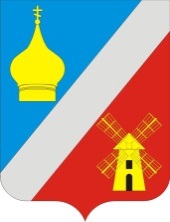 РОССИЙСКАЯ ФЕДЕРАЦИЯРОСТОВСКАЯ ОБЛАСТЬ  НЕКЛИНОВСКИЙ РАЙОН    СОБРАНИЕ ДЕПУТАТОВ ФЕДОРОВСКОГО СЕЛЬСКОГО ПОСЕЛЕНИЯ       РЕШЕНИЕ	                                            Принято Собранием депутатов								                   «04»  декабря  2018 годаВ соответствии со статьей 42 решения Собрания депутатов Федоровского сельского поселения от 27.07.2007года № 81 «О бюджетном процессе в Федоровском сельском поселении», Уставом муниципального образования «Федоровское сельское поселение», Собрание депутатов Федоровского сельского поселенияРЕШИЛО:Статья 1. Внести в Решение Собрания депутатов Федоровского сельского поселения от 27.12.2017г. № 77 «О бюджете  Федоровского сельского поселения Неклиновского района на 2018 год и на плановый период 2019 и 2020 годов»  следующие изменения:1)  часть 1 статьи 1 решения изложить в следующей редакции:«1. Утвердить основные характеристики бюджета Федоровского сельского поселения Неклиновского района на 2018 год, определенные с учетом   уровня инфляции, не превышающего 4,0 процента (декабрь 2018 года к декабрю 2017 года):1)  прогнозируемый общий объем доходов бюджета Федоровского сельского  поселения Неклиновского района в сумме  16356,1 тыс. рублей;2) общий объем расходов бюджета Федоровского сельского поселения Неклиновского района в сумме 16777,6 тыс. рублей;3) предельный объем муниципального долга Федоровского сельского поселения в сумме 9816,4 тыс.рублей;4) объем расходов на обслуживание муниципального долга Федоровского сельского поселения в сумме 0,0 тыс.рублей;5) верхний предел муниципального внутреннего долга Федоровского сельского поселения на 1 января 2019 года  в сумме 0,0 тыс.рублей, в том числе верхний предел долга по муниципальным гарантиям Федоровского сельского поселения в сумме 0,0 тыс.рублей;6) прогнозируемый дефицит бюджета Федоровского сельского  поселения Неклиновского района в сумме 421,5 тыс.рублей.».2)  приложение 2 изложить в следующей редакции:приложение 7 изложить в следующей редакции:             5)  приложение 8 изложить в следующей редакции:                6)  приложение 9 изложить в следующей редакции:        Статья 2. Настоящее решение вступает в силу с момента его официального опубликования.        Председатель Собрания депутатов -        Глава Федоровского сельского поселения                                                             	             С.А. Слинько         село Федоровка         04  декабря 2018 года         № 123 О внесении изменений в Решение Собрания депутатов Федоровского сельского поселения от 27.12.2017г. № 77 «О бюджете Федоровского сельского поселения Неклиновского района на 2018 год и на плановый период 2019 и 2020 годов»«Приложение 2к  решению Собрания депутатов Федоровского сельского поселения                                                                                             "О бюджете Федоровского сельского поселения                                                                                                                                                Неклиновского района  на 2018 год и на плановый период  2019 и 2020 годов»Источники внутреннего финансированияИсточники внутреннего финансированиядефицита бюджета Федоровского сельского поселения  Неклиновского района на 2018 год и на плановый период 2019 и 2020 годовдефицита бюджета Федоровского сельского поселения  Неклиновского района на 2018 год и на плановый период 2019 и 2020 годов«Приложение 7«Приложение 7«Приложение 7«Приложение 7«Приложение 7«Приложение 7«Приложение 7«Приложение 7«Приложение 7к  решению Собрания депутатов Федоровского сельского поселения                                                                                             "О бюджете Федоровского сельского поселения                                                                                                                                                Неклиновского района  на 2018 год и на плановый период 2019 и 2020 годов»  к  решению Собрания депутатов Федоровского сельского поселения                                                                                             "О бюджете Федоровского сельского поселения                                                                                                                                                Неклиновского района  на 2018 год и на плановый период 2019 и 2020 годов»  к  решению Собрания депутатов Федоровского сельского поселения                                                                                             "О бюджете Федоровского сельского поселения                                                                                                                                                Неклиновского района  на 2018 год и на плановый период 2019 и 2020 годов»  к  решению Собрания депутатов Федоровского сельского поселения                                                                                             "О бюджете Федоровского сельского поселения                                                                                                                                                Неклиновского района  на 2018 год и на плановый период 2019 и 2020 годов»  к  решению Собрания депутатов Федоровского сельского поселения                                                                                             "О бюджете Федоровского сельского поселения                                                                                                                                                Неклиновского района  на 2018 год и на плановый период 2019 и 2020 годов»  к  решению Собрания депутатов Федоровского сельского поселения                                                                                             "О бюджете Федоровского сельского поселения                                                                                                                                                Неклиновского района  на 2018 год и на плановый период 2019 и 2020 годов»  к  решению Собрания депутатов Федоровского сельского поселения                                                                                             "О бюджете Федоровского сельского поселения                                                                                                                                                Неклиновского района  на 2018 год и на плановый период 2019 и 2020 годов»  к  решению Собрания депутатов Федоровского сельского поселения                                                                                             "О бюджете Федоровского сельского поселения                                                                                                                                                Неклиновского района  на 2018 год и на плановый период 2019 и 2020 годов»  к  решению Собрания депутатов Федоровского сельского поселения                                                                                             "О бюджете Федоровского сельского поселения                                                                                                                                                Неклиновского района  на 2018 год и на плановый период 2019 и 2020 годов»  к  решению Собрания депутатов Федоровского сельского поселения                                                                                             "О бюджете Федоровского сельского поселения                                                                                                                                                Неклиновского района  на 2018 год и на плановый период 2019 и 2020 годов»  к  решению Собрания депутатов Федоровского сельского поселения                                                                                             "О бюджете Федоровского сельского поселения                                                                                                                                                Неклиновского района  на 2018 год и на плановый период 2019 и 2020 годов»  к  решению Собрания депутатов Федоровского сельского поселения                                                                                             "О бюджете Федоровского сельского поселения                                                                                                                                                Неклиновского района  на 2018 год и на плановый период 2019 и 2020 годов»  к  решению Собрания депутатов Федоровского сельского поселения                                                                                             "О бюджете Федоровского сельского поселения                                                                                                                                                Неклиновского района  на 2018 год и на плановый период 2019 и 2020 годов»  Распределение бюджетных ассигнованийРаспределение бюджетных ассигнованийРаспределение бюджетных ассигнованийРаспределение бюджетных ассигнованийРаспределение бюджетных ассигнованийРаспределение бюджетных ассигнованийРаспределение бюджетных ассигнованийРаспределение бюджетных ассигнованийРаспределение бюджетных ассигнованийРаспределение бюджетных ассигнованийРаспределение бюджетных ассигнованийРаспределение бюджетных ассигнованийРаспределение бюджетных ассигнованийпо разделам, подразделам,  целевым статьям (муниципальным программам Федоровского сельского поселения и непрограммным направлениям деятельности), группам и подгруппам видов расходов классификации расходов бюджетов на 2018 год и на плановый период 2019 и 2020 годов(тыс.рублей)по разделам, подразделам,  целевым статьям (муниципальным программам Федоровского сельского поселения и непрограммным направлениям деятельности), группам и подгруппам видов расходов классификации расходов бюджетов на 2018 год и на плановый период 2019 и 2020 годов(тыс.рублей)по разделам, подразделам,  целевым статьям (муниципальным программам Федоровского сельского поселения и непрограммным направлениям деятельности), группам и подгруппам видов расходов классификации расходов бюджетов на 2018 год и на плановый период 2019 и 2020 годов(тыс.рублей)по разделам, подразделам,  целевым статьям (муниципальным программам Федоровского сельского поселения и непрограммным направлениям деятельности), группам и подгруппам видов расходов классификации расходов бюджетов на 2018 год и на плановый период 2019 и 2020 годов(тыс.рублей)по разделам, подразделам,  целевым статьям (муниципальным программам Федоровского сельского поселения и непрограммным направлениям деятельности), группам и подгруппам видов расходов классификации расходов бюджетов на 2018 год и на плановый период 2019 и 2020 годов(тыс.рублей)по разделам, подразделам,  целевым статьям (муниципальным программам Федоровского сельского поселения и непрограммным направлениям деятельности), группам и подгруппам видов расходов классификации расходов бюджетов на 2018 год и на плановый период 2019 и 2020 годов(тыс.рублей)по разделам, подразделам,  целевым статьям (муниципальным программам Федоровского сельского поселения и непрограммным направлениям деятельности), группам и подгруппам видов расходов классификации расходов бюджетов на 2018 год и на плановый период 2019 и 2020 годов(тыс.рублей)по разделам, подразделам,  целевым статьям (муниципальным программам Федоровского сельского поселения и непрограммным направлениям деятельности), группам и подгруппам видов расходов классификации расходов бюджетов на 2018 год и на плановый период 2019 и 2020 годов(тыс.рублей)по разделам, подразделам,  целевым статьям (муниципальным программам Федоровского сельского поселения и непрограммным направлениям деятельности), группам и подгруппам видов расходов классификации расходов бюджетов на 2018 год и на плановый период 2019 и 2020 годов(тыс.рублей)по разделам, подразделам,  целевым статьям (муниципальным программам Федоровского сельского поселения и непрограммным направлениям деятельности), группам и подгруппам видов расходов классификации расходов бюджетов на 2018 год и на плановый период 2019 и 2020 годов(тыс.рублей)по разделам, подразделам,  целевым статьям (муниципальным программам Федоровского сельского поселения и непрограммным направлениям деятельности), группам и подгруппам видов расходов классификации расходов бюджетов на 2018 год и на плановый период 2019 и 2020 годов(тыс.рублей)по разделам, подразделам,  целевым статьям (муниципальным программам Федоровского сельского поселения и непрограммным направлениям деятельности), группам и подгруппам видов расходов классификации расходов бюджетов на 2018 год и на плановый период 2019 и 2020 годов(тыс.рублей)по разделам, подразделам,  целевым статьям (муниципальным программам Федоровского сельского поселения и непрограммным направлениям деятельности), группам и подгруппам видов расходов классификации расходов бюджетов на 2018 год и на плановый период 2019 и 2020 годов(тыс.рублей)НаименованиеНаименованиеНаименованиеНаименованиеНаименованиеНаименованиеРзПРЦСРВР2018 год2019 год2020 годОБЩЕГОСУДАРСТВЕННЫЕ ВОПРОСЫОБЩЕГОСУДАРСТВЕННЫЕ ВОПРОСЫОБЩЕГОСУДАРСТВЕННЫЕ ВОПРОСЫОБЩЕГОСУДАРСТВЕННЫЕ ВОПРОСЫОБЩЕГОСУДАРСТВЕННЫЕ ВОПРОСЫОБЩЕГОСУДАРСТВЕННЫЕ ВОПРОСЫ016579,85105,45142,5Функционирование Правительства Российской Федерации, высших  исполнительных органов государственной власти субъектов Российской Федерации, местных администрацийФункционирование Правительства Российской Федерации, высших  исполнительных органов государственной власти субъектов Российской Федерации, местных администрацийФункционирование Правительства Российской Федерации, высших  исполнительных органов государственной власти субъектов Российской Федерации, местных администрацийФункционирование Правительства Российской Федерации, высших  исполнительных органов государственной власти субъектов Российской Федерации, местных администрацийФункционирование Правительства Российской Федерации, высших  исполнительных органов государственной власти субъектов Российской Федерации, местных администрацийФункционирование Правительства Российской Федерации, высших  исполнительных органов государственной власти субъектов Российской Федерации, местных администраций01046057,24923,64960,7Расходы на выплаты по оплате труда работников органов местного самоуправления Федоровского сельского поселения  в рамках подпрограммы "Нормативно-методическое обеспечение и организация бюджетного процесса" муниципальной программы Федоровского сельского поселения "Управление муниципальными финансами и создание  условий для эффективного управления муниципальными финансами" (Расходы на выплаты персоналу государственных (муниципальных) органов)Расходы на выплаты по оплате труда работников органов местного самоуправления Федоровского сельского поселения  в рамках подпрограммы "Нормативно-методическое обеспечение и организация бюджетного процесса" муниципальной программы Федоровского сельского поселения "Управление муниципальными финансами и создание  условий для эффективного управления муниципальными финансами" (Расходы на выплаты персоналу государственных (муниципальных) органов)Расходы на выплаты по оплате труда работников органов местного самоуправления Федоровского сельского поселения  в рамках подпрограммы "Нормативно-методическое обеспечение и организация бюджетного процесса" муниципальной программы Федоровского сельского поселения "Управление муниципальными финансами и создание  условий для эффективного управления муниципальными финансами" (Расходы на выплаты персоналу государственных (муниципальных) органов)Расходы на выплаты по оплате труда работников органов местного самоуправления Федоровского сельского поселения  в рамках подпрограммы "Нормативно-методическое обеспечение и организация бюджетного процесса" муниципальной программы Федоровского сельского поселения "Управление муниципальными финансами и создание  условий для эффективного управления муниципальными финансами" (Расходы на выплаты персоналу государственных (муниципальных) органов)Расходы на выплаты по оплате труда работников органов местного самоуправления Федоровского сельского поселения  в рамках подпрограммы "Нормативно-методическое обеспечение и организация бюджетного процесса" муниципальной программы Федоровского сельского поселения "Управление муниципальными финансами и создание  условий для эффективного управления муниципальными финансами" (Расходы на выплаты персоналу государственных (муниципальных) органов)Расходы на выплаты по оплате труда работников органов местного самоуправления Федоровского сельского поселения  в рамках подпрограммы "Нормативно-методическое обеспечение и организация бюджетного процесса" муниципальной программы Федоровского сельского поселения "Управление муниципальными финансами и создание  условий для эффективного управления муниципальными финансами" (Расходы на выплаты персоналу государственных (муниципальных) органов)010401200001101203985,83962,23987,9Расходы на обеспечение деятельности органов местного самоуправления Федоровского сельского поселения в рамках подпрограммы "Нормативно-методическое обеспечение и организация бюджетного процесса" муниципальной программы Федоровского сельского поселения "Управление муниципальными финансами и создание  условий для эффективного управления муниципальными финансами" (Иные закупки товаров, работ и услуг для государственных (муниципальных) нужд)Расходы на обеспечение деятельности органов местного самоуправления Федоровского сельского поселения в рамках подпрограммы "Нормативно-методическое обеспечение и организация бюджетного процесса" муниципальной программы Федоровского сельского поселения "Управление муниципальными финансами и создание  условий для эффективного управления муниципальными финансами" (Иные закупки товаров, работ и услуг для государственных (муниципальных) нужд)Расходы на обеспечение деятельности органов местного самоуправления Федоровского сельского поселения в рамках подпрограммы "Нормативно-методическое обеспечение и организация бюджетного процесса" муниципальной программы Федоровского сельского поселения "Управление муниципальными финансами и создание  условий для эффективного управления муниципальными финансами" (Иные закупки товаров, работ и услуг для государственных (муниципальных) нужд)Расходы на обеспечение деятельности органов местного самоуправления Федоровского сельского поселения в рамках подпрограммы "Нормативно-методическое обеспечение и организация бюджетного процесса" муниципальной программы Федоровского сельского поселения "Управление муниципальными финансами и создание  условий для эффективного управления муниципальными финансами" (Иные закупки товаров, работ и услуг для государственных (муниципальных) нужд)Расходы на обеспечение деятельности органов местного самоуправления Федоровского сельского поселения в рамках подпрограммы "Нормативно-методическое обеспечение и организация бюджетного процесса" муниципальной программы Федоровского сельского поселения "Управление муниципальными финансами и создание  условий для эффективного управления муниципальными финансами" (Иные закупки товаров, работ и услуг для государственных (муниципальных) нужд)Расходы на обеспечение деятельности органов местного самоуправления Федоровского сельского поселения в рамках подпрограммы "Нормативно-методическое обеспечение и организация бюджетного процесса" муниципальной программы Федоровского сельского поселения "Управление муниципальными финансами и создание  условий для эффективного управления муниципальными финансами" (Иные закупки товаров, работ и услуг для государственных (муниципальных) нужд)010401200001902401977,7901,9913,3Расходы на осуществление полномочий по определению в соответствии с частью 1 статьи 11.2 Областного закона от 25 октября 2002 года № 273-ЗС «Об административных правонарушениях» перечня должностных лиц, уполномоченных составлять протоколы об административных правонарушениях, в рамках подпрограммы "Нормативно-методическое обеспечение и организация бюджетного процесса" муниципальной программы Федоровского сельского поселения "Управление муниципальными финансами и создание  условий для эффективного управления муниципальными финансами" (Иные закупки товаров, работ и услуг для государственных (муниципальных) нужд)Расходы на осуществление полномочий по определению в соответствии с частью 1 статьи 11.2 Областного закона от 25 октября 2002 года № 273-ЗС «Об административных правонарушениях» перечня должностных лиц, уполномоченных составлять протоколы об административных правонарушениях, в рамках подпрограммы "Нормативно-методическое обеспечение и организация бюджетного процесса" муниципальной программы Федоровского сельского поселения "Управление муниципальными финансами и создание  условий для эффективного управления муниципальными финансами" (Иные закупки товаров, работ и услуг для государственных (муниципальных) нужд)Расходы на осуществление полномочий по определению в соответствии с частью 1 статьи 11.2 Областного закона от 25 октября 2002 года № 273-ЗС «Об административных правонарушениях» перечня должностных лиц, уполномоченных составлять протоколы об административных правонарушениях, в рамках подпрограммы "Нормативно-методическое обеспечение и организация бюджетного процесса" муниципальной программы Федоровского сельского поселения "Управление муниципальными финансами и создание  условий для эффективного управления муниципальными финансами" (Иные закупки товаров, работ и услуг для государственных (муниципальных) нужд)Расходы на осуществление полномочий по определению в соответствии с частью 1 статьи 11.2 Областного закона от 25 октября 2002 года № 273-ЗС «Об административных правонарушениях» перечня должностных лиц, уполномоченных составлять протоколы об административных правонарушениях, в рамках подпрограммы "Нормативно-методическое обеспечение и организация бюджетного процесса" муниципальной программы Федоровского сельского поселения "Управление муниципальными финансами и создание  условий для эффективного управления муниципальными финансами" (Иные закупки товаров, работ и услуг для государственных (муниципальных) нужд)Расходы на осуществление полномочий по определению в соответствии с частью 1 статьи 11.2 Областного закона от 25 октября 2002 года № 273-ЗС «Об административных правонарушениях» перечня должностных лиц, уполномоченных составлять протоколы об административных правонарушениях, в рамках подпрограммы "Нормативно-методическое обеспечение и организация бюджетного процесса" муниципальной программы Федоровского сельского поселения "Управление муниципальными финансами и создание  условий для эффективного управления муниципальными финансами" (Иные закупки товаров, работ и услуг для государственных (муниципальных) нужд)Расходы на осуществление полномочий по определению в соответствии с частью 1 статьи 11.2 Областного закона от 25 октября 2002 года № 273-ЗС «Об административных правонарушениях» перечня должностных лиц, уполномоченных составлять протоколы об административных правонарушениях, в рамках подпрограммы "Нормативно-методическое обеспечение и организация бюджетного процесса" муниципальной программы Федоровского сельского поселения "Управление муниципальными финансами и создание  условий для эффективного управления муниципальными финансами" (Иные закупки товаров, работ и услуг для государственных (муниципальных) нужд)010401200723902400,20,20,2Реализация направления расходов в рамках подпрограммы "Нормативно-методическое обеспечение и организация бюджетного процесса" муниципальной программы Федоровского сельского поселения "Управление муниципальными финансами и создание  условий для эффективного управления муниципальными финансами" (Уплата налогов, сборов и иных платежей)Реализация направления расходов в рамках подпрограммы "Нормативно-методическое обеспечение и организация бюджетного процесса" муниципальной программы Федоровского сельского поселения "Управление муниципальными финансами и создание  условий для эффективного управления муниципальными финансами" (Уплата налогов, сборов и иных платежей)Реализация направления расходов в рамках подпрограммы "Нормативно-методическое обеспечение и организация бюджетного процесса" муниципальной программы Федоровского сельского поселения "Управление муниципальными финансами и создание  условий для эффективного управления муниципальными финансами" (Уплата налогов, сборов и иных платежей)Реализация направления расходов в рамках подпрограммы "Нормативно-методическое обеспечение и организация бюджетного процесса" муниципальной программы Федоровского сельского поселения "Управление муниципальными финансами и создание  условий для эффективного управления муниципальными финансами" (Уплата налогов, сборов и иных платежей)Реализация направления расходов в рамках подпрограммы "Нормативно-методическое обеспечение и организация бюджетного процесса" муниципальной программы Федоровского сельского поселения "Управление муниципальными финансами и создание  условий для эффективного управления муниципальными финансами" (Уплата налогов, сборов и иных платежей)Реализация направления расходов в рамках подпрограммы "Нормативно-методическое обеспечение и организация бюджетного процесса" муниципальной программы Федоровского сельского поселения "Управление муниципальными финансами и создание  условий для эффективного управления муниципальными финансами" (Уплата налогов, сборов и иных платежей)0104012009999085055,546,346,3Мероприятия по диспансеризации муниципальных служащих в рамках подпрограммы "Диспансеризация муниципальных служащих" муниципальной программы Федоровского сельского поселения "Развитие муниципальной службы" (Иные закупки товаров, работ и услуг для государственных (муниципальных) нужд)Мероприятия по диспансеризации муниципальных служащих в рамках подпрограммы "Диспансеризация муниципальных служащих" муниципальной программы Федоровского сельского поселения "Развитие муниципальной службы" (Иные закупки товаров, работ и услуг для государственных (муниципальных) нужд)Мероприятия по диспансеризации муниципальных служащих в рамках подпрограммы "Диспансеризация муниципальных служащих" муниципальной программы Федоровского сельского поселения "Развитие муниципальной службы" (Иные закупки товаров, работ и услуг для государственных (муниципальных) нужд)Мероприятия по диспансеризации муниципальных служащих в рамках подпрограммы "Диспансеризация муниципальных служащих" муниципальной программы Федоровского сельского поселения "Развитие муниципальной службы" (Иные закупки товаров, работ и услуг для государственных (муниципальных) нужд)Мероприятия по диспансеризации муниципальных служащих в рамках подпрограммы "Диспансеризация муниципальных служащих" муниципальной программы Федоровского сельского поселения "Развитие муниципальной службы" (Иные закупки товаров, работ и услуг для государственных (муниципальных) нужд)Мероприятия по диспансеризации муниципальных служащих в рамках подпрограммы "Диспансеризация муниципальных служащих" муниципальной программы Федоровского сельского поселения "Развитие муниципальной службы" (Иные закупки товаров, работ и услуг для государственных (муниципальных) нужд)010402200210102409,013,013,0Расходы на обеспечение деятельности органов местного самоуправления Федоровского сельского поселения в рамках подпрограммы «Пожарная безопасность» муниципальной программы Федоровского сельского поселения «Защита населения и территории от чрезвычайных ситуаций, обеспечение пожарной безопасности и безопасности людей на водных объектах» (Иные закупки товаров, работ и услуг для государственных (муниципальных) нужд)Расходы на обеспечение деятельности органов местного самоуправления Федоровского сельского поселения в рамках подпрограммы «Пожарная безопасность» муниципальной программы Федоровского сельского поселения «Защита населения и территории от чрезвычайных ситуаций, обеспечение пожарной безопасности и безопасности людей на водных объектах» (Иные закупки товаров, работ и услуг для государственных (муниципальных) нужд)Расходы на обеспечение деятельности органов местного самоуправления Федоровского сельского поселения в рамках подпрограммы «Пожарная безопасность» муниципальной программы Федоровского сельского поселения «Защита населения и территории от чрезвычайных ситуаций, обеспечение пожарной безопасности и безопасности людей на водных объектах» (Иные закупки товаров, работ и услуг для государственных (муниципальных) нужд)Расходы на обеспечение деятельности органов местного самоуправления Федоровского сельского поселения в рамках подпрограммы «Пожарная безопасность» муниципальной программы Федоровского сельского поселения «Защита населения и территории от чрезвычайных ситуаций, обеспечение пожарной безопасности и безопасности людей на водных объектах» (Иные закупки товаров, работ и услуг для государственных (муниципальных) нужд)Расходы на обеспечение деятельности органов местного самоуправления Федоровского сельского поселения в рамках подпрограммы «Пожарная безопасность» муниципальной программы Федоровского сельского поселения «Защита населения и территории от чрезвычайных ситуаций, обеспечение пожарной безопасности и безопасности людей на водных объектах» (Иные закупки товаров, работ и услуг для государственных (муниципальных) нужд)Расходы на обеспечение деятельности органов местного самоуправления Федоровского сельского поселения в рамках подпрограммы «Пожарная безопасность» муниципальной программы Федоровского сельского поселения «Защита населения и территории от чрезвычайных ситуаций, обеспечение пожарной безопасности и безопасности людей на водных объектах» (Иные закупки товаров, работ и услуг для государственных (муниципальных) нужд)0104051002169024027,00,00,0Резервный фонд Администрации Федоровского сельского поселения на финансовое обеспечение непредвиденных расходов в рамках непрограммных расходов Администрации Федоровского сельского поселения(Уплата налогов, сборов и иных платежей)Резервный фонд Администрации Федоровского сельского поселения на финансовое обеспечение непредвиденных расходов в рамках непрограммных расходов Администрации Федоровского сельского поселения(Уплата налогов, сборов и иных платежей)Резервный фонд Администрации Федоровского сельского поселения на финансовое обеспечение непредвиденных расходов в рамках непрограммных расходов Администрации Федоровского сельского поселения(Уплата налогов, сборов и иных платежей)Резервный фонд Администрации Федоровского сельского поселения на финансовое обеспечение непредвиденных расходов в рамках непрограммных расходов Администрации Федоровского сельского поселения(Уплата налогов, сборов и иных платежей)Резервный фонд Администрации Федоровского сельского поселения на финансовое обеспечение непредвиденных расходов в рамках непрограммных расходов Администрации Федоровского сельского поселения(Уплата налогов, сборов и иных платежей)Резервный фонд Администрации Федоровского сельского поселения на финансовое обеспечение непредвиденных расходов в рамках непрограммных расходов Администрации Федоровского сельского поселения(Уплата налогов, сборов и иных платежей)010499100901108502,00,00,0Резервные фондыРезервные фондыРезервные фондыРезервные фондыРезервные фондыРезервные фонды0111181,40,00,0Резервный фонд Администрации Федоровского сельского поселения на финансовое обеспечение непредвиденных расходов в рамках внепрограммных расходов  органов местного самоуправления Федоровского сельского поселения (Резервные средства)Резервный фонд Администрации Федоровского сельского поселения на финансовое обеспечение непредвиденных расходов в рамках внепрограммных расходов  органов местного самоуправления Федоровского сельского поселения (Резервные средства)Резервный фонд Администрации Федоровского сельского поселения на финансовое обеспечение непредвиденных расходов в рамках внепрограммных расходов  органов местного самоуправления Федоровского сельского поселения (Резервные средства)Резервный фонд Администрации Федоровского сельского поселения на финансовое обеспечение непредвиденных расходов в рамках внепрограммных расходов  органов местного самоуправления Федоровского сельского поселения (Резервные средства)Резервный фонд Администрации Федоровского сельского поселения на финансовое обеспечение непредвиденных расходов в рамках внепрограммных расходов  органов местного самоуправления Федоровского сельского поселения (Резервные средства)Резервный фонд Администрации Федоровского сельского поселения на финансовое обеспечение непредвиденных расходов в рамках внепрограммных расходов  органов местного самоуправления Федоровского сельского поселения (Резервные средства)01119910090110870181,40,00,0Другие общегосударственные вопросыДругие общегосударственные вопросыДругие общегосударственные вопросыДругие общегосударственные вопросыДругие общегосударственные вопросыДругие общегосударственные вопросы0113341,2181,8181,8Правовое сопровождение уставной деятельности органов местного самоуправления Федоровского сельского поселения в рамках подпрограммы "Нормативно-методическое обеспечение и организация бюджетного процесса" муниципальной программы Федоровского сельского поселения "Управление муниципальными финансами и создание  условий для эффективного управления муниципальными финансами" (Иные закупки товаров, работ и услуг для государственных (муниципальных) нужд)Правовое сопровождение уставной деятельности органов местного самоуправления Федоровского сельского поселения в рамках подпрограммы "Нормативно-методическое обеспечение и организация бюджетного процесса" муниципальной программы Федоровского сельского поселения "Управление муниципальными финансами и создание  условий для эффективного управления муниципальными финансами" (Иные закупки товаров, работ и услуг для государственных (муниципальных) нужд)Правовое сопровождение уставной деятельности органов местного самоуправления Федоровского сельского поселения в рамках подпрограммы "Нормативно-методическое обеспечение и организация бюджетного процесса" муниципальной программы Федоровского сельского поселения "Управление муниципальными финансами и создание  условий для эффективного управления муниципальными финансами" (Иные закупки товаров, работ и услуг для государственных (муниципальных) нужд)Правовое сопровождение уставной деятельности органов местного самоуправления Федоровского сельского поселения в рамках подпрограммы "Нормативно-методическое обеспечение и организация бюджетного процесса" муниципальной программы Федоровского сельского поселения "Управление муниципальными финансами и создание  условий для эффективного управления муниципальными финансами" (Иные закупки товаров, работ и услуг для государственных (муниципальных) нужд)Правовое сопровождение уставной деятельности органов местного самоуправления Федоровского сельского поселения в рамках подпрограммы "Нормативно-методическое обеспечение и организация бюджетного процесса" муниципальной программы Федоровского сельского поселения "Управление муниципальными финансами и создание  условий для эффективного управления муниципальными финансами" (Иные закупки товаров, работ и услуг для государственных (муниципальных) нужд)Правовое сопровождение уставной деятельности органов местного самоуправления Федоровского сельского поселения в рамках подпрограммы "Нормативно-методическое обеспечение и организация бюджетного процесса" муниципальной программы Федоровского сельского поселения "Управление муниципальными финансами и создание  условий для эффективного управления муниципальными финансами" (Иные закупки товаров, работ и услуг для государственных (муниципальных) нужд)01130120000200240134,2120,0120,0Реализация направления расходов в рамках подпрограммы "Повышение эффективности управления муниципальным имуществом и приватизации" муниципальной программы "Оформление права собственности на муниципальное имущество и бесхозяйные объекты муниципального образования "Федоровское сельское поселение" (Иные закупки товаров, работ и услуг для государственных (муниципальных) нужд)Реализация направления расходов в рамках подпрограммы "Повышение эффективности управления муниципальным имуществом и приватизации" муниципальной программы "Оформление права собственности на муниципальное имущество и бесхозяйные объекты муниципального образования "Федоровское сельское поселение" (Иные закупки товаров, работ и услуг для государственных (муниципальных) нужд)Реализация направления расходов в рамках подпрограммы "Повышение эффективности управления муниципальным имуществом и приватизации" муниципальной программы "Оформление права собственности на муниципальное имущество и бесхозяйные объекты муниципального образования "Федоровское сельское поселение" (Иные закупки товаров, работ и услуг для государственных (муниципальных) нужд)Реализация направления расходов в рамках подпрограммы "Повышение эффективности управления муниципальным имуществом и приватизации" муниципальной программы "Оформление права собственности на муниципальное имущество и бесхозяйные объекты муниципального образования "Федоровское сельское поселение" (Иные закупки товаров, работ и услуг для государственных (муниципальных) нужд)Реализация направления расходов в рамках подпрограммы "Повышение эффективности управления муниципальным имуществом и приватизации" муниципальной программы "Оформление права собственности на муниципальное имущество и бесхозяйные объекты муниципального образования "Федоровское сельское поселение" (Иные закупки товаров, работ и услуг для государственных (муниципальных) нужд)Реализация направления расходов в рамках подпрограммы "Повышение эффективности управления муниципальным имуществом и приватизации" муниципальной программы "Оформление права собственности на муниципальное имущество и бесхозяйные объекты муниципального образования "Федоровское сельское поселение" (Иные закупки товаров, работ и услуг для государственных (муниципальных) нужд)0113031009999024070,028,828,8Реализация направления расходов в рамках подпрограммы "Противодействие коррупции в Федоровском сельском поселении" муниципальной программы Федоровского сельского поселения "Обеспечение общественного порядка и противодействие преступности" (Иные закупки товаров, работ и услуг для государственных (муниципальных) нужд)Реализация направления расходов в рамках подпрограммы "Противодействие коррупции в Федоровском сельском поселении" муниципальной программы Федоровского сельского поселения "Обеспечение общественного порядка и противодействие преступности" (Иные закупки товаров, работ и услуг для государственных (муниципальных) нужд)Реализация направления расходов в рамках подпрограммы "Противодействие коррупции в Федоровском сельском поселении" муниципальной программы Федоровского сельского поселения "Обеспечение общественного порядка и противодействие преступности" (Иные закупки товаров, работ и услуг для государственных (муниципальных) нужд)Реализация направления расходов в рамках подпрограммы "Противодействие коррупции в Федоровском сельском поселении" муниципальной программы Федоровского сельского поселения "Обеспечение общественного порядка и противодействие преступности" (Иные закупки товаров, работ и услуг для государственных (муниципальных) нужд)Реализация направления расходов в рамках подпрограммы "Противодействие коррупции в Федоровском сельском поселении" муниципальной программы Федоровского сельского поселения "Обеспечение общественного порядка и противодействие преступности" (Иные закупки товаров, работ и услуг для государственных (муниципальных) нужд)Реализация направления расходов в рамках подпрограммы "Противодействие коррупции в Федоровском сельском поселении" муниципальной программы Федоровского сельского поселения "Обеспечение общественного порядка и противодействие преступности" (Иные закупки товаров, работ и услуг для государственных (муниципальных) нужд)011304100999902405,53,03,0Резервный фонд Администрации Федоровского сельского поселения на финансовое обеспечение непредвиденных расходов в рамках непрограммных расходов Администрации Федоровского сельского поселения (Иные закупки товаров, работ и услуг для государственных (муниципальных) нужд)Резервный фонд Администрации Федоровского сельского поселения на финансовое обеспечение непредвиденных расходов в рамках непрограммных расходов Администрации Федоровского сельского поселения (Иные закупки товаров, работ и услуг для государственных (муниципальных) нужд)Резервный фонд Администрации Федоровского сельского поселения на финансовое обеспечение непредвиденных расходов в рамках непрограммных расходов Администрации Федоровского сельского поселения (Иные закупки товаров, работ и услуг для государственных (муниципальных) нужд)Резервный фонд Администрации Федоровского сельского поселения на финансовое обеспечение непредвиденных расходов в рамках непрограммных расходов Администрации Федоровского сельского поселения (Иные закупки товаров, работ и услуг для государственных (муниципальных) нужд)Резервный фонд Администрации Федоровского сельского поселения на финансовое обеспечение непредвиденных расходов в рамках непрограммных расходов Администрации Федоровского сельского поселения (Иные закупки товаров, работ и услуг для государственных (муниципальных) нужд)Резервный фонд Администрации Федоровского сельского поселения на финансовое обеспечение непредвиденных расходов в рамках непрограммных расходов Администрации Федоровского сельского поселения (Иные закупки товаров, работ и услуг для государственных (муниципальных) нужд)01139910090110240106,60,00,0Резервный фонд Администрации Федоровского сельского поселения на финансовое обеспечение непредвиденных расходов в рамках непрограммных расходов Администрации Федоровского сельского поселения(Уплата налогов, сборов и иных платежей)Резервный фонд Администрации Федоровского сельского поселения на финансовое обеспечение непредвиденных расходов в рамках непрограммных расходов Администрации Федоровского сельского поселения(Уплата налогов, сборов и иных платежей)Резервный фонд Администрации Федоровского сельского поселения на финансовое обеспечение непредвиденных расходов в рамках непрограммных расходов Администрации Федоровского сельского поселения(Уплата налогов, сборов и иных платежей)Резервный фонд Администрации Федоровского сельского поселения на финансовое обеспечение непредвиденных расходов в рамках непрограммных расходов Администрации Федоровского сельского поселения(Уплата налогов, сборов и иных платежей)Резервный фонд Администрации Федоровского сельского поселения на финансовое обеспечение непредвиденных расходов в рамках непрограммных расходов Администрации Федоровского сельского поселения(Уплата налогов, сборов и иных платежей)Резервный фонд Администрации Федоровского сельского поселения на финансовое обеспечение непредвиденных расходов в рамках непрограммных расходов Администрации Федоровского сельского поселения(Уплата налогов, сборов и иных платежей)0113991009011085010,00,00,0Реализация распределения  расходов в рамках внепрограммных расходов органов местного самоуправления Федоровского сельского поселения по непрограммным мероприятиям (Иные закупки товаров, работ и услуг для обеспечения государственных (муниципальных) нужд)Реализация распределения  расходов в рамках внепрограммных расходов органов местного самоуправления Федоровского сельского поселения по непрограммным мероприятиям (Иные закупки товаров, работ и услуг для обеспечения государственных (муниципальных) нужд)Реализация распределения  расходов в рамках внепрограммных расходов органов местного самоуправления Федоровского сельского поселения по непрограммным мероприятиям (Иные закупки товаров, работ и услуг для обеспечения государственных (муниципальных) нужд)Реализация распределения  расходов в рамках внепрограммных расходов органов местного самоуправления Федоровского сельского поселения по непрограммным мероприятиям (Иные закупки товаров, работ и услуг для обеспечения государственных (муниципальных) нужд)Реализация распределения  расходов в рамках внепрограммных расходов органов местного самоуправления Федоровского сельского поселения по непрограммным мероприятиям (Иные закупки товаров, работ и услуг для обеспечения государственных (муниципальных) нужд)Реализация распределения  расходов в рамках внепрограммных расходов органов местного самоуправления Федоровского сельского поселения по непрограммным мероприятиям (Иные закупки товаров, работ и услуг для обеспечения государственных (муниципальных) нужд)0113999009999024014,930,030,0НАЦИОНАЛЬНАЯ ОБОРОНАНАЦИОНАЛЬНАЯ ОБОРОНАНАЦИОНАЛЬНАЯ ОБОРОНАНАЦИОНАЛЬНАЯ ОБОРОНАНАЦИОНАЛЬНАЯ ОБОРОНАНАЦИОНАЛЬНАЯ ОБОРОНА02192,7191,6198,5Мобилизационная и вневойсковая подготовкаМобилизационная и вневойсковая подготовкаМобилизационная и вневойсковая подготовкаМобилизационная и вневойсковая подготовкаМобилизационная и вневойсковая подготовкаМобилизационная и вневойсковая подготовка0203192,7191,6198,5Расходы на осуществление первичного воинского учета на территориях, где отсутствуют военные комиссариаты  по иным непрограммным мероприятиям в рамках непрограммного направления деятельности "Реализация функций органов местного самоуправления Федоровского сельского поселения" (Расходы на выплаты персоналу государственных (муниципальных) органов)Расходы на осуществление первичного воинского учета на территориях, где отсутствуют военные комиссариаты  по иным непрограммным мероприятиям в рамках непрограммного направления деятельности "Реализация функций органов местного самоуправления Федоровского сельского поселения" (Расходы на выплаты персоналу государственных (муниципальных) органов)Расходы на осуществление первичного воинского учета на территориях, где отсутствуют военные комиссариаты  по иным непрограммным мероприятиям в рамках непрограммного направления деятельности "Реализация функций органов местного самоуправления Федоровского сельского поселения" (Расходы на выплаты персоналу государственных (муниципальных) органов)Расходы на осуществление первичного воинского учета на территориях, где отсутствуют военные комиссариаты  по иным непрограммным мероприятиям в рамках непрограммного направления деятельности "Реализация функций органов местного самоуправления Федоровского сельского поселения" (Расходы на выплаты персоналу государственных (муниципальных) органов)Расходы на осуществление первичного воинского учета на территориях, где отсутствуют военные комиссариаты  по иным непрограммным мероприятиям в рамках непрограммного направления деятельности "Реализация функций органов местного самоуправления Федоровского сельского поселения" (Расходы на выплаты персоналу государственных (муниципальных) органов)Расходы на осуществление первичного воинского учета на территориях, где отсутствуют военные комиссариаты  по иным непрограммным мероприятиям в рамках непрограммного направления деятельности "Реализация функций органов местного самоуправления Федоровского сельского поселения" (Расходы на выплаты персоналу государственных (муниципальных) органов)02039990051180120182,0191,6198,5Расходы на осуществление первичного воинского учета на территориях, где отсутствуют военные комиссариаты  по иным непрограммным мероприятиям в рамках непрограммного направления деятельности "Реализация функций органов местного самоуправления Федоровского сельского поселения" (Иные закупки товаров, работ и услуг для обеспечения государственных (муниципальных) нужд)Расходы на осуществление первичного воинского учета на территориях, где отсутствуют военные комиссариаты  по иным непрограммным мероприятиям в рамках непрограммного направления деятельности "Реализация функций органов местного самоуправления Федоровского сельского поселения" (Иные закупки товаров, работ и услуг для обеспечения государственных (муниципальных) нужд)Расходы на осуществление первичного воинского учета на территориях, где отсутствуют военные комиссариаты  по иным непрограммным мероприятиям в рамках непрограммного направления деятельности "Реализация функций органов местного самоуправления Федоровского сельского поселения" (Иные закупки товаров, работ и услуг для обеспечения государственных (муниципальных) нужд)Расходы на осуществление первичного воинского учета на территориях, где отсутствуют военные комиссариаты  по иным непрограммным мероприятиям в рамках непрограммного направления деятельности "Реализация функций органов местного самоуправления Федоровского сельского поселения" (Иные закупки товаров, работ и услуг для обеспечения государственных (муниципальных) нужд)Расходы на осуществление первичного воинского учета на территориях, где отсутствуют военные комиссариаты  по иным непрограммным мероприятиям в рамках непрограммного направления деятельности "Реализация функций органов местного самоуправления Федоровского сельского поселения" (Иные закупки товаров, работ и услуг для обеспечения государственных (муниципальных) нужд)Расходы на осуществление первичного воинского учета на территориях, где отсутствуют военные комиссариаты  по иным непрограммным мероприятиям в рамках непрограммного направления деятельности "Реализация функций органов местного самоуправления Федоровского сельского поселения" (Иные закупки товаров, работ и услуг для обеспечения государственных (муниципальных) нужд)0203999005118024010,70,00,0НАЦИОНАЛЬНАЯ БЕЗОПАСНОСТЬ И ПРАВООХРАНИТЕЛЬНАЯ ДЕЯТЕЛЬНОСТЬНАЦИОНАЛЬНАЯ БЕЗОПАСНОСТЬ И ПРАВООХРАНИТЕЛЬНАЯ ДЕЯТЕЛЬНОСТЬНАЦИОНАЛЬНАЯ БЕЗОПАСНОСТЬ И ПРАВООХРАНИТЕЛЬНАЯ ДЕЯТЕЛЬНОСТЬНАЦИОНАЛЬНАЯ БЕЗОПАСНОСТЬ И ПРАВООХРАНИТЕЛЬНАЯ ДЕЯТЕЛЬНОСТЬНАЦИОНАЛЬНАЯ БЕЗОПАСНОСТЬ И ПРАВООХРАНИТЕЛЬНАЯ ДЕЯТЕЛЬНОСТЬНАЦИОНАЛЬНАЯ БЕЗОПАСНОСТЬ И ПРАВООХРАНИТЕЛЬНАЯ ДЕЯТЕЛЬНОСТЬ03147,960,060,0Защита населения и территории от чрезвычайных ситуаций природного и техногенного характера, гражданская оборонаЗащита населения и территории от чрезвычайных ситуаций природного и техногенного характера, гражданская оборонаЗащита населения и территории от чрезвычайных ситуаций природного и техногенного характера, гражданская оборонаЗащита населения и территории от чрезвычайных ситуаций природного и техногенного характера, гражданская оборонаЗащита населения и территории от чрезвычайных ситуаций природного и техногенного характера, гражданская оборонаЗащита населения и территории от чрезвычайных ситуаций природного и техногенного характера, гражданская оборона03099,57,07,0Мероприятия по защите населения от чрезвычайных ситуаций в рамках подпрограммы "Защита от чрезвычайных ситуаций"муниципальной программы Федоровского сельского поселения  "Защита населения и территории от чрезвычайных ситуаций, обеспечение пожарной безопасности и безопасности людей на водных объектах" (Иные закупки товаров, работ и услуг для государственных (муниципальных) нужд)Мероприятия по защите населения от чрезвычайных ситуаций в рамках подпрограммы "Защита от чрезвычайных ситуаций"муниципальной программы Федоровского сельского поселения  "Защита населения и территории от чрезвычайных ситуаций, обеспечение пожарной безопасности и безопасности людей на водных объектах" (Иные закупки товаров, работ и услуг для государственных (муниципальных) нужд)Мероприятия по защите населения от чрезвычайных ситуаций в рамках подпрограммы "Защита от чрезвычайных ситуаций"муниципальной программы Федоровского сельского поселения  "Защита населения и территории от чрезвычайных ситуаций, обеспечение пожарной безопасности и безопасности людей на водных объектах" (Иные закупки товаров, работ и услуг для государственных (муниципальных) нужд)Мероприятия по защите населения от чрезвычайных ситуаций в рамках подпрограммы "Защита от чрезвычайных ситуаций"муниципальной программы Федоровского сельского поселения  "Защита населения и территории от чрезвычайных ситуаций, обеспечение пожарной безопасности и безопасности людей на водных объектах" (Иные закупки товаров, работ и услуг для государственных (муниципальных) нужд)Мероприятия по защите населения от чрезвычайных ситуаций в рамках подпрограммы "Защита от чрезвычайных ситуаций"муниципальной программы Федоровского сельского поселения  "Защита населения и территории от чрезвычайных ситуаций, обеспечение пожарной безопасности и безопасности людей на водных объектах" (Иные закупки товаров, работ и услуг для государственных (муниципальных) нужд)Мероприятия по защите населения от чрезвычайных ситуаций в рамках подпрограммы "Защита от чрезвычайных ситуаций"муниципальной программы Федоровского сельского поселения  "Защита населения и территории от чрезвычайных ситуаций, обеспечение пожарной безопасности и безопасности людей на водных объектах" (Иные закупки товаров, работ и услуг для государственных (муниципальных) нужд)030905200216802409,57,07,0Обеспечение пожарной безопасностиОбеспечение пожарной безопасностиОбеспечение пожарной безопасностиОбеспечение пожарной безопасностиОбеспечение пожарной безопасностиОбеспечение пожарной безопасности0310117,550,050,0Мероприятия по обеспечению пожарной безопасности  в  рамках подпрограммы "Пожарная безопасность" муниципальной программы Федоровского сельского поселения  "Защита населения и территории от чрезвычайных ситуаций, обеспечение пожарной безопасности  и  безопасности  людей   на  водных объектах" (Иные закупки товаров, работ и услуг длягосударственных (муниципальных) нужд)Мероприятия по обеспечению пожарной безопасности  в  рамках подпрограммы "Пожарная безопасность" муниципальной программы Федоровского сельского поселения  "Защита населения и территории от чрезвычайных ситуаций, обеспечение пожарной безопасности  и  безопасности  людей   на  водных объектах" (Иные закупки товаров, работ и услуг длягосударственных (муниципальных) нужд)Мероприятия по обеспечению пожарной безопасности  в  рамках подпрограммы "Пожарная безопасность" муниципальной программы Федоровского сельского поселения  "Защита населения и территории от чрезвычайных ситуаций, обеспечение пожарной безопасности  и  безопасности  людей   на  водных объектах" (Иные закупки товаров, работ и услуг длягосударственных (муниципальных) нужд)Мероприятия по обеспечению пожарной безопасности  в  рамках подпрограммы "Пожарная безопасность" муниципальной программы Федоровского сельского поселения  "Защита населения и территории от чрезвычайных ситуаций, обеспечение пожарной безопасности  и  безопасности  людей   на  водных объектах" (Иные закупки товаров, работ и услуг длягосударственных (муниципальных) нужд)Мероприятия по обеспечению пожарной безопасности  в  рамках подпрограммы "Пожарная безопасность" муниципальной программы Федоровского сельского поселения  "Защита населения и территории от чрезвычайных ситуаций, обеспечение пожарной безопасности  и  безопасности  людей   на  водных объектах" (Иные закупки товаров, работ и услуг длягосударственных (муниципальных) нужд)Мероприятия по обеспечению пожарной безопасности  в  рамках подпрограммы "Пожарная безопасность" муниципальной программы Федоровского сельского поселения  "Защита населения и территории от чрезвычайных ситуаций, обеспечение пожарной безопасности  и  безопасности  людей   на  водных объектах" (Иные закупки товаров, работ и услуг длягосударственных (муниципальных) нужд)03100510021670240117,550,050,0Другие вопросы в области национальной безопасности и правоохранительной деятельностиДругие вопросы в области национальной безопасности и правоохранительной деятельностиДругие вопросы в области национальной безопасности и правоохранительной деятельностиДругие вопросы в области национальной безопасности и правоохранительной деятельностиДругие вопросы в области национальной безопасности и правоохранительной деятельностиДругие вопросы в области национальной безопасности и правоохранительной деятельности031420,93,03,0Мероприятия по антитеррористической защищенности объектов социальной сферы  в рамках подпрограммы "Профилактика экстремизма и терроризма в Федоровском сельском поселении" муниципальной программы Федоровского сельского поселения "Обеспечение общественного порядка и противодействие преступности" (Иные закупки товаров, работ и услуг для государственных (муниципальных) нужд)Мероприятия по антитеррористической защищенности объектов социальной сферы  в рамках подпрограммы "Профилактика экстремизма и терроризма в Федоровском сельском поселении" муниципальной программы Федоровского сельского поселения "Обеспечение общественного порядка и противодействие преступности" (Иные закупки товаров, работ и услуг для государственных (муниципальных) нужд)Мероприятия по антитеррористической защищенности объектов социальной сферы  в рамках подпрограммы "Профилактика экстремизма и терроризма в Федоровском сельском поселении" муниципальной программы Федоровского сельского поселения "Обеспечение общественного порядка и противодействие преступности" (Иные закупки товаров, работ и услуг для государственных (муниципальных) нужд)Мероприятия по антитеррористической защищенности объектов социальной сферы  в рамках подпрограммы "Профилактика экстремизма и терроризма в Федоровском сельском поселении" муниципальной программы Федоровского сельского поселения "Обеспечение общественного порядка и противодействие преступности" (Иные закупки товаров, работ и услуг для государственных (муниципальных) нужд)Мероприятия по антитеррористической защищенности объектов социальной сферы  в рамках подпрограммы "Профилактика экстремизма и терроризма в Федоровском сельском поселении" муниципальной программы Федоровского сельского поселения "Обеспечение общественного порядка и противодействие преступности" (Иные закупки товаров, работ и услуг для государственных (муниципальных) нужд)Мероприятия по антитеррористической защищенности объектов социальной сферы  в рамках подпрограммы "Профилактика экстремизма и терроризма в Федоровском сельском поселении" муниципальной программы Федоровского сельского поселения "Обеспечение общественного порядка и противодействие преступности" (Иные закупки товаров, работ и услуг для государственных (муниципальных) нужд)0314042002158024020,93,03,0ЖИЛИЩНО-КОММУНАЛЬНОЕ ХОЗЯЙСТВОЖИЛИЩНО-КОММУНАЛЬНОЕ ХОЗЯЙСТВОЖИЛИЩНО-КОММУНАЛЬНОЕ ХОЗЯЙСТВОЖИЛИЩНО-КОММУНАЛЬНОЕ ХОЗЯЙСТВОЖИЛИЩНО-КОММУНАЛЬНОЕ ХОЗЯЙСТВОЖИЛИЩНО-КОММУНАЛЬНОЕ ХОЗЯЙСТВО053987,41787,11721,5Коммунальное хозяйствоКоммунальное хозяйствоКоммунальное хозяйствоКоммунальное хозяйствоКоммунальное хозяйствоКоммунальное хозяйство0502597,90,00,0Мероприятия по разработке проектно-сметной документации по газификации населенных пунктов Федоровского сельского поселения в рамках подпрограммы "Создание условий для обеспечения качественными коммунальными услугами населения Федоровского сельского поселения" муниципальной программы Федоровского сельского поселения "Обеспечение качественными коммунальными услугами населения и повышение уровня благоустройства территории Федоровского сельского поселения" (Иные закупки товаров, работ и услуг для государственных (муниципальных) нужд)Мероприятия по разработке проектно-сметной документации по газификации населенных пунктов Федоровского сельского поселения в рамках подпрограммы "Создание условий для обеспечения качественными коммунальными услугами населения Федоровского сельского поселения" муниципальной программы Федоровского сельского поселения "Обеспечение качественными коммунальными услугами населения и повышение уровня благоустройства территории Федоровского сельского поселения" (Иные закупки товаров, работ и услуг для государственных (муниципальных) нужд)Мероприятия по разработке проектно-сметной документации по газификации населенных пунктов Федоровского сельского поселения в рамках подпрограммы "Создание условий для обеспечения качественными коммунальными услугами населения Федоровского сельского поселения" муниципальной программы Федоровского сельского поселения "Обеспечение качественными коммунальными услугами населения и повышение уровня благоустройства территории Федоровского сельского поселения" (Иные закупки товаров, работ и услуг для государственных (муниципальных) нужд)Мероприятия по разработке проектно-сметной документации по газификации населенных пунктов Федоровского сельского поселения в рамках подпрограммы "Создание условий для обеспечения качественными коммунальными услугами населения Федоровского сельского поселения" муниципальной программы Федоровского сельского поселения "Обеспечение качественными коммунальными услугами населения и повышение уровня благоустройства территории Федоровского сельского поселения" (Иные закупки товаров, работ и услуг для государственных (муниципальных) нужд)Мероприятия по разработке проектно-сметной документации по газификации населенных пунктов Федоровского сельского поселения в рамках подпрограммы "Создание условий для обеспечения качественными коммунальными услугами населения Федоровского сельского поселения" муниципальной программы Федоровского сельского поселения "Обеспечение качественными коммунальными услугами населения и повышение уровня благоустройства территории Федоровского сельского поселения" (Иные закупки товаров, работ и услуг для государственных (муниципальных) нужд)Мероприятия по разработке проектно-сметной документации по газификации населенных пунктов Федоровского сельского поселения в рамках подпрограммы "Создание условий для обеспечения качественными коммунальными услугами населения Федоровского сельского поселения" муниципальной программы Федоровского сельского поселения "Обеспечение качественными коммунальными услугами населения и повышение уровня благоустройства территории Федоровского сельского поселения" (Иные закупки товаров, работ и услуг для государственных (муниципальных) нужд)05020710031700240597,90,00,0БлагоустройствоБлагоустройствоБлагоустройствоБлагоустройствоБлагоустройствоБлагоустройство05033389,51787,11721,5Мероприятия по организации освещения улиц Федоровского сельского поселения  в рамках подпрограммы "Развитие благоустройства территории Федоровского сельского поселения" муниципальной программы Федоровского сельского поселения  "Обеспечение качественными коммунальными услугами населения и повышение уровня благоустройства территории Федоровского сельского поселения" (Иные закупки товаров, работ и услуг для государственных (муниципальных) нужд)Мероприятия по организации освещения улиц Федоровского сельского поселения  в рамках подпрограммы "Развитие благоустройства территории Федоровского сельского поселения" муниципальной программы Федоровского сельского поселения  "Обеспечение качественными коммунальными услугами населения и повышение уровня благоустройства территории Федоровского сельского поселения" (Иные закупки товаров, работ и услуг для государственных (муниципальных) нужд)Мероприятия по организации освещения улиц Федоровского сельского поселения  в рамках подпрограммы "Развитие благоустройства территории Федоровского сельского поселения" муниципальной программы Федоровского сельского поселения  "Обеспечение качественными коммунальными услугами населения и повышение уровня благоустройства территории Федоровского сельского поселения" (Иные закупки товаров, работ и услуг для государственных (муниципальных) нужд)Мероприятия по организации освещения улиц Федоровского сельского поселения  в рамках подпрограммы "Развитие благоустройства территории Федоровского сельского поселения" муниципальной программы Федоровского сельского поселения  "Обеспечение качественными коммунальными услугами населения и повышение уровня благоустройства территории Федоровского сельского поселения" (Иные закупки товаров, работ и услуг для государственных (муниципальных) нужд)Мероприятия по организации освещения улиц Федоровского сельского поселения  в рамках подпрограммы "Развитие благоустройства территории Федоровского сельского поселения" муниципальной программы Федоровского сельского поселения  "Обеспечение качественными коммунальными услугами населения и повышение уровня благоустройства территории Федоровского сельского поселения" (Иные закупки товаров, работ и услуг для государственных (муниципальных) нужд)Мероприятия по организации освещения улиц Федоровского сельского поселения  в рамках подпрограммы "Развитие благоустройства территории Федоровского сельского поселения" муниципальной программы Федоровского сельского поселения  "Обеспечение качественными коммунальными услугами населения и повышение уровня благоустройства территории Федоровского сельского поселения" (Иные закупки товаров, работ и услуг для государственных (муниципальных) нужд)050307200217002401001,6893,4893,4Мероприятия по озеленению территории в рамках подпрограммы "Развитие благоустройства территории Федоровского сельского поселения" муниципальной программы Федоровского сельского поселения  "Обеспечение качественными коммунальными услугами населения и повышение уровня благоустройства территории Федоровского сельского поселения" (Иные закупки товаров, работ и услуг для государственных (муниципальных) нужд)Мероприятия по озеленению территории в рамках подпрограммы "Развитие благоустройства территории Федоровского сельского поселения" муниципальной программы Федоровского сельского поселения  "Обеспечение качественными коммунальными услугами населения и повышение уровня благоустройства территории Федоровского сельского поселения" (Иные закупки товаров, работ и услуг для государственных (муниципальных) нужд)Мероприятия по озеленению территории в рамках подпрограммы "Развитие благоустройства территории Федоровского сельского поселения" муниципальной программы Федоровского сельского поселения  "Обеспечение качественными коммунальными услугами населения и повышение уровня благоустройства территории Федоровского сельского поселения" (Иные закупки товаров, работ и услуг для государственных (муниципальных) нужд)Мероприятия по озеленению территории в рамках подпрограммы "Развитие благоустройства территории Федоровского сельского поселения" муниципальной программы Федоровского сельского поселения  "Обеспечение качественными коммунальными услугами населения и повышение уровня благоустройства территории Федоровского сельского поселения" (Иные закупки товаров, работ и услуг для государственных (муниципальных) нужд)Мероприятия по озеленению территории в рамках подпрограммы "Развитие благоустройства территории Федоровского сельского поселения" муниципальной программы Федоровского сельского поселения  "Обеспечение качественными коммунальными услугами населения и повышение уровня благоустройства территории Федоровского сельского поселения" (Иные закупки товаров, работ и услуг для государственных (муниципальных) нужд)Мероприятия по озеленению территории в рамках подпрограммы "Развитие благоустройства территории Федоровского сельского поселения" муниципальной программы Федоровского сельского поселения  "Обеспечение качественными коммунальными услугами населения и повышение уровня благоустройства территории Федоровского сельского поселения" (Иные закупки товаров, работ и услуг для государственных (муниципальных) нужд)05030720021710240199,8199,8199,8Мероприятия по содержанию мест захоронения в рамках подпрограммы "Развитие благоустройства территории Федоровского сельского поселения" муниципальной программы Федоровского сельского поселения  "Обеспечение качественными коммунальными услугами населения и повышение уровня благоустройства территории Федоровского сельского поселения" (Иные закупки товаров, работ и услуг для государственных (муниципальных) нужд)Мероприятия по содержанию мест захоронения в рамках подпрограммы "Развитие благоустройства территории Федоровского сельского поселения" муниципальной программы Федоровского сельского поселения  "Обеспечение качественными коммунальными услугами населения и повышение уровня благоустройства территории Федоровского сельского поселения" (Иные закупки товаров, работ и услуг для государственных (муниципальных) нужд)Мероприятия по содержанию мест захоронения в рамках подпрограммы "Развитие благоустройства территории Федоровского сельского поселения" муниципальной программы Федоровского сельского поселения  "Обеспечение качественными коммунальными услугами населения и повышение уровня благоустройства территории Федоровского сельского поселения" (Иные закупки товаров, работ и услуг для государственных (муниципальных) нужд)Мероприятия по содержанию мест захоронения в рамках подпрограммы "Развитие благоустройства территории Федоровского сельского поселения" муниципальной программы Федоровского сельского поселения  "Обеспечение качественными коммунальными услугами населения и повышение уровня благоустройства территории Федоровского сельского поселения" (Иные закупки товаров, работ и услуг для государственных (муниципальных) нужд)Мероприятия по содержанию мест захоронения в рамках подпрограммы "Развитие благоустройства территории Федоровского сельского поселения" муниципальной программы Федоровского сельского поселения  "Обеспечение качественными коммунальными услугами населения и повышение уровня благоустройства территории Федоровского сельского поселения" (Иные закупки товаров, работ и услуг для государственных (муниципальных) нужд)Мероприятия по содержанию мест захоронения в рамках подпрограммы "Развитие благоустройства территории Федоровского сельского поселения" муниципальной программы Федоровского сельского поселения  "Обеспечение качественными коммунальными услугами населения и повышение уровня благоустройства территории Федоровского сельского поселения" (Иные закупки товаров, работ и услуг для государственных (муниципальных) нужд)05030720021720240933,1327,2127,6Выполнение прочих мероприятий по благоустройству территории  в рамках подпрограммы "Развитие благоустройства территории Федоровского сельского поселения" муниципальной программы Федоровского сельского поселения  "Обеспечение качественными коммунальными услугами населения и повышение уровня благоустройства территории Федоровского сельского поселения" (Иные закупки товаров, работ и услуг для государственных (муниципальных) нужд)Выполнение прочих мероприятий по благоустройству территории  в рамках подпрограммы "Развитие благоустройства территории Федоровского сельского поселения" муниципальной программы Федоровского сельского поселения  "Обеспечение качественными коммунальными услугами населения и повышение уровня благоустройства территории Федоровского сельского поселения" (Иные закупки товаров, работ и услуг для государственных (муниципальных) нужд)Выполнение прочих мероприятий по благоустройству территории  в рамках подпрограммы "Развитие благоустройства территории Федоровского сельского поселения" муниципальной программы Федоровского сельского поселения  "Обеспечение качественными коммунальными услугами населения и повышение уровня благоустройства территории Федоровского сельского поселения" (Иные закупки товаров, работ и услуг для государственных (муниципальных) нужд)Выполнение прочих мероприятий по благоустройству территории  в рамках подпрограммы "Развитие благоустройства территории Федоровского сельского поселения" муниципальной программы Федоровского сельского поселения  "Обеспечение качественными коммунальными услугами населения и повышение уровня благоустройства территории Федоровского сельского поселения" (Иные закупки товаров, работ и услуг для государственных (муниципальных) нужд)Выполнение прочих мероприятий по благоустройству территории  в рамках подпрограммы "Развитие благоустройства территории Федоровского сельского поселения" муниципальной программы Федоровского сельского поселения  "Обеспечение качественными коммунальными услугами населения и повышение уровня благоустройства территории Федоровского сельского поселения" (Иные закупки товаров, работ и услуг для государственных (муниципальных) нужд)Выполнение прочих мероприятий по благоустройству территории  в рамках подпрограммы "Развитие благоустройства территории Федоровского сельского поселения" муниципальной программы Федоровского сельского поселения  "Обеспечение качественными коммунальными услугами населения и повышение уровня благоустройства территории Федоровского сельского поселения" (Иные закупки товаров, работ и услуг для государственных (муниципальных) нужд)050307200217302401255,0137,3271,3Мероприятия по благоустройству муниципальных территорий общего пользования в рамках подпрограммы «Благоустройство муниципальных территорий общего пользования» муниципальной программы Федоровского сельского поселения «Формирование современной городской среды на территории Федоровского сельского поселения на 2018-2022 годы» (Иные закупки товаров, работ и услуг для обеспечения государственных (муниципальных) нужд)Мероприятия по благоустройству муниципальных территорий общего пользования в рамках подпрограммы «Благоустройство муниципальных территорий общего пользования» муниципальной программы Федоровского сельского поселения «Формирование современной городской среды на территории Федоровского сельского поселения на 2018-2022 годы» (Иные закупки товаров, работ и услуг для обеспечения государственных (муниципальных) нужд)Мероприятия по благоустройству муниципальных территорий общего пользования в рамках подпрограммы «Благоустройство муниципальных территорий общего пользования» муниципальной программы Федоровского сельского поселения «Формирование современной городской среды на территории Федоровского сельского поселения на 2018-2022 годы» (Иные закупки товаров, работ и услуг для обеспечения государственных (муниципальных) нужд)Мероприятия по благоустройству муниципальных территорий общего пользования в рамках подпрограммы «Благоустройство муниципальных территорий общего пользования» муниципальной программы Федоровского сельского поселения «Формирование современной городской среды на территории Федоровского сельского поселения на 2018-2022 годы» (Иные закупки товаров, работ и услуг для обеспечения государственных (муниципальных) нужд)Мероприятия по благоустройству муниципальных территорий общего пользования в рамках подпрограммы «Благоустройство муниципальных территорий общего пользования» муниципальной программы Федоровского сельского поселения «Формирование современной городской среды на территории Федоровского сельского поселения на 2018-2022 годы» (Иные закупки товаров, работ и услуг для обеспечения государственных (муниципальных) нужд)Мероприятия по благоустройству муниципальных территорий общего пользования в рамках подпрограммы «Благоустройство муниципальных территорий общего пользования» муниципальной программы Федоровского сельского поселения «Формирование современной городской среды на территории Федоровского сельского поселения на 2018-2022 годы» (Иные закупки товаров, работ и услуг для обеспечения государственных (муниципальных) нужд)050311100218002400,0100,0100,0Расходы на реализацию мероприятий по формированию современной городской среды в части благоустройства общественных территорий в рамках подпрограммы «Благоустройство муниципальных территорий общего пользования» муниципальной программы Федоровского сельского поселения «Формирование современной городской среды на территории Федоровского сельского поселения на 2018-2022 годы» (Иные закупки товаров, работ и услуг для обеспечения государственных (муниципальных) нужд)Расходы на реализацию мероприятий по формированию современной городской среды в части благоустройства общественных территорий в рамках подпрограммы «Благоустройство муниципальных территорий общего пользования» муниципальной программы Федоровского сельского поселения «Формирование современной городской среды на территории Федоровского сельского поселения на 2018-2022 годы» (Иные закупки товаров, работ и услуг для обеспечения государственных (муниципальных) нужд)Расходы на реализацию мероприятий по формированию современной городской среды в части благоустройства общественных территорий в рамках подпрограммы «Благоустройство муниципальных территорий общего пользования» муниципальной программы Федоровского сельского поселения «Формирование современной городской среды на территории Федоровского сельского поселения на 2018-2022 годы» (Иные закупки товаров, работ и услуг для обеспечения государственных (муниципальных) нужд)Расходы на реализацию мероприятий по формированию современной городской среды в части благоустройства общественных территорий в рамках подпрограммы «Благоустройство муниципальных территорий общего пользования» муниципальной программы Федоровского сельского поселения «Формирование современной городской среды на территории Федоровского сельского поселения на 2018-2022 годы» (Иные закупки товаров, работ и услуг для обеспечения государственных (муниципальных) нужд)Расходы на реализацию мероприятий по формированию современной городской среды в части благоустройства общественных территорий в рамках подпрограммы «Благоустройство муниципальных территорий общего пользования» муниципальной программы Федоровского сельского поселения «Формирование современной городской среды на территории Федоровского сельского поселения на 2018-2022 годы» (Иные закупки товаров, работ и услуг для обеспечения государственных (муниципальных) нужд)Расходы на реализацию мероприятий по формированию современной городской среды в части благоустройства общественных территорий в рамках подпрограммы «Благоустройство муниципальных территорий общего пользования» муниципальной программы Федоровского сельского поселения «Формирование современной городской среды на территории Федоровского сельского поселения на 2018-2022 годы» (Иные закупки товаров, работ и услуг для обеспечения государственных (муниципальных) нужд)050311100R55512400,0129,4129,4ОБРАЗОВАНИЕОБРАЗОВАНИЕОБРАЗОВАНИЕОБРАЗОВАНИЕОБРАЗОВАНИЕОБРАЗОВАНИЕ0745,020,020,0Профессиональная подготовка, переподготовка и повышение квалификацииПрофессиональная подготовка, переподготовка и повышение квалификацииПрофессиональная подготовка, переподготовка и повышение квалификацииПрофессиональная подготовка, переподготовка и повышение квалификацииПрофессиональная подготовка, переподготовка и повышение квалификацииПрофессиональная подготовка, переподготовка и повышение квалификации070545,020,020,0Мероприятия по повышению профессиональных компетенций кадров муниципального управления  в рамках подпрограммы "Развитие муниципального управления и муниципальной службы в Федоровском сельском поселении" муниципальной программы Федоровского сельского поселения "Развитие муниципальной службы" (Иные закупки товаров, работ и услуг для государственных (муниципальных) нужд)Мероприятия по повышению профессиональных компетенций кадров муниципального управления  в рамках подпрограммы "Развитие муниципального управления и муниципальной службы в Федоровском сельском поселении" муниципальной программы Федоровского сельского поселения "Развитие муниципальной службы" (Иные закупки товаров, работ и услуг для государственных (муниципальных) нужд)Мероприятия по повышению профессиональных компетенций кадров муниципального управления  в рамках подпрограммы "Развитие муниципального управления и муниципальной службы в Федоровском сельском поселении" муниципальной программы Федоровского сельского поселения "Развитие муниципальной службы" (Иные закупки товаров, работ и услуг для государственных (муниципальных) нужд)Мероприятия по повышению профессиональных компетенций кадров муниципального управления  в рамках подпрограммы "Развитие муниципального управления и муниципальной службы в Федоровском сельском поселении" муниципальной программы Федоровского сельского поселения "Развитие муниципальной службы" (Иные закупки товаров, работ и услуг для государственных (муниципальных) нужд)Мероприятия по повышению профессиональных компетенций кадров муниципального управления  в рамках подпрограммы "Развитие муниципального управления и муниципальной службы в Федоровском сельском поселении" муниципальной программы Федоровского сельского поселения "Развитие муниципальной службы" (Иные закупки товаров, работ и услуг для государственных (муниципальных) нужд)Мероприятия по повышению профессиональных компетенций кадров муниципального управления  в рамках подпрограммы "Развитие муниципального управления и муниципальной службы в Федоровском сельском поселении" муниципальной программы Федоровского сельского поселения "Развитие муниципальной службы" (Иные закупки товаров, работ и услуг для государственных (муниципальных) нужд)0705021002268024045,020,020,0КУЛЬТУРА, КИНЕМАТОГРАФИЯ КУЛЬТУРА, КИНЕМАТОГРАФИЯ КУЛЬТУРА, КИНЕМАТОГРАФИЯ КУЛЬТУРА, КИНЕМАТОГРАФИЯ КУЛЬТУРА, КИНЕМАТОГРАФИЯ КУЛЬТУРА, КИНЕМАТОГРАФИЯ 085002,24053,34336,8КультураКультураКультураКультураКультураКультура08015002,24053,34336,8Расходы на обеспечение деятельности (оказание услуг) муниципальных учреждений культурно-досуговой деятельности Федоровского сельского поселения  в рамках подпрограммы " Развитие культурно-досуговой деятельности" муниципальной программы Федоровского сельского поселения "Развитие культуры" (Субсидии бюджетным учреждениям)Расходы на обеспечение деятельности (оказание услуг) муниципальных учреждений культурно-досуговой деятельности Федоровского сельского поселения  в рамках подпрограммы " Развитие культурно-досуговой деятельности" муниципальной программы Федоровского сельского поселения "Развитие культуры" (Субсидии бюджетным учреждениям)Расходы на обеспечение деятельности (оказание услуг) муниципальных учреждений культурно-досуговой деятельности Федоровского сельского поселения  в рамках подпрограммы " Развитие культурно-досуговой деятельности" муниципальной программы Федоровского сельского поселения "Развитие культуры" (Субсидии бюджетным учреждениям)Расходы на обеспечение деятельности (оказание услуг) муниципальных учреждений культурно-досуговой деятельности Федоровского сельского поселения  в рамках подпрограммы " Развитие культурно-досуговой деятельности" муниципальной программы Федоровского сельского поселения "Развитие культуры" (Субсидии бюджетным учреждениям)Расходы на обеспечение деятельности (оказание услуг) муниципальных учреждений культурно-досуговой деятельности Федоровского сельского поселения  в рамках подпрограммы " Развитие культурно-досуговой деятельности" муниципальной программы Федоровского сельского поселения "Развитие культуры" (Субсидии бюджетным учреждениям)Расходы на обеспечение деятельности (оказание услуг) муниципальных учреждений культурно-досуговой деятельности Федоровского сельского поселения  в рамках подпрограммы " Развитие культурно-досуговой деятельности" муниципальной программы Федоровского сельского поселения "Развитие культуры" (Субсидии бюджетным учреждениям)080108100005906103085,62702,62720,1Расходы на повышение заработной платы работникам муниципальных учреждений культуры в рамках подпрограммы " Развитие культурно-досуговой деятельности" муниципальной программы Федоровского сельского поселения "Развитие культуры" (Субсидии бюджетным учреждениям)Расходы на повышение заработной платы работникам муниципальных учреждений культуры в рамках подпрограммы " Развитие культурно-досуговой деятельности" муниципальной программы Федоровского сельского поселения "Развитие культуры" (Субсидии бюджетным учреждениям)Расходы на повышение заработной платы работникам муниципальных учреждений культуры в рамках подпрограммы " Развитие культурно-досуговой деятельности" муниципальной программы Федоровского сельского поселения "Развитие культуры" (Субсидии бюджетным учреждениям)Расходы на повышение заработной платы работникам муниципальных учреждений культуры в рамках подпрограммы " Развитие культурно-досуговой деятельности" муниципальной программы Федоровского сельского поселения "Развитие культуры" (Субсидии бюджетным учреждениям)Расходы на повышение заработной платы работникам муниципальных учреждений культуры в рамках подпрограммы " Развитие культурно-досуговой деятельности" муниципальной программы Федоровского сельского поселения "Развитие культуры" (Субсидии бюджетным учреждениям)Расходы на повышение заработной платы работникам муниципальных учреждений культуры в рамках подпрограммы " Развитие культурно-досуговой деятельности" муниципальной программы Федоровского сельского поселения "Развитие культуры" (Субсидии бюджетным учреждениям)080108100S38506101916,61350,71616,7СОЦИАЛЬНАЯ ПОЛИТИКАСОЦИАЛЬНАЯ ПОЛИТИКАСОЦИАЛЬНАЯ ПОЛИТИКАСОЦИАЛЬНАЯ ПОЛИТИКАСОЦИАЛЬНАЯ ПОЛИТИКАСОЦИАЛЬНАЯ ПОЛИТИКА10179,4182,0182,0Пенсионное обеспечениеПенсионное обеспечениеПенсионное обеспечениеПенсионное обеспечениеПенсионное обеспечениеПенсионное обеспечение1001179,4182,0182,0Выплата ежемесячной доплаты к пенсии отдельным категориям граждан в рамках подпрограммы "Пенсии за выслугу лет лицам, замещающим муниципальные должности и муниципальным служащим, вышедшим на пенсию по старости (инвалидности) муниципальной программы Федоровского сельского поселения "Социальная поддержка лиц, замещающих муниципальные должности и муниципальных служащих, вышедших на пенсию по старости (инвалидности) (Социальные выплаты гражданам, кроме публичных нормативных социальных выплат)Выплата ежемесячной доплаты к пенсии отдельным категориям граждан в рамках подпрограммы "Пенсии за выслугу лет лицам, замещающим муниципальные должности и муниципальным служащим, вышедшим на пенсию по старости (инвалидности) муниципальной программы Федоровского сельского поселения "Социальная поддержка лиц, замещающих муниципальные должности и муниципальных служащих, вышедших на пенсию по старости (инвалидности) (Социальные выплаты гражданам, кроме публичных нормативных социальных выплат)Выплата ежемесячной доплаты к пенсии отдельным категориям граждан в рамках подпрограммы "Пенсии за выслугу лет лицам, замещающим муниципальные должности и муниципальным служащим, вышедшим на пенсию по старости (инвалидности) муниципальной программы Федоровского сельского поселения "Социальная поддержка лиц, замещающих муниципальные должности и муниципальных служащих, вышедших на пенсию по старости (инвалидности) (Социальные выплаты гражданам, кроме публичных нормативных социальных выплат)Выплата ежемесячной доплаты к пенсии отдельным категориям граждан в рамках подпрограммы "Пенсии за выслугу лет лицам, замещающим муниципальные должности и муниципальным служащим, вышедшим на пенсию по старости (инвалидности) муниципальной программы Федоровского сельского поселения "Социальная поддержка лиц, замещающих муниципальные должности и муниципальных служащих, вышедших на пенсию по старости (инвалидности) (Социальные выплаты гражданам, кроме публичных нормативных социальных выплат)Выплата ежемесячной доплаты к пенсии отдельным категориям граждан в рамках подпрограммы "Пенсии за выслугу лет лицам, замещающим муниципальные должности и муниципальным служащим, вышедшим на пенсию по старости (инвалидности) муниципальной программы Федоровского сельского поселения "Социальная поддержка лиц, замещающих муниципальные должности и муниципальных служащих, вышедших на пенсию по старости (инвалидности) (Социальные выплаты гражданам, кроме публичных нормативных социальных выплат)Выплата ежемесячной доплаты к пенсии отдельным категориям граждан в рамках подпрограммы "Пенсии за выслугу лет лицам, замещающим муниципальные должности и муниципальным служащим, вышедшим на пенсию по старости (инвалидности) муниципальной программы Федоровского сельского поселения "Социальная поддержка лиц, замещающих муниципальные должности и муниципальных служащих, вышедших на пенсию по старости (инвалидности) (Социальные выплаты гражданам, кроме публичных нормативных социальных выплат)10010910010050320179,4180,0180,0Выплата  единовременной помощи лицам, замещающим муниципальные должности и муниципальным служащим, вышедшим на пенсию по старости (инвалидности) в рамках подпрограммы «Единовременная помощь лицам, замещающим муниципальные должности и муниципальным служащим, вышедшим на пенсию по старости (инвалидности)» муниципальной программы Федоровского сельского поселения "Социальная поддержка лиц, замещающих муниципальные должности и муниципальных служащих, вышедших на пенсию по старости (инвалидности) (Социальные выплаты гражданам, кроме публичных нормативных социальных выплат)Выплата  единовременной помощи лицам, замещающим муниципальные должности и муниципальным служащим, вышедшим на пенсию по старости (инвалидности) в рамках подпрограммы «Единовременная помощь лицам, замещающим муниципальные должности и муниципальным служащим, вышедшим на пенсию по старости (инвалидности)» муниципальной программы Федоровского сельского поселения "Социальная поддержка лиц, замещающих муниципальные должности и муниципальных служащих, вышедших на пенсию по старости (инвалидности) (Социальные выплаты гражданам, кроме публичных нормативных социальных выплат)Выплата  единовременной помощи лицам, замещающим муниципальные должности и муниципальным служащим, вышедшим на пенсию по старости (инвалидности) в рамках подпрограммы «Единовременная помощь лицам, замещающим муниципальные должности и муниципальным служащим, вышедшим на пенсию по старости (инвалидности)» муниципальной программы Федоровского сельского поселения "Социальная поддержка лиц, замещающих муниципальные должности и муниципальных служащих, вышедших на пенсию по старости (инвалидности) (Социальные выплаты гражданам, кроме публичных нормативных социальных выплат)Выплата  единовременной помощи лицам, замещающим муниципальные должности и муниципальным служащим, вышедшим на пенсию по старости (инвалидности) в рамках подпрограммы «Единовременная помощь лицам, замещающим муниципальные должности и муниципальным служащим, вышедшим на пенсию по старости (инвалидности)» муниципальной программы Федоровского сельского поселения "Социальная поддержка лиц, замещающих муниципальные должности и муниципальных служащих, вышедших на пенсию по старости (инвалидности) (Социальные выплаты гражданам, кроме публичных нормативных социальных выплат)Выплата  единовременной помощи лицам, замещающим муниципальные должности и муниципальным служащим, вышедшим на пенсию по старости (инвалидности) в рамках подпрограммы «Единовременная помощь лицам, замещающим муниципальные должности и муниципальным служащим, вышедшим на пенсию по старости (инвалидности)» муниципальной программы Федоровского сельского поселения "Социальная поддержка лиц, замещающих муниципальные должности и муниципальных служащих, вышедших на пенсию по старости (инвалидности) (Социальные выплаты гражданам, кроме публичных нормативных социальных выплат)Выплата  единовременной помощи лицам, замещающим муниципальные должности и муниципальным служащим, вышедшим на пенсию по старости (инвалидности) в рамках подпрограммы «Единовременная помощь лицам, замещающим муниципальные должности и муниципальным служащим, вышедшим на пенсию по старости (инвалидности)» муниципальной программы Федоровского сельского поселения "Социальная поддержка лиц, замещающих муниципальные должности и муниципальных служащих, вышедших на пенсию по старости (инвалидности) (Социальные выплаты гражданам, кроме публичных нормативных социальных выплат)100109200100603200,02,02,0ФИЗИЧЕСКАЯ КУЛЬТУРА И СПОРТФИЗИЧЕСКАЯ КУЛЬТУРА И СПОРТФИЗИЧЕСКАЯ КУЛЬТУРА И СПОРТФИЗИЧЕСКАЯ КУЛЬТУРА И СПОРТФИЗИЧЕСКАЯ КУЛЬТУРА И СПОРТФИЗИЧЕСКАЯ КУЛЬТУРА И СПОРТ11606,4100,0100,0Массовый спортМассовый спортМассовый спортМассовый спортМассовый спортМассовый спорт1102606,4100,0100,0Физкультурные и массовые спортивные мероприятия в рамках подпрограммы "Развитие физической культуры и массового спорта Федоровского сельского поселения" муниципальной программы Федоровского сельского поселения "Развитие физической культуры и спорта" (Иные закупки товаров, работ и услуг для государственных (муниципальных) нужд)Физкультурные и массовые спортивные мероприятия в рамках подпрограммы "Развитие физической культуры и массового спорта Федоровского сельского поселения" муниципальной программы Федоровского сельского поселения "Развитие физической культуры и спорта" (Иные закупки товаров, работ и услуг для государственных (муниципальных) нужд)Физкультурные и массовые спортивные мероприятия в рамках подпрограммы "Развитие физической культуры и массового спорта Федоровского сельского поселения" муниципальной программы Федоровского сельского поселения "Развитие физической культуры и спорта" (Иные закупки товаров, работ и услуг для государственных (муниципальных) нужд)Физкультурные и массовые спортивные мероприятия в рамках подпрограммы "Развитие физической культуры и массового спорта Федоровского сельского поселения" муниципальной программы Федоровского сельского поселения "Развитие физической культуры и спорта" (Иные закупки товаров, работ и услуг для государственных (муниципальных) нужд)Физкультурные и массовые спортивные мероприятия в рамках подпрограммы "Развитие физической культуры и массового спорта Федоровского сельского поселения" муниципальной программы Федоровского сельского поселения "Развитие физической культуры и спорта" (Иные закупки товаров, работ и услуг для государственных (муниципальных) нужд)Физкультурные и массовые спортивные мероприятия в рамках подпрограммы "Развитие физической культуры и массового спорта Федоровского сельского поселения" муниципальной программы Федоровского сельского поселения "Развитие физической культуры и спорта" (Иные закупки товаров, работ и услуг для государственных (муниципальных) нужд)1102101002195024083,083,083,0Физкультурные и массовые спортивные мероприятия в рамках подпрограммы "Развитие физической культуры и массового спорта Федоровского сельского поселения" муниципальной программы Федоровского сельского поселения "Развитие физической культуры и спорта" ( Уплата налогов, сборов и иных платежей)Физкультурные и массовые спортивные мероприятия в рамках подпрограммы "Развитие физической культуры и массового спорта Федоровского сельского поселения" муниципальной программы Федоровского сельского поселения "Развитие физической культуры и спорта" ( Уплата налогов, сборов и иных платежей)Физкультурные и массовые спортивные мероприятия в рамках подпрограммы "Развитие физической культуры и массового спорта Федоровского сельского поселения" муниципальной программы Федоровского сельского поселения "Развитие физической культуры и спорта" ( Уплата налогов, сборов и иных платежей)Физкультурные и массовые спортивные мероприятия в рамках подпрограммы "Развитие физической культуры и массового спорта Федоровского сельского поселения" муниципальной программы Федоровского сельского поселения "Развитие физической культуры и спорта" ( Уплата налогов, сборов и иных платежей)Физкультурные и массовые спортивные мероприятия в рамках подпрограммы "Развитие физической культуры и массового спорта Федоровского сельского поселения" муниципальной программы Федоровского сельского поселения "Развитие физической культуры и спорта" ( Уплата налогов, сборов и иных платежей)Физкультурные и массовые спортивные мероприятия в рамках подпрограммы "Развитие физической культуры и массового спорта Федоровского сельского поселения" муниципальной программы Федоровского сельского поселения "Развитие физической культуры и спорта" ( Уплата налогов, сборов и иных платежей)110210100219508507,07,07,0Развитие инфраструктуры спорта и содержание спортивных объектов в рамках подпрограммы "Развитие инфраструктуры спорта в Федоровском сельском поселении"  муниципальной программы Федоровского сельского поселения "Развитие физической культуры и спорта" (Иные закупки товаров, работ и услуг для государственных (муниципальных) нужд) Развитие инфраструктуры спорта и содержание спортивных объектов в рамках подпрограммы "Развитие инфраструктуры спорта в Федоровском сельском поселении"  муниципальной программы Федоровского сельского поселения "Развитие физической культуры и спорта" (Иные закупки товаров, работ и услуг для государственных (муниципальных) нужд) Развитие инфраструктуры спорта и содержание спортивных объектов в рамках подпрограммы "Развитие инфраструктуры спорта в Федоровском сельском поселении"  муниципальной программы Федоровского сельского поселения "Развитие физической культуры и спорта" (Иные закупки товаров, работ и услуг для государственных (муниципальных) нужд) Развитие инфраструктуры спорта и содержание спортивных объектов в рамках подпрограммы "Развитие инфраструктуры спорта в Федоровском сельском поселении"  муниципальной программы Федоровского сельского поселения "Развитие физической культуры и спорта" (Иные закупки товаров, работ и услуг для государственных (муниципальных) нужд) Развитие инфраструктуры спорта и содержание спортивных объектов в рамках подпрограммы "Развитие инфраструктуры спорта в Федоровском сельском поселении"  муниципальной программы Федоровского сельского поселения "Развитие физической культуры и спорта" (Иные закупки товаров, работ и услуг для государственных (муниципальных) нужд) Развитие инфраструктуры спорта и содержание спортивных объектов в рамках подпрограммы "Развитие инфраструктуры спорта в Федоровском сельском поселении"  муниципальной программы Федоровского сельского поселения "Развитие физической культуры и спорта" (Иные закупки товаров, работ и услуг для государственных (муниципальных) нужд) 11021020021960240516,410,010,0МЕЖБЮДЖЕТНЫЕ ТРАНСФЕРТЫ ОБЩЕГО ХАРАКТЕРА БЮДЖЕТАМ БЮДЖЕТНОЙ СИСТЕМЫ РОССИЙСКОЙ ФЕДЕРАЦИИ МЕЖБЮДЖЕТНЫЕ ТРАНСФЕРТЫ ОБЩЕГО ХАРАКТЕРА БЮДЖЕТАМ БЮДЖЕТНОЙ СИСТЕМЫ РОССИЙСКОЙ ФЕДЕРАЦИИ МЕЖБЮДЖЕТНЫЕ ТРАНСФЕРТЫ ОБЩЕГО ХАРАКТЕРА БЮДЖЕТАМ БЮДЖЕТНОЙ СИСТЕМЫ РОССИЙСКОЙ ФЕДЕРАЦИИ МЕЖБЮДЖЕТНЫЕ ТРАНСФЕРТЫ ОБЩЕГО ХАРАКТЕРА БЮДЖЕТАМ БЮДЖЕТНОЙ СИСТЕМЫ РОССИЙСКОЙ ФЕДЕРАЦИИ МЕЖБЮДЖЕТНЫЕ ТРАНСФЕРТЫ ОБЩЕГО ХАРАКТЕРА БЮДЖЕТАМ БЮДЖЕТНОЙ СИСТЕМЫ РОССИЙСКОЙ ФЕДЕРАЦИИ МЕЖБЮДЖЕТНЫЕ ТРАНСФЕРТЫ ОБЩЕГО ХАРАКТЕРА БЮДЖЕТАМ БЮДЖЕТНОЙ СИСТЕМЫ РОССИЙСКОЙ ФЕДЕРАЦИИ 1436,80,00,0Прочие межбюджетные трансферты общего характераПрочие межбюджетные трансферты общего характераПрочие межбюджетные трансферты общего характераПрочие межбюджетные трансферты общего характераПрочие межбюджетные трансферты общего характераПрочие межбюджетные трансферты общего характера140336,80,00,0Прочие межбюджетные трансферты общего характера в рамках подпрограммы "Совершенствование системы распределения финансовых ресурсов между уровнями бюджетной системы" муниципальной программы Федоровского сельского поселения "Управление муниципальными финансами и создание  условий для эффективного управления муниципальными финансами" (Иные межбюджетные трансферты) Прочие межбюджетные трансферты общего характера в рамках подпрограммы "Совершенствование системы распределения финансовых ресурсов между уровнями бюджетной системы" муниципальной программы Федоровского сельского поселения "Управление муниципальными финансами и создание  условий для эффективного управления муниципальными финансами" (Иные межбюджетные трансферты) Прочие межбюджетные трансферты общего характера в рамках подпрограммы "Совершенствование системы распределения финансовых ресурсов между уровнями бюджетной системы" муниципальной программы Федоровского сельского поселения "Управление муниципальными финансами и создание  условий для эффективного управления муниципальными финансами" (Иные межбюджетные трансферты) Прочие межбюджетные трансферты общего характера в рамках подпрограммы "Совершенствование системы распределения финансовых ресурсов между уровнями бюджетной системы" муниципальной программы Федоровского сельского поселения "Управление муниципальными финансами и создание  условий для эффективного управления муниципальными финансами" (Иные межбюджетные трансферты) Прочие межбюджетные трансферты общего характера в рамках подпрограммы "Совершенствование системы распределения финансовых ресурсов между уровнями бюджетной системы" муниципальной программы Федоровского сельского поселения "Управление муниципальными финансами и создание  условий для эффективного управления муниципальными финансами" (Иные межбюджетные трансферты) Прочие межбюджетные трансферты общего характера в рамках подпрограммы "Совершенствование системы распределения финансовых ресурсов между уровнями бюджетной системы" муниципальной программы Федоровского сельского поселения "Управление муниципальными финансами и создание  условий для эффективного управления муниципальными финансами" (Иные межбюджетные трансферты) 1403013008502054036,80,00,0ИТОГО:ИТОГО:ИТОГО:ИТОГО:ИТОГО:ИТОГО:ИТОГО:ИТОГО:ИТОГО:ИТОГО:16777,611499,411761,3»«Приложение 8«Приложение 8«Приложение 8«Приложение 8«Приложение 8«Приложение 8к  решению Собрания депутатов Федоровского сельского поселения                                                                                                    "О бюджете Федоровского сельского поселения                                                                                                                                                Неклиновского района  на 2018 год и на плановый период 2019 и 2020 годов»  к  решению Собрания депутатов Федоровского сельского поселения                                                                                                    "О бюджете Федоровского сельского поселения                                                                                                                                                Неклиновского района  на 2018 год и на плановый период 2019 и 2020 годов»  к  решению Собрания депутатов Федоровского сельского поселения                                                                                                    "О бюджете Федоровского сельского поселения                                                                                                                                                Неклиновского района  на 2018 год и на плановый период 2019 и 2020 годов»  к  решению Собрания депутатов Федоровского сельского поселения                                                                                                    "О бюджете Федоровского сельского поселения                                                                                                                                                Неклиновского района  на 2018 год и на плановый период 2019 и 2020 годов»  к  решению Собрания депутатов Федоровского сельского поселения                                                                                                    "О бюджете Федоровского сельского поселения                                                                                                                                                Неклиновского района  на 2018 год и на плановый период 2019 и 2020 годов»  к  решению Собрания депутатов Федоровского сельского поселения                                                                                                    "О бюджете Федоровского сельского поселения                                                                                                                                                Неклиновского района  на 2018 год и на плановый период 2019 и 2020 годов»  к  решению Собрания депутатов Федоровского сельского поселения                                                                                                    "О бюджете Федоровского сельского поселения                                                                                                                                                Неклиновского района  на 2018 год и на плановый период 2019 и 2020 годов»  к  решению Собрания депутатов Федоровского сельского поселения                                                                                                    "О бюджете Федоровского сельского поселения                                                                                                                                                Неклиновского района  на 2018 год и на плановый период 2019 и 2020 годов»  к  решению Собрания депутатов Федоровского сельского поселения                                                                                                    "О бюджете Федоровского сельского поселения                                                                                                                                                Неклиновского района  на 2018 год и на плановый период 2019 и 2020 годов»  к  решению Собрания депутатов Федоровского сельского поселения                                                                                                    "О бюджете Федоровского сельского поселения                                                                                                                                                Неклиновского района  на 2018 год и на плановый период 2019 и 2020 годов»  к  решению Собрания депутатов Федоровского сельского поселения                                                                                                    "О бюджете Федоровского сельского поселения                                                                                                                                                Неклиновского района  на 2018 год и на плановый период 2019 и 2020 годов»  к  решению Собрания депутатов Федоровского сельского поселения                                                                                                    "О бюджете Федоровского сельского поселения                                                                                                                                                Неклиновского района  на 2018 год и на плановый период 2019 и 2020 годов»  к  решению Собрания депутатов Федоровского сельского поселения                                                                                                    "О бюджете Федоровского сельского поселения                                                                                                                                                Неклиновского района  на 2018 год и на плановый период 2019 и 2020 годов»  Ведомственная структура расходов бюджета Федоровского сельского поселения Неклиновского района на 2018 год и на плановый период 2019 и 2020 годовВедомственная структура расходов бюджета Федоровского сельского поселения Неклиновского района на 2018 год и на плановый период 2019 и 2020 годовВедомственная структура расходов бюджета Федоровского сельского поселения Неклиновского района на 2018 год и на плановый период 2019 и 2020 годовВедомственная структура расходов бюджета Федоровского сельского поселения Неклиновского района на 2018 год и на плановый период 2019 и 2020 годовВедомственная структура расходов бюджета Федоровского сельского поселения Неклиновского района на 2018 год и на плановый период 2019 и 2020 годовВедомственная структура расходов бюджета Федоровского сельского поселения Неклиновского района на 2018 год и на плановый период 2019 и 2020 годовВедомственная структура расходов бюджета Федоровского сельского поселения Неклиновского района на 2018 год и на плановый период 2019 и 2020 годовВедомственная структура расходов бюджета Федоровского сельского поселения Неклиновского района на 2018 год и на плановый период 2019 и 2020 годовВедомственная структура расходов бюджета Федоровского сельского поселения Неклиновского района на 2018 год и на плановый период 2019 и 2020 годовВедомственная структура расходов бюджета Федоровского сельского поселения Неклиновского района на 2018 год и на плановый период 2019 и 2020 годовВедомственная структура расходов бюджета Федоровского сельского поселения Неклиновского района на 2018 год и на плановый период 2019 и 2020 годовВедомственная структура расходов бюджета Федоровского сельского поселения Неклиновского района на 2018 год и на плановый период 2019 и 2020 годовВедомственная структура расходов бюджета Федоровского сельского поселения Неклиновского района на 2018 год и на плановый период 2019 и 2020 годов«Приложение 9«Приложение 9«Приложение 9«Приложение 9«Приложение 9«Приложение 9«Приложение 9«Приложение 9«Приложение 9«Приложение 9«Приложение 9к  решению Собрания депутатов Федоровского сельского поселения                                                                                                                 "О бюджете Федоровского сельского поселения                                                                                                                                                Неклиновского района  на 2018 год и на плановый период 2019 и 2020 годов»  к  решению Собрания депутатов Федоровского сельского поселения                                                                                                                 "О бюджете Федоровского сельского поселения                                                                                                                                                Неклиновского района  на 2018 год и на плановый период 2019 и 2020 годов»  к  решению Собрания депутатов Федоровского сельского поселения                                                                                                                 "О бюджете Федоровского сельского поселения                                                                                                                                                Неклиновского района  на 2018 год и на плановый период 2019 и 2020 годов»  к  решению Собрания депутатов Федоровского сельского поселения                                                                                                                 "О бюджете Федоровского сельского поселения                                                                                                                                                Неклиновского района  на 2018 год и на плановый период 2019 и 2020 годов»  к  решению Собрания депутатов Федоровского сельского поселения                                                                                                                 "О бюджете Федоровского сельского поселения                                                                                                                                                Неклиновского района  на 2018 год и на плановый период 2019 и 2020 годов»  к  решению Собрания депутатов Федоровского сельского поселения                                                                                                                 "О бюджете Федоровского сельского поселения                                                                                                                                                Неклиновского района  на 2018 год и на плановый период 2019 и 2020 годов»  к  решению Собрания депутатов Федоровского сельского поселения                                                                                                                 "О бюджете Федоровского сельского поселения                                                                                                                                                Неклиновского района  на 2018 год и на плановый период 2019 и 2020 годов»  к  решению Собрания депутатов Федоровского сельского поселения                                                                                                                 "О бюджете Федоровского сельского поселения                                                                                                                                                Неклиновского района  на 2018 год и на плановый период 2019 и 2020 годов»  к  решению Собрания депутатов Федоровского сельского поселения                                                                                                                 "О бюджете Федоровского сельского поселения                                                                                                                                                Неклиновского района  на 2018 год и на плановый период 2019 и 2020 годов»  к  решению Собрания депутатов Федоровского сельского поселения                                                                                                                 "О бюджете Федоровского сельского поселения                                                                                                                                                Неклиновского района  на 2018 год и на плановый период 2019 и 2020 годов»  к  решению Собрания депутатов Федоровского сельского поселения                                                                                                                 "О бюджете Федоровского сельского поселения                                                                                                                                                Неклиновского района  на 2018 год и на плановый период 2019 и 2020 годов»  к  решению Собрания депутатов Федоровского сельского поселения                                                                                                                 "О бюджете Федоровского сельского поселения                                                                                                                                                Неклиновского района  на 2018 год и на плановый период 2019 и 2020 годов»  к  решению Собрания депутатов Федоровского сельского поселения                                                                                                                 "О бюджете Федоровского сельского поселения                                                                                                                                                Неклиновского района  на 2018 год и на плановый период 2019 и 2020 годов»  Распределение бюджетных ассигнованийРаспределение бюджетных ассигнованийРаспределение бюджетных ассигнованийРаспределение бюджетных ассигнованийРаспределение бюджетных ассигнованийРаспределение бюджетных ассигнованийРаспределение бюджетных ассигнованийРаспределение бюджетных ассигнованийРаспределение бюджетных ассигнованийРаспределение бюджетных ассигнованийРаспределение бюджетных ассигнованийРаспределение бюджетных ассигнованийРаспределение бюджетных ассигнованийпо  целевым статьям (муниципальным программам Федоровского сельского поселения и непрограммным направлениям деятельности), группам и подгруппам видов расходов, разделам, подразделам классификации расходов бюджетов на 2018 год и на плановый период 2019 и 2020 годов(тыс.рублей)по  целевым статьям (муниципальным программам Федоровского сельского поселения и непрограммным направлениям деятельности), группам и подгруппам видов расходов, разделам, подразделам классификации расходов бюджетов на 2018 год и на плановый период 2019 и 2020 годов(тыс.рублей)по  целевым статьям (муниципальным программам Федоровского сельского поселения и непрограммным направлениям деятельности), группам и подгруппам видов расходов, разделам, подразделам классификации расходов бюджетов на 2018 год и на плановый период 2019 и 2020 годов(тыс.рублей)по  целевым статьям (муниципальным программам Федоровского сельского поселения и непрограммным направлениям деятельности), группам и подгруппам видов расходов, разделам, подразделам классификации расходов бюджетов на 2018 год и на плановый период 2019 и 2020 годов(тыс.рублей)по  целевым статьям (муниципальным программам Федоровского сельского поселения и непрограммным направлениям деятельности), группам и подгруппам видов расходов, разделам, подразделам классификации расходов бюджетов на 2018 год и на плановый период 2019 и 2020 годов(тыс.рублей)по  целевым статьям (муниципальным программам Федоровского сельского поселения и непрограммным направлениям деятельности), группам и подгруппам видов расходов, разделам, подразделам классификации расходов бюджетов на 2018 год и на плановый период 2019 и 2020 годов(тыс.рублей)по  целевым статьям (муниципальным программам Федоровского сельского поселения и непрограммным направлениям деятельности), группам и подгруппам видов расходов, разделам, подразделам классификации расходов бюджетов на 2018 год и на плановый период 2019 и 2020 годов(тыс.рублей)по  целевым статьям (муниципальным программам Федоровского сельского поселения и непрограммным направлениям деятельности), группам и подгруппам видов расходов, разделам, подразделам классификации расходов бюджетов на 2018 год и на плановый период 2019 и 2020 годов(тыс.рублей)по  целевым статьям (муниципальным программам Федоровского сельского поселения и непрограммным направлениям деятельности), группам и подгруппам видов расходов, разделам, подразделам классификации расходов бюджетов на 2018 год и на плановый период 2019 и 2020 годов(тыс.рублей)по  целевым статьям (муниципальным программам Федоровского сельского поселения и непрограммным направлениям деятельности), группам и подгруппам видов расходов, разделам, подразделам классификации расходов бюджетов на 2018 год и на плановый период 2019 и 2020 годов(тыс.рублей)по  целевым статьям (муниципальным программам Федоровского сельского поселения и непрограммным направлениям деятельности), группам и подгруппам видов расходов, разделам, подразделам классификации расходов бюджетов на 2018 год и на плановый период 2019 и 2020 годов(тыс.рублей)по  целевым статьям (муниципальным программам Федоровского сельского поселения и непрограммным направлениям деятельности), группам и подгруппам видов расходов, разделам, подразделам классификации расходов бюджетов на 2018 год и на плановый период 2019 и 2020 годов(тыс.рублей)по  целевым статьям (муниципальным программам Федоровского сельского поселения и непрограммным направлениям деятельности), группам и подгруппам видов расходов, разделам, подразделам классификации расходов бюджетов на 2018 год и на плановый период 2019 и 2020 годов(тыс.рублей)НаименованиеНаименованиеНаименованиеНаименованиеНаименованиеНаименованиеЦСРВРРзПР2018 год2019 год2020 годМуниципальная программа Федоровского сельского поселения "Управление муниципальными финансами и создание условий для эффективного управления муниципальными финансами"Муниципальная программа Федоровского сельского поселения "Управление муниципальными финансами и создание условий для эффективного управления муниципальными финансами"Муниципальная программа Федоровского сельского поселения "Управление муниципальными финансами и создание условий для эффективного управления муниципальными финансами"Муниципальная программа Федоровского сельского поселения "Управление муниципальными финансами и создание условий для эффективного управления муниципальными финансами"Муниципальная программа Федоровского сельского поселения "Управление муниципальными финансами и создание условий для эффективного управления муниципальными финансами"Муниципальная программа Федоровского сельского поселения "Управление муниципальными финансами и создание условий для эффективного управления муниципальными финансами"01000000006190,25030,65067,7Подпрограмма "Нормативно-методическое обеспечение и организация бюджетного процесса" муниципальной программы Федоровского сельского поселения  «Управление муниципальными финансами и создание условий для эффективного управления муниципальными финансами"Подпрограмма "Нормативно-методическое обеспечение и организация бюджетного процесса" муниципальной программы Федоровского сельского поселения  «Управление муниципальными финансами и создание условий для эффективного управления муниципальными финансами"Подпрограмма "Нормативно-методическое обеспечение и организация бюджетного процесса" муниципальной программы Федоровского сельского поселения  «Управление муниципальными финансами и создание условий для эффективного управления муниципальными финансами"Подпрограмма "Нормативно-методическое обеспечение и организация бюджетного процесса" муниципальной программы Федоровского сельского поселения  «Управление муниципальными финансами и создание условий для эффективного управления муниципальными финансами"Подпрограмма "Нормативно-методическое обеспечение и организация бюджетного процесса" муниципальной программы Федоровского сельского поселения  «Управление муниципальными финансами и создание условий для эффективного управления муниципальными финансами"Подпрограмма "Нормативно-методическое обеспечение и организация бюджетного процесса" муниципальной программы Федоровского сельского поселения  «Управление муниципальными финансами и создание условий для эффективного управления муниципальными финансами"01200000006153,45030,65067,7Расходы на выплаты по оплате труда работников органов местного самоуправления Федоровского сельского поселения  в рамках подпрограммы "Нормативно-методическое обеспечение и организация бюджетного процесса" муниципальной программы Федоровского сельского поселения "Управление муниципальными финансами и создание  условий для эффективного управления муниципальными финансами" (Расходы на выплаты персоналу государственных (муниципальных) органов)Расходы на выплаты по оплате труда работников органов местного самоуправления Федоровского сельского поселения  в рамках подпрограммы "Нормативно-методическое обеспечение и организация бюджетного процесса" муниципальной программы Федоровского сельского поселения "Управление муниципальными финансами и создание  условий для эффективного управления муниципальными финансами" (Расходы на выплаты персоналу государственных (муниципальных) органов)Расходы на выплаты по оплате труда работников органов местного самоуправления Федоровского сельского поселения  в рамках подпрограммы "Нормативно-методическое обеспечение и организация бюджетного процесса" муниципальной программы Федоровского сельского поселения "Управление муниципальными финансами и создание  условий для эффективного управления муниципальными финансами" (Расходы на выплаты персоналу государственных (муниципальных) органов)Расходы на выплаты по оплате труда работников органов местного самоуправления Федоровского сельского поселения  в рамках подпрограммы "Нормативно-методическое обеспечение и организация бюджетного процесса" муниципальной программы Федоровского сельского поселения "Управление муниципальными финансами и создание  условий для эффективного управления муниципальными финансами" (Расходы на выплаты персоналу государственных (муниципальных) органов)Расходы на выплаты по оплате труда работников органов местного самоуправления Федоровского сельского поселения  в рамках подпрограммы "Нормативно-методическое обеспечение и организация бюджетного процесса" муниципальной программы Федоровского сельского поселения "Управление муниципальными финансами и создание  условий для эффективного управления муниципальными финансами" (Расходы на выплаты персоналу государственных (муниципальных) органов)Расходы на выплаты по оплате труда работников органов местного самоуправления Федоровского сельского поселения  в рамках подпрограммы "Нормативно-методическое обеспечение и организация бюджетного процесса" муниципальной программы Федоровского сельского поселения "Управление муниципальными финансами и создание  условий для эффективного управления муниципальными финансами" (Расходы на выплаты персоналу государственных (муниципальных) органов)012000011012001043985,83962,23987,9Расходы на обеспечение деятельности органов местного самоуправления Федоровского сельского поселения  в рамках подпрограммы "Нормативно-методическое обеспечение и организация бюджетного процесса" муниципальной программы Федоровского сельского поселения "Управление муниципальными финансами и создание  условий для эффективного управления муниципальными финансами" (Иные закупки товаров, работ и услуг для государственных (муниципальных) нужд)Расходы на обеспечение деятельности органов местного самоуправления Федоровского сельского поселения  в рамках подпрограммы "Нормативно-методическое обеспечение и организация бюджетного процесса" муниципальной программы Федоровского сельского поселения "Управление муниципальными финансами и создание  условий для эффективного управления муниципальными финансами" (Иные закупки товаров, работ и услуг для государственных (муниципальных) нужд)Расходы на обеспечение деятельности органов местного самоуправления Федоровского сельского поселения  в рамках подпрограммы "Нормативно-методическое обеспечение и организация бюджетного процесса" муниципальной программы Федоровского сельского поселения "Управление муниципальными финансами и создание  условий для эффективного управления муниципальными финансами" (Иные закупки товаров, работ и услуг для государственных (муниципальных) нужд)Расходы на обеспечение деятельности органов местного самоуправления Федоровского сельского поселения  в рамках подпрограммы "Нормативно-методическое обеспечение и организация бюджетного процесса" муниципальной программы Федоровского сельского поселения "Управление муниципальными финансами и создание  условий для эффективного управления муниципальными финансами" (Иные закупки товаров, работ и услуг для государственных (муниципальных) нужд)Расходы на обеспечение деятельности органов местного самоуправления Федоровского сельского поселения  в рамках подпрограммы "Нормативно-методическое обеспечение и организация бюджетного процесса" муниципальной программы Федоровского сельского поселения "Управление муниципальными финансами и создание  условий для эффективного управления муниципальными финансами" (Иные закупки товаров, работ и услуг для государственных (муниципальных) нужд)Расходы на обеспечение деятельности органов местного самоуправления Федоровского сельского поселения  в рамках подпрограммы "Нормативно-методическое обеспечение и организация бюджетного процесса" муниципальной программы Федоровского сельского поселения "Управление муниципальными финансами и создание  условий для эффективного управления муниципальными финансами" (Иные закупки товаров, работ и услуг для государственных (муниципальных) нужд)012000019024001041977,7901,9913,3Правовое сопровождение уставной деятельности органов местного самоуправления Федоровского сельского поселения в рамках подпрограммы "Нормативно-методическое обеспечение и организация бюджетного процесса" муниципальной программы Федоровского сельского поселения "Управление муниципальными финансами и создание  условий для эффективного управления муниципальными финансами" (Иные закупки товаров, работ и услуг для государственных (муниципальных) нужд)Правовое сопровождение уставной деятельности органов местного самоуправления Федоровского сельского поселения в рамках подпрограммы "Нормативно-методическое обеспечение и организация бюджетного процесса" муниципальной программы Федоровского сельского поселения "Управление муниципальными финансами и создание  условий для эффективного управления муниципальными финансами" (Иные закупки товаров, работ и услуг для государственных (муниципальных) нужд)Правовое сопровождение уставной деятельности органов местного самоуправления Федоровского сельского поселения в рамках подпрограммы "Нормативно-методическое обеспечение и организация бюджетного процесса" муниципальной программы Федоровского сельского поселения "Управление муниципальными финансами и создание  условий для эффективного управления муниципальными финансами" (Иные закупки товаров, работ и услуг для государственных (муниципальных) нужд)Правовое сопровождение уставной деятельности органов местного самоуправления Федоровского сельского поселения в рамках подпрограммы "Нормативно-методическое обеспечение и организация бюджетного процесса" муниципальной программы Федоровского сельского поселения "Управление муниципальными финансами и создание  условий для эффективного управления муниципальными финансами" (Иные закупки товаров, работ и услуг для государственных (муниципальных) нужд)Правовое сопровождение уставной деятельности органов местного самоуправления Федоровского сельского поселения в рамках подпрограммы "Нормативно-методическое обеспечение и организация бюджетного процесса" муниципальной программы Федоровского сельского поселения "Управление муниципальными финансами и создание  условий для эффективного управления муниципальными финансами" (Иные закупки товаров, работ и услуг для государственных (муниципальных) нужд)Правовое сопровождение уставной деятельности органов местного самоуправления Федоровского сельского поселения в рамках подпрограммы "Нормативно-методическое обеспечение и организация бюджетного процесса" муниципальной программы Федоровского сельского поселения "Управление муниципальными финансами и создание  условий для эффективного управления муниципальными финансами" (Иные закупки товаров, работ и услуг для государственных (муниципальных) нужд)01200002002400113134,2120,0120,0Расходы на осуществление полномочий по определению в соответствии с частью 1 статьи 11.2 Областного закона от 25 октября 2002 года № 273-ЗС «Об административных правонарушениях»  перечня должностных лиц, уполномоченных составлять протоколы об административных правонарушениях, в рамках подпрограммы "Нормативно-методическое обеспечение и организация бюджетного процесса" муниципальной программы Федоровского сельского поселения "Управление муниципальными финансами и создание  условий для эффективного управления муниципальными финансами"(Иные закупки товаров, работ и услуг для государственных (муниципальных) нужд)Расходы на осуществление полномочий по определению в соответствии с частью 1 статьи 11.2 Областного закона от 25 октября 2002 года № 273-ЗС «Об административных правонарушениях»  перечня должностных лиц, уполномоченных составлять протоколы об административных правонарушениях, в рамках подпрограммы "Нормативно-методическое обеспечение и организация бюджетного процесса" муниципальной программы Федоровского сельского поселения "Управление муниципальными финансами и создание  условий для эффективного управления муниципальными финансами"(Иные закупки товаров, работ и услуг для государственных (муниципальных) нужд)Расходы на осуществление полномочий по определению в соответствии с частью 1 статьи 11.2 Областного закона от 25 октября 2002 года № 273-ЗС «Об административных правонарушениях»  перечня должностных лиц, уполномоченных составлять протоколы об административных правонарушениях, в рамках подпрограммы "Нормативно-методическое обеспечение и организация бюджетного процесса" муниципальной программы Федоровского сельского поселения "Управление муниципальными финансами и создание  условий для эффективного управления муниципальными финансами"(Иные закупки товаров, работ и услуг для государственных (муниципальных) нужд)Расходы на осуществление полномочий по определению в соответствии с частью 1 статьи 11.2 Областного закона от 25 октября 2002 года № 273-ЗС «Об административных правонарушениях»  перечня должностных лиц, уполномоченных составлять протоколы об административных правонарушениях, в рамках подпрограммы "Нормативно-методическое обеспечение и организация бюджетного процесса" муниципальной программы Федоровского сельского поселения "Управление муниципальными финансами и создание  условий для эффективного управления муниципальными финансами"(Иные закупки товаров, работ и услуг для государственных (муниципальных) нужд)Расходы на осуществление полномочий по определению в соответствии с частью 1 статьи 11.2 Областного закона от 25 октября 2002 года № 273-ЗС «Об административных правонарушениях»  перечня должностных лиц, уполномоченных составлять протоколы об административных правонарушениях, в рамках подпрограммы "Нормативно-методическое обеспечение и организация бюджетного процесса" муниципальной программы Федоровского сельского поселения "Управление муниципальными финансами и создание  условий для эффективного управления муниципальными финансами"(Иные закупки товаров, работ и услуг для государственных (муниципальных) нужд)Расходы на осуществление полномочий по определению в соответствии с частью 1 статьи 11.2 Областного закона от 25 октября 2002 года № 273-ЗС «Об административных правонарушениях»  перечня должностных лиц, уполномоченных составлять протоколы об административных правонарушениях, в рамках подпрограммы "Нормативно-методическое обеспечение и организация бюджетного процесса" муниципальной программы Федоровского сельского поселения "Управление муниципальными финансами и создание  условий для эффективного управления муниципальными финансами"(Иные закупки товаров, работ и услуг для государственных (муниципальных) нужд)012007239024001040,20,20,2Реализация направления расходов в рамках подпрограммы "Нормативно-методическое обеспечение и организация бюджетного процесса" муниципальной программы Федоровского сельского поселения "Управление муниципальными финансами и создание  условий для эффективного управления муниципальными финансами" (Уплата налогов, сборов и иных платежей)Реализация направления расходов в рамках подпрограммы "Нормативно-методическое обеспечение и организация бюджетного процесса" муниципальной программы Федоровского сельского поселения "Управление муниципальными финансами и создание  условий для эффективного управления муниципальными финансами" (Уплата налогов, сборов и иных платежей)Реализация направления расходов в рамках подпрограммы "Нормативно-методическое обеспечение и организация бюджетного процесса" муниципальной программы Федоровского сельского поселения "Управление муниципальными финансами и создание  условий для эффективного управления муниципальными финансами" (Уплата налогов, сборов и иных платежей)Реализация направления расходов в рамках подпрограммы "Нормативно-методическое обеспечение и организация бюджетного процесса" муниципальной программы Федоровского сельского поселения "Управление муниципальными финансами и создание  условий для эффективного управления муниципальными финансами" (Уплата налогов, сборов и иных платежей)Реализация направления расходов в рамках подпрограммы "Нормативно-методическое обеспечение и организация бюджетного процесса" муниципальной программы Федоровского сельского поселения "Управление муниципальными финансами и создание  условий для эффективного управления муниципальными финансами" (Уплата налогов, сборов и иных платежей)Реализация направления расходов в рамках подпрограммы "Нормативно-методическое обеспечение и организация бюджетного процесса" муниципальной программы Федоровского сельского поселения "Управление муниципальными финансами и создание  условий для эффективного управления муниципальными финансами" (Уплата налогов, сборов и иных платежей)0120099990850010455,546,346,3Подпрограмма "Совершенствование системы распределения финансовых ресурсов между уровнями бюджетной системы" муниципальной программы Федоровского сельского поселения "Управление муниципальными финансами и создание условий для эффективного управления муниципальными финансами"Подпрограмма "Совершенствование системы распределения финансовых ресурсов между уровнями бюджетной системы" муниципальной программы Федоровского сельского поселения "Управление муниципальными финансами и создание условий для эффективного управления муниципальными финансами"Подпрограмма "Совершенствование системы распределения финансовых ресурсов между уровнями бюджетной системы" муниципальной программы Федоровского сельского поселения "Управление муниципальными финансами и создание условий для эффективного управления муниципальными финансами"Подпрограмма "Совершенствование системы распределения финансовых ресурсов между уровнями бюджетной системы" муниципальной программы Федоровского сельского поселения "Управление муниципальными финансами и создание условий для эффективного управления муниципальными финансами"Подпрограмма "Совершенствование системы распределения финансовых ресурсов между уровнями бюджетной системы" муниципальной программы Федоровского сельского поселения "Управление муниципальными финансами и создание условий для эффективного управления муниципальными финансами"Подпрограмма "Совершенствование системы распределения финансовых ресурсов между уровнями бюджетной системы" муниципальной программы Федоровского сельского поселения "Управление муниципальными финансами и создание условий для эффективного управления муниципальными финансами"013000000036,80,00,0Прочие межбюджетные трансферты общего характера в рамках подпрограммы "Совершенствование системы распределения финансовых ресурсов между уровнями бюджетной системы" муниципальной программы Федоровского сельского поселения "Управление муниципальными финансами и создание  условий для эффективного управления муниципальными финансами" (Иные межбюджетные трансферты) Прочие межбюджетные трансферты общего характера в рамках подпрограммы "Совершенствование системы распределения финансовых ресурсов между уровнями бюджетной системы" муниципальной программы Федоровского сельского поселения "Управление муниципальными финансами и создание  условий для эффективного управления муниципальными финансами" (Иные межбюджетные трансферты) Прочие межбюджетные трансферты общего характера в рамках подпрограммы "Совершенствование системы распределения финансовых ресурсов между уровнями бюджетной системы" муниципальной программы Федоровского сельского поселения "Управление муниципальными финансами и создание  условий для эффективного управления муниципальными финансами" (Иные межбюджетные трансферты) Прочие межбюджетные трансферты общего характера в рамках подпрограммы "Совершенствование системы распределения финансовых ресурсов между уровнями бюджетной системы" муниципальной программы Федоровского сельского поселения "Управление муниципальными финансами и создание  условий для эффективного управления муниципальными финансами" (Иные межбюджетные трансферты) Прочие межбюджетные трансферты общего характера в рамках подпрограммы "Совершенствование системы распределения финансовых ресурсов между уровнями бюджетной системы" муниципальной программы Федоровского сельского поселения "Управление муниципальными финансами и создание  условий для эффективного управления муниципальными финансами" (Иные межбюджетные трансферты) Прочие межбюджетные трансферты общего характера в рамках подпрограммы "Совершенствование системы распределения финансовых ресурсов между уровнями бюджетной системы" муниципальной программы Федоровского сельского поселения "Управление муниципальными финансами и создание  условий для эффективного управления муниципальными финансами" (Иные межбюджетные трансферты) 0130085020540140336,80,00,0Муниципальная программа Федоровского сельского поселения "Развитие муниципальной службы"Муниципальная программа Федоровского сельского поселения "Развитие муниципальной службы"Муниципальная программа Федоровского сельского поселения "Развитие муниципальной службы"Муниципальная программа Федоровского сельского поселения "Развитие муниципальной службы"Муниципальная программа Федоровского сельского поселения "Развитие муниципальной службы"Муниципальная программа Федоровского сельского поселения "Развитие муниципальной службы"020000000054,033,033,0Подпрограмма "Развитие муниципального управления и муниципальной службы в Федоровском сельском поселении" муниципальной программы Федоровского сельского поселения "Развитие муниципальной службы"Подпрограмма "Развитие муниципального управления и муниципальной службы в Федоровском сельском поселении" муниципальной программы Федоровского сельского поселения "Развитие муниципальной службы"Подпрограмма "Развитие муниципального управления и муниципальной службы в Федоровском сельском поселении" муниципальной программы Федоровского сельского поселения "Развитие муниципальной службы"Подпрограмма "Развитие муниципального управления и муниципальной службы в Федоровском сельском поселении" муниципальной программы Федоровского сельского поселения "Развитие муниципальной службы"Подпрограмма "Развитие муниципального управления и муниципальной службы в Федоровском сельском поселении" муниципальной программы Федоровского сельского поселения "Развитие муниципальной службы"Подпрограмма "Развитие муниципального управления и муниципальной службы в Федоровском сельском поселении" муниципальной программы Федоровского сельского поселения "Развитие муниципальной службы"021000000045,020,020,0                                                                                                                                Мероприятия по повышению профессиональных компетенций кадров муниципального управления  в рамках подпрограммы "Развитие муниципального управления и муниципальной службы в Федоровском сельском поселении" муниципальной программы Федоровского сельского поселения "Развитие муниципальной службы"(Иные закупки товаров, работ и услуг для государственных (муниципальных) нужд) Мероприятия по повышению профессиональных компетенций кадров муниципального управления  в рамках подпрограммы "Развитие муниципального управления и муниципальной службы в Федоровском сельском поселении" муниципальной программы Федоровского сельского поселения "Развитие муниципальной службы"(Иные закупки товаров, работ и услуг для государственных (муниципальных) нужд) Мероприятия по повышению профессиональных компетенций кадров муниципального управления  в рамках подпрограммы "Развитие муниципального управления и муниципальной службы в Федоровском сельском поселении" муниципальной программы Федоровского сельского поселения "Развитие муниципальной службы"(Иные закупки товаров, работ и услуг для государственных (муниципальных) нужд) Мероприятия по повышению профессиональных компетенций кадров муниципального управления  в рамках подпрограммы "Развитие муниципального управления и муниципальной службы в Федоровском сельском поселении" муниципальной программы Федоровского сельского поселения "Развитие муниципальной службы"(Иные закупки товаров, работ и услуг для государственных (муниципальных) нужд) Мероприятия по повышению профессиональных компетенций кадров муниципального управления  в рамках подпрограммы "Развитие муниципального управления и муниципальной службы в Федоровском сельском поселении" муниципальной программы Федоровского сельского поселения "Развитие муниципальной службы"(Иные закупки товаров, работ и услуг для государственных (муниципальных) нужд) Мероприятия по повышению профессиональных компетенций кадров муниципального управления  в рамках подпрограммы "Развитие муниципального управления и муниципальной службы в Федоровском сельском поселении" муниципальной программы Федоровского сельского поселения "Развитие муниципальной службы"(Иные закупки товаров, работ и услуг для государственных (муниципальных) нужд)0210022680240070545,020,020,0                                                                                                                                                                                                                                                                              Подпрограмма "Диспансеризация муниципальных служащих" муниципальной программы Федоровского сельского поселения "Развитие муниципальной службы"Подпрограмма "Диспансеризация муниципальных служащих" муниципальной программы Федоровского сельского поселения "Развитие муниципальной службы"Подпрограмма "Диспансеризация муниципальных служащих" муниципальной программы Федоровского сельского поселения "Развитие муниципальной службы"Подпрограмма "Диспансеризация муниципальных служащих" муниципальной программы Федоровского сельского поселения "Развитие муниципальной службы"Подпрограмма "Диспансеризация муниципальных служащих" муниципальной программы Федоровского сельского поселения "Развитие муниципальной службы"Подпрограмма "Диспансеризация муниципальных служащих" муниципальной программы Федоровского сельского поселения "Развитие муниципальной службы"02200000009,013,013,0Мероприятия по диспансеризации муниципальных служащих в рамках подпрограммы "Диспансеризация муниципальных служащих" муниципальной программы Федоровского сельского поселения "Развитие муниципальной службы"(Иные закупки товаров, работ и услуг для государственных (муниципальных) нужд)Мероприятия по диспансеризации муниципальных служащих в рамках подпрограммы "Диспансеризация муниципальных служащих" муниципальной программы Федоровского сельского поселения "Развитие муниципальной службы"(Иные закупки товаров, работ и услуг для государственных (муниципальных) нужд)Мероприятия по диспансеризации муниципальных служащих в рамках подпрограммы "Диспансеризация муниципальных служащих" муниципальной программы Федоровского сельского поселения "Развитие муниципальной службы"(Иные закупки товаров, работ и услуг для государственных (муниципальных) нужд)Мероприятия по диспансеризации муниципальных служащих в рамках подпрограммы "Диспансеризация муниципальных служащих" муниципальной программы Федоровского сельского поселения "Развитие муниципальной службы"(Иные закупки товаров, работ и услуг для государственных (муниципальных) нужд)Мероприятия по диспансеризации муниципальных служащих в рамках подпрограммы "Диспансеризация муниципальных служащих" муниципальной программы Федоровского сельского поселения "Развитие муниципальной службы"(Иные закупки товаров, работ и услуг для государственных (муниципальных) нужд)Мероприятия по диспансеризации муниципальных служащих в рамках подпрограммы "Диспансеризация муниципальных служащих" муниципальной программы Федоровского сельского поселения "Развитие муниципальной службы"(Иные закупки товаров, работ и услуг для государственных (муниципальных) нужд)022002101024001049,013,013,0Муниципальная  программа Федоровского сельского поселения "Оформление права собственности на муниципальное имущество  и бесхозяйные объекты муниципального образования "Федоровское сельское поселение"Муниципальная  программа Федоровского сельского поселения "Оформление права собственности на муниципальное имущество  и бесхозяйные объекты муниципального образования "Федоровское сельское поселение"Муниципальная  программа Федоровского сельского поселения "Оформление права собственности на муниципальное имущество  и бесхозяйные объекты муниципального образования "Федоровское сельское поселение"Муниципальная  программа Федоровского сельского поселения "Оформление права собственности на муниципальное имущество  и бесхозяйные объекты муниципального образования "Федоровское сельское поселение"Муниципальная  программа Федоровского сельского поселения "Оформление права собственности на муниципальное имущество  и бесхозяйные объекты муниципального образования "Федоровское сельское поселение"Муниципальная  программа Федоровского сельского поселения "Оформление права собственности на муниципальное имущество  и бесхозяйные объекты муниципального образования "Федоровское сельское поселение"030000000070,028,828,8Подпрограмма "Повышение эффективности управления муниципальным имуществом и приватизации" муниципальной программы Федоровского сельского поселения "Оформление права собственности на муниципальное имущество  и бесхозяйные объекты муниципального образования "Федоровское сельское поселение"Подпрограмма "Повышение эффективности управления муниципальным имуществом и приватизации" муниципальной программы Федоровского сельского поселения "Оформление права собственности на муниципальное имущество  и бесхозяйные объекты муниципального образования "Федоровское сельское поселение"Подпрограмма "Повышение эффективности управления муниципальным имуществом и приватизации" муниципальной программы Федоровского сельского поселения "Оформление права собственности на муниципальное имущество  и бесхозяйные объекты муниципального образования "Федоровское сельское поселение"Подпрограмма "Повышение эффективности управления муниципальным имуществом и приватизации" муниципальной программы Федоровского сельского поселения "Оформление права собственности на муниципальное имущество  и бесхозяйные объекты муниципального образования "Федоровское сельское поселение"Подпрограмма "Повышение эффективности управления муниципальным имуществом и приватизации" муниципальной программы Федоровского сельского поселения "Оформление права собственности на муниципальное имущество  и бесхозяйные объекты муниципального образования "Федоровское сельское поселение"Подпрограмма "Повышение эффективности управления муниципальным имуществом и приватизации" муниципальной программы Федоровского сельского поселения "Оформление права собственности на муниципальное имущество  и бесхозяйные объекты муниципального образования "Федоровское сельское поселение"031000000070,028,828,8Реализация направления расходов в рамках подпрограммы "Повышение эффективности управления муниципальным имуществом и приватизации" муниципальной программы "Оформление права собственности на муниципальное имущество и бесхозяйные объекты муниципального образования "Федоровское сельское поселение"(Иные закупки товаров, работ и услуг для государственных (муниципальных) нужд)Реализация направления расходов в рамках подпрограммы "Повышение эффективности управления муниципальным имуществом и приватизации" муниципальной программы "Оформление права собственности на муниципальное имущество и бесхозяйные объекты муниципального образования "Федоровское сельское поселение"(Иные закупки товаров, работ и услуг для государственных (муниципальных) нужд)Реализация направления расходов в рамках подпрограммы "Повышение эффективности управления муниципальным имуществом и приватизации" муниципальной программы "Оформление права собственности на муниципальное имущество и бесхозяйные объекты муниципального образования "Федоровское сельское поселение"(Иные закупки товаров, работ и услуг для государственных (муниципальных) нужд)Реализация направления расходов в рамках подпрограммы "Повышение эффективности управления муниципальным имуществом и приватизации" муниципальной программы "Оформление права собственности на муниципальное имущество и бесхозяйные объекты муниципального образования "Федоровское сельское поселение"(Иные закупки товаров, работ и услуг для государственных (муниципальных) нужд)Реализация направления расходов в рамках подпрограммы "Повышение эффективности управления муниципальным имуществом и приватизации" муниципальной программы "Оформление права собственности на муниципальное имущество и бесхозяйные объекты муниципального образования "Федоровское сельское поселение"(Иные закупки товаров, работ и услуг для государственных (муниципальных) нужд)Реализация направления расходов в рамках подпрограммы "Повышение эффективности управления муниципальным имуществом и приватизации" муниципальной программы "Оформление права собственности на муниципальное имущество и бесхозяйные объекты муниципального образования "Федоровское сельское поселение"(Иные закупки товаров, работ и услуг для государственных (муниципальных) нужд)0310099990240011370,028,828,8Муниципальная программа Федоровского сельского поселения "Обеспечение общественного порядка и противодействие преступности"Муниципальная программа Федоровского сельского поселения "Обеспечение общественного порядка и противодействие преступности"Муниципальная программа Федоровского сельского поселения "Обеспечение общественного порядка и противодействие преступности"Муниципальная программа Федоровского сельского поселения "Обеспечение общественного порядка и противодействие преступности"Муниципальная программа Федоровского сельского поселения "Обеспечение общественного порядка и противодействие преступности"Муниципальная программа Федоровского сельского поселения "Обеспечение общественного порядка и противодействие преступности"040000000026,46,06,0Подпрограмма "Противодействие коррупции в Федоровском сельском поселении" муниципальной программы Федоровского сельского поселения "Обеспечение общественного порядка и противодействие преступности"Подпрограмма "Противодействие коррупции в Федоровском сельском поселении" муниципальной программы Федоровского сельского поселения "Обеспечение общественного порядка и противодействие преступности"Подпрограмма "Противодействие коррупции в Федоровском сельском поселении" муниципальной программы Федоровского сельского поселения "Обеспечение общественного порядка и противодействие преступности"Подпрограмма "Противодействие коррупции в Федоровском сельском поселении" муниципальной программы Федоровского сельского поселения "Обеспечение общественного порядка и противодействие преступности"Подпрограмма "Противодействие коррупции в Федоровском сельском поселении" муниципальной программы Федоровского сельского поселения "Обеспечение общественного порядка и противодействие преступности"Подпрограмма "Противодействие коррупции в Федоровском сельском поселении" муниципальной программы Федоровского сельского поселения "Обеспечение общественного порядка и противодействие преступности"04100000005,53,03,0Реализация направления расходов в рамках подпрограммы "Противодействие коррупции в Федоровском сельском поселении" муниципальной программы Федоровского сельского поселения "Обеспечение общественного порядка и противодействие преступности" (Иные закупки товаров, работ и услуг для государственных (муниципальных) нужд)Реализация направления расходов в рамках подпрограммы "Противодействие коррупции в Федоровском сельском поселении" муниципальной программы Федоровского сельского поселения "Обеспечение общественного порядка и противодействие преступности" (Иные закупки товаров, работ и услуг для государственных (муниципальных) нужд)Реализация направления расходов в рамках подпрограммы "Противодействие коррупции в Федоровском сельском поселении" муниципальной программы Федоровского сельского поселения "Обеспечение общественного порядка и противодействие преступности" (Иные закупки товаров, работ и услуг для государственных (муниципальных) нужд)Реализация направления расходов в рамках подпрограммы "Противодействие коррупции в Федоровском сельском поселении" муниципальной программы Федоровского сельского поселения "Обеспечение общественного порядка и противодействие преступности" (Иные закупки товаров, работ и услуг для государственных (муниципальных) нужд)Реализация направления расходов в рамках подпрограммы "Противодействие коррупции в Федоровском сельском поселении" муниципальной программы Федоровского сельского поселения "Обеспечение общественного порядка и противодействие преступности" (Иные закупки товаров, работ и услуг для государственных (муниципальных) нужд)Реализация направления расходов в рамках подпрограммы "Противодействие коррупции в Федоровском сельском поселении" муниципальной программы Федоровского сельского поселения "Обеспечение общественного порядка и противодействие преступности" (Иные закупки товаров, работ и услуг для государственных (муниципальных) нужд)041009999024001135,53,03,0Подпрограмма "Профилактика экстремизма и терроризма в Федоровском сельском поселении" муниципальной программы Федоровского сельского поселения "Обеспечение общественного порядка и противодействие преступности"Подпрограмма "Профилактика экстремизма и терроризма в Федоровском сельском поселении" муниципальной программы Федоровского сельского поселения "Обеспечение общественного порядка и противодействие преступности"Подпрограмма "Профилактика экстремизма и терроризма в Федоровском сельском поселении" муниципальной программы Федоровского сельского поселения "Обеспечение общественного порядка и противодействие преступности"Подпрограмма "Профилактика экстремизма и терроризма в Федоровском сельском поселении" муниципальной программы Федоровского сельского поселения "Обеспечение общественного порядка и противодействие преступности"Подпрограмма "Профилактика экстремизма и терроризма в Федоровском сельском поселении" муниципальной программы Федоровского сельского поселения "Обеспечение общественного порядка и противодействие преступности"Подпрограмма "Профилактика экстремизма и терроризма в Федоровском сельском поселении" муниципальной программы Федоровского сельского поселения "Обеспечение общественного порядка и противодействие преступности"042000000020,93,03,0Мероприятия по антитеррористической защищенности объектов социальной сферы  в рамках подпрограммы "Профилактика экстремизма и терроризма в Федоровском сельском поселении" муниципальной программы Федоровского сельского поселения "Обеспечение общественного порядка и противодействие преступности" (Иные закупки товаров, работ и услуг для государственных (муниципальных) нужд)Мероприятия по антитеррористической защищенности объектов социальной сферы  в рамках подпрограммы "Профилактика экстремизма и терроризма в Федоровском сельском поселении" муниципальной программы Федоровского сельского поселения "Обеспечение общественного порядка и противодействие преступности" (Иные закупки товаров, работ и услуг для государственных (муниципальных) нужд)Мероприятия по антитеррористической защищенности объектов социальной сферы  в рамках подпрограммы "Профилактика экстремизма и терроризма в Федоровском сельском поселении" муниципальной программы Федоровского сельского поселения "Обеспечение общественного порядка и противодействие преступности" (Иные закупки товаров, работ и услуг для государственных (муниципальных) нужд)Мероприятия по антитеррористической защищенности объектов социальной сферы  в рамках подпрограммы "Профилактика экстремизма и терроризма в Федоровском сельском поселении" муниципальной программы Федоровского сельского поселения "Обеспечение общественного порядка и противодействие преступности" (Иные закупки товаров, работ и услуг для государственных (муниципальных) нужд)Мероприятия по антитеррористической защищенности объектов социальной сферы  в рамках подпрограммы "Профилактика экстремизма и терроризма в Федоровском сельском поселении" муниципальной программы Федоровского сельского поселения "Обеспечение общественного порядка и противодействие преступности" (Иные закупки товаров, работ и услуг для государственных (муниципальных) нужд)Мероприятия по антитеррористической защищенности объектов социальной сферы  в рамках подпрограммы "Профилактика экстремизма и терроризма в Федоровском сельском поселении" муниципальной программы Федоровского сельского поселения "Обеспечение общественного порядка и противодействие преступности" (Иные закупки товаров, работ и услуг для государственных (муниципальных) нужд)0420021580240031420,93,03,0Муниципальная программа Федоровского сельского поселения "Защита населения и территории от чрезвычайных ситуаций, обеспечение пожарной безопасности и безопасности людей на водных объектах"Муниципальная программа Федоровского сельского поселения "Защита населения и территории от чрезвычайных ситуаций, обеспечение пожарной безопасности и безопасности людей на водных объектах"Муниципальная программа Федоровского сельского поселения "Защита населения и территории от чрезвычайных ситуаций, обеспечение пожарной безопасности и безопасности людей на водных объектах"Муниципальная программа Федоровского сельского поселения "Защита населения и территории от чрезвычайных ситуаций, обеспечение пожарной безопасности и безопасности людей на водных объектах"Муниципальная программа Федоровского сельского поселения "Защита населения и территории от чрезвычайных ситуаций, обеспечение пожарной безопасности и безопасности людей на водных объектах"Муниципальная программа Федоровского сельского поселения "Защита населения и территории от чрезвычайных ситуаций, обеспечение пожарной безопасности и безопасности людей на водных объектах"0500000000154,057,057,0Подпрограмма "Пожарная безопасность" муниципальной программы Федоровского сельского поселения "Защита населения и территории от чрезвычайных ситуаций, обеспечение пожарной безопасности и безопасности людей на водных объектах"Подпрограмма "Пожарная безопасность" муниципальной программы Федоровского сельского поселения "Защита населения и территории от чрезвычайных ситуаций, обеспечение пожарной безопасности и безопасности людей на водных объектах"Подпрограмма "Пожарная безопасность" муниципальной программы Федоровского сельского поселения "Защита населения и территории от чрезвычайных ситуаций, обеспечение пожарной безопасности и безопасности людей на водных объектах"Подпрограмма "Пожарная безопасность" муниципальной программы Федоровского сельского поселения "Защита населения и территории от чрезвычайных ситуаций, обеспечение пожарной безопасности и безопасности людей на водных объектах"Подпрограмма "Пожарная безопасность" муниципальной программы Федоровского сельского поселения "Защита населения и территории от чрезвычайных ситуаций, обеспечение пожарной безопасности и безопасности людей на водных объектах"Подпрограмма "Пожарная безопасность" муниципальной программы Федоровского сельского поселения "Защита населения и территории от чрезвычайных ситуаций, обеспечение пожарной безопасности и безопасности людей на водных объектах"0510000000144,550,050,0Мероприятия по обеспечению пожарной безопасности  в  рамках подпрограммы "Пожарная безопасность" муниципальной программы Федоровского сельского поселения  "Защита населения и территории от чрезвычайных ситуаций, обеспечение пожарной безопасности и безопасности людей на водных объектах" (Иные закупки товаров, работ и услуг для государственных (муниципальных) нужд)Мероприятия по обеспечению пожарной безопасности  в  рамках подпрограммы "Пожарная безопасность" муниципальной программы Федоровского сельского поселения  "Защита населения и территории от чрезвычайных ситуаций, обеспечение пожарной безопасности и безопасности людей на водных объектах" (Иные закупки товаров, работ и услуг для государственных (муниципальных) нужд)Мероприятия по обеспечению пожарной безопасности  в  рамках подпрограммы "Пожарная безопасность" муниципальной программы Федоровского сельского поселения  "Защита населения и территории от чрезвычайных ситуаций, обеспечение пожарной безопасности и безопасности людей на водных объектах" (Иные закупки товаров, работ и услуг для государственных (муниципальных) нужд)Мероприятия по обеспечению пожарной безопасности  в  рамках подпрограммы "Пожарная безопасность" муниципальной программы Федоровского сельского поселения  "Защита населения и территории от чрезвычайных ситуаций, обеспечение пожарной безопасности и безопасности людей на водных объектах" (Иные закупки товаров, работ и услуг для государственных (муниципальных) нужд)Мероприятия по обеспечению пожарной безопасности  в  рамках подпрограммы "Пожарная безопасность" муниципальной программы Федоровского сельского поселения  "Защита населения и территории от чрезвычайных ситуаций, обеспечение пожарной безопасности и безопасности людей на водных объектах" (Иные закупки товаров, работ и услуг для государственных (муниципальных) нужд)Мероприятия по обеспечению пожарной безопасности  в  рамках подпрограммы "Пожарная безопасность" муниципальной программы Федоровского сельского поселения  "Защита населения и территории от чрезвычайных ситуаций, обеспечение пожарной безопасности и безопасности людей на водных объектах" (Иные закупки товаров, работ и услуг для государственных (муниципальных) нужд)05100216702400310117,550,050,0Расходы на обеспечение деятельности органов местного самоуправления Федоровского сельского поселения в рамках подпрограммы «Пожарная безопасность» муниципальной программы Федоровского сельского поселения «Защита населения и территории от чрезвычайных ситуаций, обеспечение пожарной безопасности и безопасности людей на водных объектах» (Иные закупки товаров, работ и услуг для государственных (муниципальных) нужд)Расходы на обеспечение деятельности органов местного самоуправления Федоровского сельского поселения в рамках подпрограммы «Пожарная безопасность» муниципальной программы Федоровского сельского поселения «Защита населения и территории от чрезвычайных ситуаций, обеспечение пожарной безопасности и безопасности людей на водных объектах» (Иные закупки товаров, работ и услуг для государственных (муниципальных) нужд)Расходы на обеспечение деятельности органов местного самоуправления Федоровского сельского поселения в рамках подпрограммы «Пожарная безопасность» муниципальной программы Федоровского сельского поселения «Защита населения и территории от чрезвычайных ситуаций, обеспечение пожарной безопасности и безопасности людей на водных объектах» (Иные закупки товаров, работ и услуг для государственных (муниципальных) нужд)Расходы на обеспечение деятельности органов местного самоуправления Федоровского сельского поселения в рамках подпрограммы «Пожарная безопасность» муниципальной программы Федоровского сельского поселения «Защита населения и территории от чрезвычайных ситуаций, обеспечение пожарной безопасности и безопасности людей на водных объектах» (Иные закупки товаров, работ и услуг для государственных (муниципальных) нужд)Расходы на обеспечение деятельности органов местного самоуправления Федоровского сельского поселения в рамках подпрограммы «Пожарная безопасность» муниципальной программы Федоровского сельского поселения «Защита населения и территории от чрезвычайных ситуаций, обеспечение пожарной безопасности и безопасности людей на водных объектах» (Иные закупки товаров, работ и услуг для государственных (муниципальных) нужд)Расходы на обеспечение деятельности органов местного самоуправления Федоровского сельского поселения в рамках подпрограммы «Пожарная безопасность» муниципальной программы Федоровского сельского поселения «Защита населения и территории от чрезвычайных ситуаций, обеспечение пожарной безопасности и безопасности людей на водных объектах» (Иные закупки товаров, работ и услуг для государственных (муниципальных) нужд)0510021690240010427,00,00,0Подпрограмма "Защита от чрезвычайных ситуаций" муниципальной программы Федоровского сельского поселения  "Защита населения и территории от чрезвычайных ситуаций, обеспечение пожарной безопасности и безопасности людей на водных объектах" Подпрограмма "Защита от чрезвычайных ситуаций" муниципальной программы Федоровского сельского поселения  "Защита населения и территории от чрезвычайных ситуаций, обеспечение пожарной безопасности и безопасности людей на водных объектах" Подпрограмма "Защита от чрезвычайных ситуаций" муниципальной программы Федоровского сельского поселения  "Защита населения и территории от чрезвычайных ситуаций, обеспечение пожарной безопасности и безопасности людей на водных объектах" Подпрограмма "Защита от чрезвычайных ситуаций" муниципальной программы Федоровского сельского поселения  "Защита населения и территории от чрезвычайных ситуаций, обеспечение пожарной безопасности и безопасности людей на водных объектах" Подпрограмма "Защита от чрезвычайных ситуаций" муниципальной программы Федоровского сельского поселения  "Защита населения и территории от чрезвычайных ситуаций, обеспечение пожарной безопасности и безопасности людей на водных объектах" Подпрограмма "Защита от чрезвычайных ситуаций" муниципальной программы Федоровского сельского поселения  "Защита населения и территории от чрезвычайных ситуаций, обеспечение пожарной безопасности и безопасности людей на водных объектах" 05200000009,57,07,0Мероприятия по защите населения от чрезвычайных ситуаций в рамках подпрограммы "Защита от чрезвычайных ситуаций"муниципальной программы Федоровского сельского поселения  "Защита населения и территории от чрезвычайных ситуаций, обеспечение пожарной безопасности и безопасности людей на водных объектах" (Иные закупки товаров, работ и услуг для государственных (муниципальных) нужд)Мероприятия по защите населения от чрезвычайных ситуаций в рамках подпрограммы "Защита от чрезвычайных ситуаций"муниципальной программы Федоровского сельского поселения  "Защита населения и территории от чрезвычайных ситуаций, обеспечение пожарной безопасности и безопасности людей на водных объектах" (Иные закупки товаров, работ и услуг для государственных (муниципальных) нужд)Мероприятия по защите населения от чрезвычайных ситуаций в рамках подпрограммы "Защита от чрезвычайных ситуаций"муниципальной программы Федоровского сельского поселения  "Защита населения и территории от чрезвычайных ситуаций, обеспечение пожарной безопасности и безопасности людей на водных объектах" (Иные закупки товаров, работ и услуг для государственных (муниципальных) нужд)Мероприятия по защите населения от чрезвычайных ситуаций в рамках подпрограммы "Защита от чрезвычайных ситуаций"муниципальной программы Федоровского сельского поселения  "Защита населения и территории от чрезвычайных ситуаций, обеспечение пожарной безопасности и безопасности людей на водных объектах" (Иные закупки товаров, работ и услуг для государственных (муниципальных) нужд)Мероприятия по защите населения от чрезвычайных ситуаций в рамках подпрограммы "Защита от чрезвычайных ситуаций"муниципальной программы Федоровского сельского поселения  "Защита населения и территории от чрезвычайных ситуаций, обеспечение пожарной безопасности и безопасности людей на водных объектах" (Иные закупки товаров, работ и услуг для государственных (муниципальных) нужд)Мероприятия по защите населения от чрезвычайных ситуаций в рамках подпрограммы "Защита от чрезвычайных ситуаций"муниципальной программы Федоровского сельского поселения  "Защита населения и территории от чрезвычайных ситуаций, обеспечение пожарной безопасности и безопасности людей на водных объектах" (Иные закупки товаров, работ и услуг для государственных (муниципальных) нужд)052002168024003099,57,07,0Муниципальная программа Федоровского сельского поселения "Обеспечение качественными коммунальными услугами населения и повышение уровня благоустройства территории Федоровского сельского поселения"Муниципальная программа Федоровского сельского поселения "Обеспечение качественными коммунальными услугами населения и повышение уровня благоустройства территории Федоровского сельского поселения"Муниципальная программа Федоровского сельского поселения "Обеспечение качественными коммунальными услугами населения и повышение уровня благоустройства территории Федоровского сельского поселения"Муниципальная программа Федоровского сельского поселения "Обеспечение качественными коммунальными услугами населения и повышение уровня благоустройства территории Федоровского сельского поселения"Муниципальная программа Федоровского сельского поселения "Обеспечение качественными коммунальными услугами населения и повышение уровня благоустройства территории Федоровского сельского поселения"Муниципальная программа Федоровского сельского поселения "Обеспечение качественными коммунальными услугами населения и повышение уровня благоустройства территории Федоровского сельского поселения"07000000003987,41557,71492,1Подпрограмма "Создание условий для обеспечения качественными коммунальными услугами населения Федоровского сельского поселения" муниципальной программы Федоровского сельского поселения "Обеспечение качественными коммунальными услугами населения и повышение уровня благоустройства территории Федоровского сельского поселения"Подпрограмма "Создание условий для обеспечения качественными коммунальными услугами населения Федоровского сельского поселения" муниципальной программы Федоровского сельского поселения "Обеспечение качественными коммунальными услугами населения и повышение уровня благоустройства территории Федоровского сельского поселения"Подпрограмма "Создание условий для обеспечения качественными коммунальными услугами населения Федоровского сельского поселения" муниципальной программы Федоровского сельского поселения "Обеспечение качественными коммунальными услугами населения и повышение уровня благоустройства территории Федоровского сельского поселения"Подпрограмма "Создание условий для обеспечения качественными коммунальными услугами населения Федоровского сельского поселения" муниципальной программы Федоровского сельского поселения "Обеспечение качественными коммунальными услугами населения и повышение уровня благоустройства территории Федоровского сельского поселения"Подпрограмма "Создание условий для обеспечения качественными коммунальными услугами населения Федоровского сельского поселения" муниципальной программы Федоровского сельского поселения "Обеспечение качественными коммунальными услугами населения и повышение уровня благоустройства территории Федоровского сельского поселения"Подпрограмма "Создание условий для обеспечения качественными коммунальными услугами населения Федоровского сельского поселения" муниципальной программы Федоровского сельского поселения "Обеспечение качественными коммунальными услугами населения и повышение уровня благоустройства территории Федоровского сельского поселения"071000000597,90,00,0Мероприятия по разработке проектно-сметной документации по газификации населенных пунктов Федоровского сельского поселения в рамках подпрограммы "Создание условий для обеспечения качественными коммунальными услугами населения Федоровского сельского поселения" муниципальной программы Федоровского сельского поселения "Обеспечение качественными коммунальными услугами населения и повышение уровня благоустройства территории Федоровского сельского поселения" (Иные закупки товаров, работ и услуг для государственных (муниципальных) нужд)Мероприятия по разработке проектно-сметной документации по газификации населенных пунктов Федоровского сельского поселения в рамках подпрограммы "Создание условий для обеспечения качественными коммунальными услугами населения Федоровского сельского поселения" муниципальной программы Федоровского сельского поселения "Обеспечение качественными коммунальными услугами населения и повышение уровня благоустройства территории Федоровского сельского поселения" (Иные закупки товаров, работ и услуг для государственных (муниципальных) нужд)Мероприятия по разработке проектно-сметной документации по газификации населенных пунктов Федоровского сельского поселения в рамках подпрограммы "Создание условий для обеспечения качественными коммунальными услугами населения Федоровского сельского поселения" муниципальной программы Федоровского сельского поселения "Обеспечение качественными коммунальными услугами населения и повышение уровня благоустройства территории Федоровского сельского поселения" (Иные закупки товаров, работ и услуг для государственных (муниципальных) нужд)Мероприятия по разработке проектно-сметной документации по газификации населенных пунктов Федоровского сельского поселения в рамках подпрограммы "Создание условий для обеспечения качественными коммунальными услугами населения Федоровского сельского поселения" муниципальной программы Федоровского сельского поселения "Обеспечение качественными коммунальными услугами населения и повышение уровня благоустройства территории Федоровского сельского поселения" (Иные закупки товаров, работ и услуг для государственных (муниципальных) нужд)Мероприятия по разработке проектно-сметной документации по газификации населенных пунктов Федоровского сельского поселения в рамках подпрограммы "Создание условий для обеспечения качественными коммунальными услугами населения Федоровского сельского поселения" муниципальной программы Федоровского сельского поселения "Обеспечение качественными коммунальными услугами населения и повышение уровня благоустройства территории Федоровского сельского поселения" (Иные закупки товаров, работ и услуг для государственных (муниципальных) нужд)Мероприятия по разработке проектно-сметной документации по газификации населенных пунктов Федоровского сельского поселения в рамках подпрограммы "Создание условий для обеспечения качественными коммунальными услугами населения Федоровского сельского поселения" муниципальной программы Федоровского сельского поселения "Обеспечение качественными коммунальными услугами населения и повышение уровня благоустройства территории Федоровского сельского поселения" (Иные закупки товаров, работ и услуг для государственных (муниципальных) нужд)07100317002400502597,90,00,0Подпрограмма "Развитие благоустройства территории Федоровского сельского поселения" муниципальной программы Федоровского сельского поселения   "Обеспечение качественными коммунальными услугами населения и повышение уровня благоустройства территории Федоровского сельского поселения"Подпрограмма "Развитие благоустройства территории Федоровского сельского поселения" муниципальной программы Федоровского сельского поселения   "Обеспечение качественными коммунальными услугами населения и повышение уровня благоустройства территории Федоровского сельского поселения"Подпрограмма "Развитие благоустройства территории Федоровского сельского поселения" муниципальной программы Федоровского сельского поселения   "Обеспечение качественными коммунальными услугами населения и повышение уровня благоустройства территории Федоровского сельского поселения"Подпрограмма "Развитие благоустройства территории Федоровского сельского поселения" муниципальной программы Федоровского сельского поселения   "Обеспечение качественными коммунальными услугами населения и повышение уровня благоустройства территории Федоровского сельского поселения"Подпрограмма "Развитие благоустройства территории Федоровского сельского поселения" муниципальной программы Федоровского сельского поселения   "Обеспечение качественными коммунальными услугами населения и повышение уровня благоустройства территории Федоровского сельского поселения"Подпрограмма "Развитие благоустройства территории Федоровского сельского поселения" муниципальной программы Федоровского сельского поселения   "Обеспечение качественными коммунальными услугами населения и повышение уровня благоустройства территории Федоровского сельского поселения"0720000003389,51557,71492,1Мероприятия по организации освещения улиц Федоровского сельского поселения  в рамках подпрограммы "Развитие благоустройства территории Федоровского сельского поселения" муниципальной программы Федоровского сельского поселения  "Обеспечение качественными коммунальными услугами населения и повышение уровня благоустройства территории Федоровского сельского поселения" (Иные закупки товаров, работ и услуг для государственных (муниципальных) нужд)Мероприятия по организации освещения улиц Федоровского сельского поселения  в рамках подпрограммы "Развитие благоустройства территории Федоровского сельского поселения" муниципальной программы Федоровского сельского поселения  "Обеспечение качественными коммунальными услугами населения и повышение уровня благоустройства территории Федоровского сельского поселения" (Иные закупки товаров, работ и услуг для государственных (муниципальных) нужд)Мероприятия по организации освещения улиц Федоровского сельского поселения  в рамках подпрограммы "Развитие благоустройства территории Федоровского сельского поселения" муниципальной программы Федоровского сельского поселения  "Обеспечение качественными коммунальными услугами населения и повышение уровня благоустройства территории Федоровского сельского поселения" (Иные закупки товаров, работ и услуг для государственных (муниципальных) нужд)Мероприятия по организации освещения улиц Федоровского сельского поселения  в рамках подпрограммы "Развитие благоустройства территории Федоровского сельского поселения" муниципальной программы Федоровского сельского поселения  "Обеспечение качественными коммунальными услугами населения и повышение уровня благоустройства территории Федоровского сельского поселения" (Иные закупки товаров, работ и услуг для государственных (муниципальных) нужд)Мероприятия по организации освещения улиц Федоровского сельского поселения  в рамках подпрограммы "Развитие благоустройства территории Федоровского сельского поселения" муниципальной программы Федоровского сельского поселения  "Обеспечение качественными коммунальными услугами населения и повышение уровня благоустройства территории Федоровского сельского поселения" (Иные закупки товаров, работ и услуг для государственных (муниципальных) нужд)Мероприятия по организации освещения улиц Федоровского сельского поселения  в рамках подпрограммы "Развитие благоустройства территории Федоровского сельского поселения" муниципальной программы Федоровского сельского поселения  "Обеспечение качественными коммунальными услугами населения и повышение уровня благоустройства территории Федоровского сельского поселения" (Иные закупки товаров, работ и услуг для государственных (муниципальных) нужд)072002170024005031001,6893,4893,4Мероприятия по озеленению территории в рамках подпрограммы "Развитие благоустройства территории Федоровского сельского поселения" муниципальной программы Федоровского сельского поселения  "Обеспечение качественными коммунальными услугами населения и повышение уровня благоустройства территории Федоровского сельского поселения" (Иные закупки товаров, работ и услуг для государственных (муниципальных) нужд)Мероприятия по озеленению территории в рамках подпрограммы "Развитие благоустройства территории Федоровского сельского поселения" муниципальной программы Федоровского сельского поселения  "Обеспечение качественными коммунальными услугами населения и повышение уровня благоустройства территории Федоровского сельского поселения" (Иные закупки товаров, работ и услуг для государственных (муниципальных) нужд)Мероприятия по озеленению территории в рамках подпрограммы "Развитие благоустройства территории Федоровского сельского поселения" муниципальной программы Федоровского сельского поселения  "Обеспечение качественными коммунальными услугами населения и повышение уровня благоустройства территории Федоровского сельского поселения" (Иные закупки товаров, работ и услуг для государственных (муниципальных) нужд)Мероприятия по озеленению территории в рамках подпрограммы "Развитие благоустройства территории Федоровского сельского поселения" муниципальной программы Федоровского сельского поселения  "Обеспечение качественными коммунальными услугами населения и повышение уровня благоустройства территории Федоровского сельского поселения" (Иные закупки товаров, работ и услуг для государственных (муниципальных) нужд)Мероприятия по озеленению территории в рамках подпрограммы "Развитие благоустройства территории Федоровского сельского поселения" муниципальной программы Федоровского сельского поселения  "Обеспечение качественными коммунальными услугами населения и повышение уровня благоустройства территории Федоровского сельского поселения" (Иные закупки товаров, работ и услуг для государственных (муниципальных) нужд)Мероприятия по озеленению территории в рамках подпрограммы "Развитие благоустройства территории Федоровского сельского поселения" муниципальной программы Федоровского сельского поселения  "Обеспечение качественными коммунальными услугами населения и повышение уровня благоустройства территории Федоровского сельского поселения" (Иные закупки товаров, работ и услуг для государственных (муниципальных) нужд)07200217102400503199,8199,8199,8Мероприятия по содержанию мест захоронения в рамках подпрограммы "Развитие благоустройства территории Федоровского сельского поселения" муниципальной программы Федоровского сельского поселения  "Обеспечение качественными коммунальными услугами населения и повышение уровня благоустройства территории Федоровского сельского поселения" (Иные закупки товаров, работ и услуг для государственных (муниципальных) нужд)Мероприятия по содержанию мест захоронения в рамках подпрограммы "Развитие благоустройства территории Федоровского сельского поселения" муниципальной программы Федоровского сельского поселения  "Обеспечение качественными коммунальными услугами населения и повышение уровня благоустройства территории Федоровского сельского поселения" (Иные закупки товаров, работ и услуг для государственных (муниципальных) нужд)Мероприятия по содержанию мест захоронения в рамках подпрограммы "Развитие благоустройства территории Федоровского сельского поселения" муниципальной программы Федоровского сельского поселения  "Обеспечение качественными коммунальными услугами населения и повышение уровня благоустройства территории Федоровского сельского поселения" (Иные закупки товаров, работ и услуг для государственных (муниципальных) нужд)Мероприятия по содержанию мест захоронения в рамках подпрограммы "Развитие благоустройства территории Федоровского сельского поселения" муниципальной программы Федоровского сельского поселения  "Обеспечение качественными коммунальными услугами населения и повышение уровня благоустройства территории Федоровского сельского поселения" (Иные закупки товаров, работ и услуг для государственных (муниципальных) нужд)Мероприятия по содержанию мест захоронения в рамках подпрограммы "Развитие благоустройства территории Федоровского сельского поселения" муниципальной программы Федоровского сельского поселения  "Обеспечение качественными коммунальными услугами населения и повышение уровня благоустройства территории Федоровского сельского поселения" (Иные закупки товаров, работ и услуг для государственных (муниципальных) нужд)Мероприятия по содержанию мест захоронения в рамках подпрограммы "Развитие благоустройства территории Федоровского сельского поселения" муниципальной программы Федоровского сельского поселения  "Обеспечение качественными коммунальными услугами населения и повышение уровня благоустройства территории Федоровского сельского поселения" (Иные закупки товаров, работ и услуг для государственных (муниципальных) нужд)07200217202400503933,1327,2127,6Выполнение прочих мероприятий по благоустройству территории  в рамках подпрограммы "Развитие благоустройства территории Федоровского сельского поселения" муниципальной программы Федоровского сельского поселения  "Обеспечение качественными коммунальными услугами населения и повышение уровня благоустройства территории Федоровского сельского поселения" (Иные закупки товаров, работ и услуг для государственных (муниципальных) нужд)Выполнение прочих мероприятий по благоустройству территории  в рамках подпрограммы "Развитие благоустройства территории Федоровского сельского поселения" муниципальной программы Федоровского сельского поселения  "Обеспечение качественными коммунальными услугами населения и повышение уровня благоустройства территории Федоровского сельского поселения" (Иные закупки товаров, работ и услуг для государственных (муниципальных) нужд)Выполнение прочих мероприятий по благоустройству территории  в рамках подпрограммы "Развитие благоустройства территории Федоровского сельского поселения" муниципальной программы Федоровского сельского поселения  "Обеспечение качественными коммунальными услугами населения и повышение уровня благоустройства территории Федоровского сельского поселения" (Иные закупки товаров, работ и услуг для государственных (муниципальных) нужд)Выполнение прочих мероприятий по благоустройству территории  в рамках подпрограммы "Развитие благоустройства территории Федоровского сельского поселения" муниципальной программы Федоровского сельского поселения  "Обеспечение качественными коммунальными услугами населения и повышение уровня благоустройства территории Федоровского сельского поселения" (Иные закупки товаров, работ и услуг для государственных (муниципальных) нужд)Выполнение прочих мероприятий по благоустройству территории  в рамках подпрограммы "Развитие благоустройства территории Федоровского сельского поселения" муниципальной программы Федоровского сельского поселения  "Обеспечение качественными коммунальными услугами населения и повышение уровня благоустройства территории Федоровского сельского поселения" (Иные закупки товаров, работ и услуг для государственных (муниципальных) нужд)Выполнение прочих мероприятий по благоустройству территории  в рамках подпрограммы "Развитие благоустройства территории Федоровского сельского поселения" муниципальной программы Федоровского сельского поселения  "Обеспечение качественными коммунальными услугами населения и повышение уровня благоустройства территории Федоровского сельского поселения" (Иные закупки товаров, работ и услуг для государственных (муниципальных) нужд)072002173024005031255,0137,3271,3Муниципальная программа Федоровского сельского поселения "Развитие культуры"Муниципальная программа Федоровского сельского поселения "Развитие культуры"Муниципальная программа Федоровского сельского поселения "Развитие культуры"Муниципальная программа Федоровского сельского поселения "Развитие культуры"Муниципальная программа Федоровского сельского поселения "Развитие культуры"Муниципальная программа Федоровского сельского поселения "Развитие культуры"08000000005002,24053,34336,8Подпрограмма "Развитие культурно-досуговой деятельности" муниципальной программы Федоровского сельского поселения "Развитие культуры"Подпрограмма "Развитие культурно-досуговой деятельности" муниципальной программы Федоровского сельского поселения "Развитие культуры"Подпрограмма "Развитие культурно-досуговой деятельности" муниципальной программы Федоровского сельского поселения "Развитие культуры"Подпрограмма "Развитие культурно-досуговой деятельности" муниципальной программы Федоровского сельского поселения "Развитие культуры"Подпрограмма "Развитие культурно-досуговой деятельности" муниципальной программы Федоровского сельского поселения "Развитие культуры"Подпрограмма "Развитие культурно-досуговой деятельности" муниципальной программы Федоровского сельского поселения "Развитие культуры"08100000005002,24053,34336,8Расходы на обеспечение деятельности (оказание услуг) муниципальных учреждений культурно-досуговой деятельности Федоровского сельского поселения  в рамках подпрограммы " Развитие культурно-досуговой деятельности" муниципальной программы Федоровского сельского поселения "Развитие культуры"(Субсидии бюджетным учреждениям)Расходы на обеспечение деятельности (оказание услуг) муниципальных учреждений культурно-досуговой деятельности Федоровского сельского поселения  в рамках подпрограммы " Развитие культурно-досуговой деятельности" муниципальной программы Федоровского сельского поселения "Развитие культуры"(Субсидии бюджетным учреждениям)Расходы на обеспечение деятельности (оказание услуг) муниципальных учреждений культурно-досуговой деятельности Федоровского сельского поселения  в рамках подпрограммы " Развитие культурно-досуговой деятельности" муниципальной программы Федоровского сельского поселения "Развитие культуры"(Субсидии бюджетным учреждениям)Расходы на обеспечение деятельности (оказание услуг) муниципальных учреждений культурно-досуговой деятельности Федоровского сельского поселения  в рамках подпрограммы " Развитие культурно-досуговой деятельности" муниципальной программы Федоровского сельского поселения "Развитие культуры"(Субсидии бюджетным учреждениям)Расходы на обеспечение деятельности (оказание услуг) муниципальных учреждений культурно-досуговой деятельности Федоровского сельского поселения  в рамках подпрограммы " Развитие культурно-досуговой деятельности" муниципальной программы Федоровского сельского поселения "Развитие культуры"(Субсидии бюджетным учреждениям)Расходы на обеспечение деятельности (оказание услуг) муниципальных учреждений культурно-досуговой деятельности Федоровского сельского поселения  в рамках подпрограммы " Развитие культурно-досуговой деятельности" муниципальной программы Федоровского сельского поселения "Развитие культуры"(Субсидии бюджетным учреждениям)081000059061008013085,62702,62720,1Расходы на повышение заработной платы работникам муниципальных учреждений культуры в рамках подпрограммы " Развитие культурно-досуговой деятельности" муниципальной программы Федоровского сельского поселения "Развитие культуры" (Субсидии бюджетным учреждениям)Расходы на повышение заработной платы работникам муниципальных учреждений культуры в рамках подпрограммы " Развитие культурно-досуговой деятельности" муниципальной программы Федоровского сельского поселения "Развитие культуры" (Субсидии бюджетным учреждениям)Расходы на повышение заработной платы работникам муниципальных учреждений культуры в рамках подпрограммы " Развитие культурно-досуговой деятельности" муниципальной программы Федоровского сельского поселения "Развитие культуры" (Субсидии бюджетным учреждениям)Расходы на повышение заработной платы работникам муниципальных учреждений культуры в рамках подпрограммы " Развитие культурно-досуговой деятельности" муниципальной программы Федоровского сельского поселения "Развитие культуры" (Субсидии бюджетным учреждениям)Расходы на повышение заработной платы работникам муниципальных учреждений культуры в рамках подпрограммы " Развитие культурно-досуговой деятельности" муниципальной программы Федоровского сельского поселения "Развитие культуры" (Субсидии бюджетным учреждениям)Расходы на повышение заработной платы работникам муниципальных учреждений культуры в рамках подпрограммы " Развитие культурно-досуговой деятельности" муниципальной программы Федоровского сельского поселения "Развитие культуры" (Субсидии бюджетным учреждениям)08100S385061008011916,61350,71616,7Муниципальная программа Федоровского сельского поселения "Социальная поддержка лиц, замещающих муниципальные должности и муниципальных служащих, вышедших на пенсию по старости (инвалидности) "Муниципальная программа Федоровского сельского поселения "Социальная поддержка лиц, замещающих муниципальные должности и муниципальных служащих, вышедших на пенсию по старости (инвалидности) "Муниципальная программа Федоровского сельского поселения "Социальная поддержка лиц, замещающих муниципальные должности и муниципальных служащих, вышедших на пенсию по старости (инвалидности) "Муниципальная программа Федоровского сельского поселения "Социальная поддержка лиц, замещающих муниципальные должности и муниципальных служащих, вышедших на пенсию по старости (инвалидности) "Муниципальная программа Федоровского сельского поселения "Социальная поддержка лиц, замещающих муниципальные должности и муниципальных служащих, вышедших на пенсию по старости (инвалидности) "Муниципальная программа Федоровского сельского поселения "Социальная поддержка лиц, замещающих муниципальные должности и муниципальных служащих, вышедших на пенсию по старости (инвалидности) "0900000000179,4182,0182,0Подпрограмма  "Пенсии за выслугу лет лицам, замещающим муниципальные должности и муниципальным служащим, вышедшим на пенсию по старости (инвалидности) муниципальной программы Федоровского сельского поселения "Социальная поддержка лиц, замещающих муниципальные должности и муниципальных служащих, вышедших на пенсию по старости (инвалидности) Подпрограмма  "Пенсии за выслугу лет лицам, замещающим муниципальные должности и муниципальным служащим, вышедшим на пенсию по старости (инвалидности) муниципальной программы Федоровского сельского поселения "Социальная поддержка лиц, замещающих муниципальные должности и муниципальных служащих, вышедших на пенсию по старости (инвалидности) Подпрограмма  "Пенсии за выслугу лет лицам, замещающим муниципальные должности и муниципальным служащим, вышедшим на пенсию по старости (инвалидности) муниципальной программы Федоровского сельского поселения "Социальная поддержка лиц, замещающих муниципальные должности и муниципальных служащих, вышедших на пенсию по старости (инвалидности) Подпрограмма  "Пенсии за выслугу лет лицам, замещающим муниципальные должности и муниципальным служащим, вышедшим на пенсию по старости (инвалидности) муниципальной программы Федоровского сельского поселения "Социальная поддержка лиц, замещающих муниципальные должности и муниципальных служащих, вышедших на пенсию по старости (инвалидности) Подпрограмма  "Пенсии за выслугу лет лицам, замещающим муниципальные должности и муниципальным служащим, вышедшим на пенсию по старости (инвалидности) муниципальной программы Федоровского сельского поселения "Социальная поддержка лиц, замещающих муниципальные должности и муниципальных служащих, вышедших на пенсию по старости (инвалидности) Подпрограмма  "Пенсии за выслугу лет лицам, замещающим муниципальные должности и муниципальным служащим, вышедшим на пенсию по старости (инвалидности) муниципальной программы Федоровского сельского поселения "Социальная поддержка лиц, замещающих муниципальные должности и муниципальных служащих, вышедших на пенсию по старости (инвалидности) 0910000000179,4180,0180,0Выплата ежемесячной доплаты к пенсии отдельным категориям граждан в рамках подпрограммы "Пенсии за выслугу лет лицам, замещающим муниципальные должности и муниципальным служащим, вышедшим на пенсию по старости (инвалидности) муниципальной программы Федоровского сельского поселения "Социальная поддержка лиц, замещающих муниципальные должности и муниципальных служащих, вышедших на пенсию по старости (инвалидности) (Социальные выплаты гражданам, кроме публичных нормативных социальных выплат)Выплата ежемесячной доплаты к пенсии отдельным категориям граждан в рамках подпрограммы "Пенсии за выслугу лет лицам, замещающим муниципальные должности и муниципальным служащим, вышедшим на пенсию по старости (инвалидности) муниципальной программы Федоровского сельского поселения "Социальная поддержка лиц, замещающих муниципальные должности и муниципальных служащих, вышедших на пенсию по старости (инвалидности) (Социальные выплаты гражданам, кроме публичных нормативных социальных выплат)Выплата ежемесячной доплаты к пенсии отдельным категориям граждан в рамках подпрограммы "Пенсии за выслугу лет лицам, замещающим муниципальные должности и муниципальным служащим, вышедшим на пенсию по старости (инвалидности) муниципальной программы Федоровского сельского поселения "Социальная поддержка лиц, замещающих муниципальные должности и муниципальных служащих, вышедших на пенсию по старости (инвалидности) (Социальные выплаты гражданам, кроме публичных нормативных социальных выплат)Выплата ежемесячной доплаты к пенсии отдельным категориям граждан в рамках подпрограммы "Пенсии за выслугу лет лицам, замещающим муниципальные должности и муниципальным служащим, вышедшим на пенсию по старости (инвалидности) муниципальной программы Федоровского сельского поселения "Социальная поддержка лиц, замещающих муниципальные должности и муниципальных служащих, вышедших на пенсию по старости (инвалидности) (Социальные выплаты гражданам, кроме публичных нормативных социальных выплат)Выплата ежемесячной доплаты к пенсии отдельным категориям граждан в рамках подпрограммы "Пенсии за выслугу лет лицам, замещающим муниципальные должности и муниципальным служащим, вышедшим на пенсию по старости (инвалидности) муниципальной программы Федоровского сельского поселения "Социальная поддержка лиц, замещающих муниципальные должности и муниципальных служащих, вышедших на пенсию по старости (инвалидности) (Социальные выплаты гражданам, кроме публичных нормативных социальных выплат)Выплата ежемесячной доплаты к пенсии отдельным категориям граждан в рамках подпрограммы "Пенсии за выслугу лет лицам, замещающим муниципальные должности и муниципальным служащим, вышедшим на пенсию по старости (инвалидности) муниципальной программы Федоровского сельского поселения "Социальная поддержка лиц, замещающих муниципальные должности и муниципальных служащих, вышедших на пенсию по старости (инвалидности) (Социальные выплаты гражданам, кроме публичных нормативных социальных выплат)09100100503201001179,4180,0180,0Подпрограмма «Единовременная помощь лицам, замещающим муниципальные должности и муниципальным служащим, вышедшим на пенсию по старости (инвалидности)» муниципальной программы Федоровского сельского поселения "Социальная поддержка лиц, замещающих муниципальные должности и муниципальных служащих, вышедших на пенсию по старости (инвалидности)Подпрограмма «Единовременная помощь лицам, замещающим муниципальные должности и муниципальным служащим, вышедшим на пенсию по старости (инвалидности)» муниципальной программы Федоровского сельского поселения "Социальная поддержка лиц, замещающих муниципальные должности и муниципальных служащих, вышедших на пенсию по старости (инвалидности)Подпрограмма «Единовременная помощь лицам, замещающим муниципальные должности и муниципальным служащим, вышедшим на пенсию по старости (инвалидности)» муниципальной программы Федоровского сельского поселения "Социальная поддержка лиц, замещающих муниципальные должности и муниципальных служащих, вышедших на пенсию по старости (инвалидности)Подпрограмма «Единовременная помощь лицам, замещающим муниципальные должности и муниципальным служащим, вышедшим на пенсию по старости (инвалидности)» муниципальной программы Федоровского сельского поселения "Социальная поддержка лиц, замещающих муниципальные должности и муниципальных служащих, вышедших на пенсию по старости (инвалидности)Подпрограмма «Единовременная помощь лицам, замещающим муниципальные должности и муниципальным служащим, вышедшим на пенсию по старости (инвалидности)» муниципальной программы Федоровского сельского поселения "Социальная поддержка лиц, замещающих муниципальные должности и муниципальных служащих, вышедших на пенсию по старости (инвалидности)Подпрограмма «Единовременная помощь лицам, замещающим муниципальные должности и муниципальным служащим, вышедшим на пенсию по старости (инвалидности)» муниципальной программы Федоровского сельского поселения "Социальная поддержка лиц, замещающих муниципальные должности и муниципальных служащих, вышедших на пенсию по старости (инвалидности)09200000000,02,02,0Выплата  единовременной помощи лицам, замещающим муниципальные должности и муниципальным служащим, вышедшим на пенсию по старости (инвалидности) в рамках подпрограммы «Единовременная помощь лицам, замещающим муниципальные должности и муниципальным служащим, вышедшим на пенсию по старости (инвалидности)» муниципальной программы Федоровского сельского поселения "Социальная поддержка лиц, замещающих муниципальные должности и муниципальных служащих, вышедших на пенсию по старости (инвалидности) (Социальные выплаты гражданам, кроме публичных нормативных социальных выплат)Выплата  единовременной помощи лицам, замещающим муниципальные должности и муниципальным служащим, вышедшим на пенсию по старости (инвалидности) в рамках подпрограммы «Единовременная помощь лицам, замещающим муниципальные должности и муниципальным служащим, вышедшим на пенсию по старости (инвалидности)» муниципальной программы Федоровского сельского поселения "Социальная поддержка лиц, замещающих муниципальные должности и муниципальных служащих, вышедших на пенсию по старости (инвалидности) (Социальные выплаты гражданам, кроме публичных нормативных социальных выплат)Выплата  единовременной помощи лицам, замещающим муниципальные должности и муниципальным служащим, вышедшим на пенсию по старости (инвалидности) в рамках подпрограммы «Единовременная помощь лицам, замещающим муниципальные должности и муниципальным служащим, вышедшим на пенсию по старости (инвалидности)» муниципальной программы Федоровского сельского поселения "Социальная поддержка лиц, замещающих муниципальные должности и муниципальных служащих, вышедших на пенсию по старости (инвалидности) (Социальные выплаты гражданам, кроме публичных нормативных социальных выплат)Выплата  единовременной помощи лицам, замещающим муниципальные должности и муниципальным служащим, вышедшим на пенсию по старости (инвалидности) в рамках подпрограммы «Единовременная помощь лицам, замещающим муниципальные должности и муниципальным служащим, вышедшим на пенсию по старости (инвалидности)» муниципальной программы Федоровского сельского поселения "Социальная поддержка лиц, замещающих муниципальные должности и муниципальных служащих, вышедших на пенсию по старости (инвалидности) (Социальные выплаты гражданам, кроме публичных нормативных социальных выплат)Выплата  единовременной помощи лицам, замещающим муниципальные должности и муниципальным служащим, вышедшим на пенсию по старости (инвалидности) в рамках подпрограммы «Единовременная помощь лицам, замещающим муниципальные должности и муниципальным служащим, вышедшим на пенсию по старости (инвалидности)» муниципальной программы Федоровского сельского поселения "Социальная поддержка лиц, замещающих муниципальные должности и муниципальных служащих, вышедших на пенсию по старости (инвалидности) (Социальные выплаты гражданам, кроме публичных нормативных социальных выплат)Выплата  единовременной помощи лицам, замещающим муниципальные должности и муниципальным служащим, вышедшим на пенсию по старости (инвалидности) в рамках подпрограммы «Единовременная помощь лицам, замещающим муниципальные должности и муниципальным служащим, вышедшим на пенсию по старости (инвалидности)» муниципальной программы Федоровского сельского поселения "Социальная поддержка лиц, замещающих муниципальные должности и муниципальных служащих, вышедших на пенсию по старости (инвалидности) (Социальные выплаты гражданам, кроме публичных нормативных социальных выплат)092001006032010010,02,02,0Муниципальная программа Федоровского сельского поселения "Развитие физической культуры и спорта"Муниципальная программа Федоровского сельского поселения "Развитие физической культуры и спорта"Муниципальная программа Федоровского сельского поселения "Развитие физической культуры и спорта"Муниципальная программа Федоровского сельского поселения "Развитие физической культуры и спорта"Муниципальная программа Федоровского сельского поселения "Развитие физической культуры и спорта"Муниципальная программа Федоровского сельского поселения "Развитие физической культуры и спорта"1000000000606,4100,0100,0Подпрограмма "Развитие физической культуры и массового спорта Федоровского сельского поселения" муниципальной программы Федоровского сельского поселения "Развитие физической культуры и спорта"Подпрограмма "Развитие физической культуры и массового спорта Федоровского сельского поселения" муниципальной программы Федоровского сельского поселения "Развитие физической культуры и спорта"Подпрограмма "Развитие физической культуры и массового спорта Федоровского сельского поселения" муниципальной программы Федоровского сельского поселения "Развитие физической культуры и спорта"Подпрограмма "Развитие физической культуры и массового спорта Федоровского сельского поселения" муниципальной программы Федоровского сельского поселения "Развитие физической культуры и спорта"Подпрограмма "Развитие физической культуры и массового спорта Федоровского сельского поселения" муниципальной программы Федоровского сельского поселения "Развитие физической культуры и спорта"Подпрограмма "Развитие физической культуры и массового спорта Федоровского сельского поселения" муниципальной программы Федоровского сельского поселения "Развитие физической культуры и спорта"101000000090,090,090,0Физкультурные и массовые спортивные мероприятия в рамках подпрограммы "Развитие физической культуры и массового спорта Федоровского сельского поселения" муниципальной программы Федоровского сельского поселения "Развитие физической культуры и спорта"(Иные закупки товаров, работ и услуг для государственных (муниципальных) нужд)Физкультурные и массовые спортивные мероприятия в рамках подпрограммы "Развитие физической культуры и массового спорта Федоровского сельского поселения" муниципальной программы Федоровского сельского поселения "Развитие физической культуры и спорта"(Иные закупки товаров, работ и услуг для государственных (муниципальных) нужд)Физкультурные и массовые спортивные мероприятия в рамках подпрограммы "Развитие физической культуры и массового спорта Федоровского сельского поселения" муниципальной программы Федоровского сельского поселения "Развитие физической культуры и спорта"(Иные закупки товаров, работ и услуг для государственных (муниципальных) нужд)Физкультурные и массовые спортивные мероприятия в рамках подпрограммы "Развитие физической культуры и массового спорта Федоровского сельского поселения" муниципальной программы Федоровского сельского поселения "Развитие физической культуры и спорта"(Иные закупки товаров, работ и услуг для государственных (муниципальных) нужд)Физкультурные и массовые спортивные мероприятия в рамках подпрограммы "Развитие физической культуры и массового спорта Федоровского сельского поселения" муниципальной программы Федоровского сельского поселения "Развитие физической культуры и спорта"(Иные закупки товаров, работ и услуг для государственных (муниципальных) нужд)Физкультурные и массовые спортивные мероприятия в рамках подпрограммы "Развитие физической культуры и массового спорта Федоровского сельского поселения" муниципальной программы Федоровского сельского поселения "Развитие физической культуры и спорта"(Иные закупки товаров, работ и услуг для государственных (муниципальных) нужд)1010021950240110283,083,083,0Физкультурные и массовые спортивные мероприятия в рамках подпрограммы "Развитие физической культуры и массового спорта Федоровского сельского поселения" муниципальной программы Федоровского сельского поселения "Развитие физической культуры и спорта" (Уплата налогов, сборов и иных платежей)Физкультурные и массовые спортивные мероприятия в рамках подпрограммы "Развитие физической культуры и массового спорта Федоровского сельского поселения" муниципальной программы Федоровского сельского поселения "Развитие физической культуры и спорта" (Уплата налогов, сборов и иных платежей)Физкультурные и массовые спортивные мероприятия в рамках подпрограммы "Развитие физической культуры и массового спорта Федоровского сельского поселения" муниципальной программы Федоровского сельского поселения "Развитие физической культуры и спорта" (Уплата налогов, сборов и иных платежей)Физкультурные и массовые спортивные мероприятия в рамках подпрограммы "Развитие физической культуры и массового спорта Федоровского сельского поселения" муниципальной программы Федоровского сельского поселения "Развитие физической культуры и спорта" (Уплата налогов, сборов и иных платежей)Физкультурные и массовые спортивные мероприятия в рамках подпрограммы "Развитие физической культуры и массового спорта Федоровского сельского поселения" муниципальной программы Федоровского сельского поселения "Развитие физической культуры и спорта" (Уплата налогов, сборов и иных платежей)Физкультурные и массовые спортивные мероприятия в рамках подпрограммы "Развитие физической культуры и массового спорта Федоровского сельского поселения" муниципальной программы Федоровского сельского поселения "Развитие физической культуры и спорта" (Уплата налогов, сборов и иных платежей)101002195085011027,07,07,0Подпрограмма "Развитие инфраструктуры спорта в Федоровском сельском поселении" муниципальной программы Федоровского сельского поселения  "Развитие физической культуры и спорта" Подпрограмма "Развитие инфраструктуры спорта в Федоровском сельском поселении" муниципальной программы Федоровского сельского поселения  "Развитие физической культуры и спорта" Подпрограмма "Развитие инфраструктуры спорта в Федоровском сельском поселении" муниципальной программы Федоровского сельского поселения  "Развитие физической культуры и спорта" Подпрограмма "Развитие инфраструктуры спорта в Федоровском сельском поселении" муниципальной программы Федоровского сельского поселения  "Развитие физической культуры и спорта" Подпрограмма "Развитие инфраструктуры спорта в Федоровском сельском поселении" муниципальной программы Федоровского сельского поселения  "Развитие физической культуры и спорта" Подпрограмма "Развитие инфраструктуры спорта в Федоровском сельском поселении" муниципальной программы Федоровского сельского поселения  "Развитие физической культуры и спорта" 1020000000516,410,010,0Развитие инфраструктуры спорта и содержание спортивных объектов в рамках подпрограммы "Развитие инфраструктуры спорта в Федоровском сельском поселении"  муниципальной программы Федоровского сельского поселения "Развитие физической культуры и спорта" (Иные закупки товаров, работ и услуг для государственных (муниципальных) нужд)Развитие инфраструктуры спорта и содержание спортивных объектов в рамках подпрограммы "Развитие инфраструктуры спорта в Федоровском сельском поселении"  муниципальной программы Федоровского сельского поселения "Развитие физической культуры и спорта" (Иные закупки товаров, работ и услуг для государственных (муниципальных) нужд)Развитие инфраструктуры спорта и содержание спортивных объектов в рамках подпрограммы "Развитие инфраструктуры спорта в Федоровском сельском поселении"  муниципальной программы Федоровского сельского поселения "Развитие физической культуры и спорта" (Иные закупки товаров, работ и услуг для государственных (муниципальных) нужд)Развитие инфраструктуры спорта и содержание спортивных объектов в рамках подпрограммы "Развитие инфраструктуры спорта в Федоровском сельском поселении"  муниципальной программы Федоровского сельского поселения "Развитие физической культуры и спорта" (Иные закупки товаров, работ и услуг для государственных (муниципальных) нужд)Развитие инфраструктуры спорта и содержание спортивных объектов в рамках подпрограммы "Развитие инфраструктуры спорта в Федоровском сельском поселении"  муниципальной программы Федоровского сельского поселения "Развитие физической культуры и спорта" (Иные закупки товаров, работ и услуг для государственных (муниципальных) нужд)Развитие инфраструктуры спорта и содержание спортивных объектов в рамках подпрограммы "Развитие инфраструктуры спорта в Федоровском сельском поселении"  муниципальной программы Федоровского сельского поселения "Развитие физической культуры и спорта" (Иные закупки товаров, работ и услуг для государственных (муниципальных) нужд)10200219602401102516,410,010,0Муниципальная программа Федоровского сельского поселения «Формирование современной городской среды на территории Федоровского сельского поселения на 2018-2022 годы»Муниципальная программа Федоровского сельского поселения «Формирование современной городской среды на территории Федоровского сельского поселения на 2018-2022 годы»Муниципальная программа Федоровского сельского поселения «Формирование современной городской среды на территории Федоровского сельского поселения на 2018-2022 годы»Муниципальная программа Федоровского сельского поселения «Формирование современной городской среды на территории Федоровского сельского поселения на 2018-2022 годы»Муниципальная программа Федоровского сельского поселения «Формирование современной городской среды на территории Федоровского сельского поселения на 2018-2022 годы»Муниципальная программа Федоровского сельского поселения «Формирование современной городской среды на территории Федоровского сельского поселения на 2018-2022 годы»11000000000,0229,4229,4Подпрограмма «Благоустройство муниципальных территорий общего пользования» муниципальной программы Федоровского сельского поселения «Формирование современной городской среды на территории Федоровского сельского поселения на 2018-2022 годы»Подпрограмма «Благоустройство муниципальных территорий общего пользования» муниципальной программы Федоровского сельского поселения «Формирование современной городской среды на территории Федоровского сельского поселения на 2018-2022 годы»Подпрограмма «Благоустройство муниципальных территорий общего пользования» муниципальной программы Федоровского сельского поселения «Формирование современной городской среды на территории Федоровского сельского поселения на 2018-2022 годы»Подпрограмма «Благоустройство муниципальных территорий общего пользования» муниципальной программы Федоровского сельского поселения «Формирование современной городской среды на территории Федоровского сельского поселения на 2018-2022 годы»Подпрограмма «Благоустройство муниципальных территорий общего пользования» муниципальной программы Федоровского сельского поселения «Формирование современной городской среды на территории Федоровского сельского поселения на 2018-2022 годы»Подпрограмма «Благоустройство муниципальных территорий общего пользования» муниципальной программы Федоровского сельского поселения «Формирование современной городской среды на территории Федоровского сельского поселения на 2018-2022 годы»11100000000,0229,4229,4Мероприятия по благоустройству муниципальных территорий общего пользования в рамках подпрограммы «Благоустройство муниципальных территорий общего пользования» муниципальной программы Федоровского сельского поселения «Формирование современной городской среды на территории Федоровского сельского поселения на 2018-2022 годы» (Иные закупки товаров, работ и услуг для государственных (муниципальных) нужд)Мероприятия по благоустройству муниципальных территорий общего пользования в рамках подпрограммы «Благоустройство муниципальных территорий общего пользования» муниципальной программы Федоровского сельского поселения «Формирование современной городской среды на территории Федоровского сельского поселения на 2018-2022 годы» (Иные закупки товаров, работ и услуг для государственных (муниципальных) нужд)Мероприятия по благоустройству муниципальных территорий общего пользования в рамках подпрограммы «Благоустройство муниципальных территорий общего пользования» муниципальной программы Федоровского сельского поселения «Формирование современной городской среды на территории Федоровского сельского поселения на 2018-2022 годы» (Иные закупки товаров, работ и услуг для государственных (муниципальных) нужд)Мероприятия по благоустройству муниципальных территорий общего пользования в рамках подпрограммы «Благоустройство муниципальных территорий общего пользования» муниципальной программы Федоровского сельского поселения «Формирование современной городской среды на территории Федоровского сельского поселения на 2018-2022 годы» (Иные закупки товаров, работ и услуг для государственных (муниципальных) нужд)Мероприятия по благоустройству муниципальных территорий общего пользования в рамках подпрограммы «Благоустройство муниципальных территорий общего пользования» муниципальной программы Федоровского сельского поселения «Формирование современной городской среды на территории Федоровского сельского поселения на 2018-2022 годы» (Иные закупки товаров, работ и услуг для государственных (муниципальных) нужд)Мероприятия по благоустройству муниципальных территорий общего пользования в рамках подпрограммы «Благоустройство муниципальных территорий общего пользования» муниципальной программы Федоровского сельского поселения «Формирование современной городской среды на территории Федоровского сельского поселения на 2018-2022 годы» (Иные закупки товаров, работ и услуг для государственных (муниципальных) нужд)111002180024005030,0100,0100,0Расходы на реализацию мероприятий по формированию современной городской среды в части благоустройства общественных территорий в рамках подпрограммы  «Благоустройство муниципальных территорий общего пользования» муниципальной программы Федоровского сельского поселения «Формирование современной городской среды на территории Федоровского сельского поселения на 2018-2022 годы» (Иные закупки товаров, работ и услуг для государственных (муниципальных) нужд)Расходы на реализацию мероприятий по формированию современной городской среды в части благоустройства общественных территорий в рамках подпрограммы  «Благоустройство муниципальных территорий общего пользования» муниципальной программы Федоровского сельского поселения «Формирование современной городской среды на территории Федоровского сельского поселения на 2018-2022 годы» (Иные закупки товаров, работ и услуг для государственных (муниципальных) нужд)Расходы на реализацию мероприятий по формированию современной городской среды в части благоустройства общественных территорий в рамках подпрограммы  «Благоустройство муниципальных территорий общего пользования» муниципальной программы Федоровского сельского поселения «Формирование современной городской среды на территории Федоровского сельского поселения на 2018-2022 годы» (Иные закупки товаров, работ и услуг для государственных (муниципальных) нужд)Расходы на реализацию мероприятий по формированию современной городской среды в части благоустройства общественных территорий в рамках подпрограммы  «Благоустройство муниципальных территорий общего пользования» муниципальной программы Федоровского сельского поселения «Формирование современной городской среды на территории Федоровского сельского поселения на 2018-2022 годы» (Иные закупки товаров, работ и услуг для государственных (муниципальных) нужд)Расходы на реализацию мероприятий по формированию современной городской среды в части благоустройства общественных территорий в рамках подпрограммы  «Благоустройство муниципальных территорий общего пользования» муниципальной программы Федоровского сельского поселения «Формирование современной городской среды на территории Федоровского сельского поселения на 2018-2022 годы» (Иные закупки товаров, работ и услуг для государственных (муниципальных) нужд)Расходы на реализацию мероприятий по формированию современной городской среды в части благоустройства общественных территорий в рамках подпрограммы  «Благоустройство муниципальных территорий общего пользования» муниципальной программы Федоровского сельского поселения «Формирование современной городской среды на территории Федоровского сельского поселения на 2018-2022 годы» (Иные закупки товаров, работ и услуг для государственных (муниципальных) нужд)11100R555124005030.0129.4129.4Непрограммные расходы органов местного самоуправления Федоровского сельского поселенияНепрограммные расходы органов местного самоуправления Федоровского сельского поселенияНепрограммные расходы органов местного самоуправления Федоровского сельского поселенияНепрограммные расходы органов местного самоуправления Федоровского сельского поселенияНепрограммные расходы органов местного самоуправления Федоровского сельского поселенияНепрограммные расходы органов местного самоуправления Федоровского сельского поселения9900000000507,6221,6228,5Финансовое обеспечение непредвиденных расходовФинансовое обеспечение непредвиденных расходовФинансовое обеспечение непредвиденных расходовФинансовое обеспечение непредвиденных расходовФинансовое обеспечение непредвиденных расходовФинансовое обеспечение непредвиденных расходов9910000000300,00,00,0Резервный фонд Администрации Федоровского сельского поселения на финансовое обеспечение непредвиденных расходов в рамках непрограммных расходов органов местного самоуправления Федоровского сельского поселения (Иные закупки товаров, работ и услуг для государственных (муниципальных) нужд)Резервный фонд Администрации Федоровского сельского поселения на финансовое обеспечение непредвиденных расходов в рамках непрограммных расходов органов местного самоуправления Федоровского сельского поселения (Иные закупки товаров, работ и услуг для государственных (муниципальных) нужд)Резервный фонд Администрации Федоровского сельского поселения на финансовое обеспечение непредвиденных расходов в рамках непрограммных расходов органов местного самоуправления Федоровского сельского поселения (Иные закупки товаров, работ и услуг для государственных (муниципальных) нужд)Резервный фонд Администрации Федоровского сельского поселения на финансовое обеспечение непредвиденных расходов в рамках непрограммных расходов органов местного самоуправления Федоровского сельского поселения (Иные закупки товаров, работ и услуг для государственных (муниципальных) нужд)Резервный фонд Администрации Федоровского сельского поселения на финансовое обеспечение непредвиденных расходов в рамках непрограммных расходов органов местного самоуправления Федоровского сельского поселения (Иные закупки товаров, работ и услуг для государственных (муниципальных) нужд)Резервный фонд Администрации Федоровского сельского поселения на финансовое обеспечение непредвиденных расходов в рамках непрограммных расходов органов местного самоуправления Федоровского сельского поселения (Иные закупки товаров, работ и услуг для государственных (муниципальных) нужд)99100901102400113106,60,00,0Резервный фонд Администрации Федоровского сельского поселения на финансовое обеспечение непредвиденных расходов в рамках непрограммных расходов органов местного самоуправления Федоровского сельского поселения (Уплата налогов, сборов и иных платежей)Резервный фонд Администрации Федоровского сельского поселения на финансовое обеспечение непредвиденных расходов в рамках непрограммных расходов органов местного самоуправления Федоровского сельского поселения (Уплата налогов, сборов и иных платежей)Резервный фонд Администрации Федоровского сельского поселения на финансовое обеспечение непредвиденных расходов в рамках непрограммных расходов органов местного самоуправления Федоровского сельского поселения (Уплата налогов, сборов и иных платежей)Резервный фонд Администрации Федоровского сельского поселения на финансовое обеспечение непредвиденных расходов в рамках непрограммных расходов органов местного самоуправления Федоровского сельского поселения (Уплата налогов, сборов и иных платежей)Резервный фонд Администрации Федоровского сельского поселения на финансовое обеспечение непредвиденных расходов в рамках непрограммных расходов органов местного самоуправления Федоровского сельского поселения (Уплата налогов, сборов и иных платежей)Резервный фонд Администрации Федоровского сельского поселения на финансовое обеспечение непредвиденных расходов в рамках непрограммных расходов органов местного самоуправления Федоровского сельского поселения (Уплата налогов, сборов и иных платежей)991009011085001042,00,00,0Резервный фонд Администрации Федоровского сельского поселения на финансовое обеспечение непредвиденных расходов в рамках непрограммных расходов органов местного самоуправления Федоровского сельского поселения (Уплата налогов, сборов и иных платежей)Резервный фонд Администрации Федоровского сельского поселения на финансовое обеспечение непредвиденных расходов в рамках непрограммных расходов органов местного самоуправления Федоровского сельского поселения (Уплата налогов, сборов и иных платежей)Резервный фонд Администрации Федоровского сельского поселения на финансовое обеспечение непредвиденных расходов в рамках непрограммных расходов органов местного самоуправления Федоровского сельского поселения (Уплата налогов, сборов и иных платежей)Резервный фонд Администрации Федоровского сельского поселения на финансовое обеспечение непредвиденных расходов в рамках непрограммных расходов органов местного самоуправления Федоровского сельского поселения (Уплата налогов, сборов и иных платежей)Резервный фонд Администрации Федоровского сельского поселения на финансовое обеспечение непредвиденных расходов в рамках непрограммных расходов органов местного самоуправления Федоровского сельского поселения (Уплата налогов, сборов и иных платежей)Резервный фонд Администрации Федоровского сельского поселения на финансовое обеспечение непредвиденных расходов в рамках непрограммных расходов органов местного самоуправления Федоровского сельского поселения (Уплата налогов, сборов и иных платежей)9910090110850011310,00,00,0Резервный фонд Администрации Федоровского сельского поселения на финансовое обеспечение непредвиденных расходов в рамках непрограммных расходов органов местного самоуправления Федоровского сельского поселения (Резервные средства)Резервный фонд Администрации Федоровского сельского поселения на финансовое обеспечение непредвиденных расходов в рамках непрограммных расходов органов местного самоуправления Федоровского сельского поселения (Резервные средства)Резервный фонд Администрации Федоровского сельского поселения на финансовое обеспечение непредвиденных расходов в рамках непрограммных расходов органов местного самоуправления Федоровского сельского поселения (Резервные средства)Резервный фонд Администрации Федоровского сельского поселения на финансовое обеспечение непредвиденных расходов в рамках непрограммных расходов органов местного самоуправления Федоровского сельского поселения (Резервные средства)Резервный фонд Администрации Федоровского сельского поселения на финансовое обеспечение непредвиденных расходов в рамках непрограммных расходов органов местного самоуправления Федоровского сельского поселения (Резервные средства)Резервный фонд Администрации Федоровского сельского поселения на финансовое обеспечение непредвиденных расходов в рамках непрограммных расходов органов местного самоуправления Федоровского сельского поселения (Резервные средства)99100901108700111181,40,00,0Непрограммные расходы Непрограммные расходы Непрограммные расходы Непрограммные расходы Непрограммные расходы Непрограммные расходы 9990000000207,6221,6228,5Расходы на осуществление первичного воинского учета на территориях, где отсутствуют военные комиссариаты  по иным непрограммным мероприятиям в рамках непрограммного направления деятельности "Реализация функций органов местного самоуправления Федоровского сельского поселения" (Расходы на выплаты персоналу государственных (муниципальных) органов)Расходы на осуществление первичного воинского учета на территориях, где отсутствуют военные комиссариаты  по иным непрограммным мероприятиям в рамках непрограммного направления деятельности "Реализация функций органов местного самоуправления Федоровского сельского поселения" (Расходы на выплаты персоналу государственных (муниципальных) органов)Расходы на осуществление первичного воинского учета на территориях, где отсутствуют военные комиссариаты  по иным непрограммным мероприятиям в рамках непрограммного направления деятельности "Реализация функций органов местного самоуправления Федоровского сельского поселения" (Расходы на выплаты персоналу государственных (муниципальных) органов)Расходы на осуществление первичного воинского учета на территориях, где отсутствуют военные комиссариаты  по иным непрограммным мероприятиям в рамках непрограммного направления деятельности "Реализация функций органов местного самоуправления Федоровского сельского поселения" (Расходы на выплаты персоналу государственных (муниципальных) органов)Расходы на осуществление первичного воинского учета на территориях, где отсутствуют военные комиссариаты  по иным непрограммным мероприятиям в рамках непрограммного направления деятельности "Реализация функций органов местного самоуправления Федоровского сельского поселения" (Расходы на выплаты персоналу государственных (муниципальных) органов)Расходы на осуществление первичного воинского учета на территориях, где отсутствуют военные комиссариаты  по иным непрограммным мероприятиям в рамках непрограммного направления деятельности "Реализация функций органов местного самоуправления Федоровского сельского поселения" (Расходы на выплаты персоналу государственных (муниципальных) органов)99900511801200203182,0191,6198,5Расходы на осуществление первичного воинского учета на территориях, где отсутствуют военные комиссариаты  по иным непрограммным мероприятиям в рамках непрограммного направления деятельности "Реализация функций органов местного самоуправления Федоровского сельского поселения" (Иные закупки товаров, работ и услуг для государственных (муниципальных) нужд)Расходы на осуществление первичного воинского учета на территориях, где отсутствуют военные комиссариаты  по иным непрограммным мероприятиям в рамках непрограммного направления деятельности "Реализация функций органов местного самоуправления Федоровского сельского поселения" (Иные закупки товаров, работ и услуг для государственных (муниципальных) нужд)Расходы на осуществление первичного воинского учета на территориях, где отсутствуют военные комиссариаты  по иным непрограммным мероприятиям в рамках непрограммного направления деятельности "Реализация функций органов местного самоуправления Федоровского сельского поселения" (Иные закупки товаров, работ и услуг для государственных (муниципальных) нужд)Расходы на осуществление первичного воинского учета на территориях, где отсутствуют военные комиссариаты  по иным непрограммным мероприятиям в рамках непрограммного направления деятельности "Реализация функций органов местного самоуправления Федоровского сельского поселения" (Иные закупки товаров, работ и услуг для государственных (муниципальных) нужд)Расходы на осуществление первичного воинского учета на территориях, где отсутствуют военные комиссариаты  по иным непрограммным мероприятиям в рамках непрограммного направления деятельности "Реализация функций органов местного самоуправления Федоровского сельского поселения" (Иные закупки товаров, работ и услуг для государственных (муниципальных) нужд)Расходы на осуществление первичного воинского учета на территориях, где отсутствуют военные комиссариаты  по иным непрограммным мероприятиям в рамках непрограммного направления деятельности "Реализация функций органов местного самоуправления Федоровского сельского поселения" (Иные закупки товаров, работ и услуг для государственных (муниципальных) нужд)9990051180240020310,70,00,0Реализация распределения расходов в рамках внепрограммных расходов органов местного самоуправления Федоровского сельского поселения по  непрограммным мероприятиям (Иные закупки товаров, работ и услуг для государственных (муниципальных) нужд)Реализация распределения расходов в рамках внепрограммных расходов органов местного самоуправления Федоровского сельского поселения по  непрограммным мероприятиям (Иные закупки товаров, работ и услуг для государственных (муниципальных) нужд)Реализация распределения расходов в рамках внепрограммных расходов органов местного самоуправления Федоровского сельского поселения по  непрограммным мероприятиям (Иные закупки товаров, работ и услуг для государственных (муниципальных) нужд)Реализация распределения расходов в рамках внепрограммных расходов органов местного самоуправления Федоровского сельского поселения по  непрограммным мероприятиям (Иные закупки товаров, работ и услуг для государственных (муниципальных) нужд)Реализация распределения расходов в рамках внепрограммных расходов органов местного самоуправления Федоровского сельского поселения по  непрограммным мероприятиям (Иные закупки товаров, работ и услуг для государственных (муниципальных) нужд)Реализация распределения расходов в рамках внепрограммных расходов органов местного самоуправления Федоровского сельского поселения по  непрограммным мероприятиям (Иные закупки товаров, работ и услуг для государственных (муниципальных) нужд)9990099990240011314,930,030,0ИТОГО:ИТОГО:ИТОГО:ИТОГО:ИТОГО:ИТОГО:ИТОГО:ИТОГО:16777,611499,411761,3»